ДОКУМЕНТАЦИЯ ОБ АУКЦИОНЕ В ЭЛЕКТРОННОЙ ФОРМЕ (Электронный аукцион)«Оказание агентских услуг по репертуарному планированию для нужд МАУ «ЦКР г. Шарыпово»Настоящая документация является неотъемлемой частью извещения о проведении электронного аукциона, размещенного на официальном сайте Российской Федерации в информационно-телекоммуникационной сети "Интернет" для размещения информации о размещении заказов на поставки товаров, выполнение работ, оказание услуг (далее — официальный сайт).г. Шарыпово 2021 г.СОДЕРЖАНИЕВВЕДЕНИЕЗаконодательное регулированиеНастоящая документация об электронном аукционе подготовлена МУНИЦИПАЛЬНОЕ АВТОНОМНОЕ УЧРЕЖДЕНИЕ "ЦЕНТР КУЛЬТУРНОГО РАЗВИТИЯ Г. ШАРЫПОВО" (МАУ "ЦКР Г. ШАРЫПОВО") в соответствии с Федеральный закон "О закупках товаров, работ, услуг отдельными видами юридических лиц" от 18.07.2011 N 223-ФЗ (далее – Закон), Гражданским кодексом Российской Федерации, Бюджетным кодексом Российской Федерации, Федеральным законом от 26 июля 2006 г. № 135-ФЗ «О защите конкуренции», Федеральным законом от 06 апреля 2011г. № 63-ФЗ «Об электронной подписи», а также иными нормативными правовыми актами, регулирующими отношения в сфере закупок товаров, работ, услуг.Заказчик:	МУНИЦИПАЛЬНОЕ АВТОНОМНОЕ УЧРЕЖДЕНИЕ "ЦЕНТР КУЛЬТУРНОГО РАЗВИТИЯ Г. ШАРЫПОВО" (МАУ "ЦКР Г. ШАРЫПОВО") (далее – Заказчик);	Предмет договораОказание агентских услуг по репертуарному планированию Условия проведения электронного аукционаМАУ "ЦКР Г. ШАРЫПОВО» проводит электронный аукцион (далее – Аукцион) на право заключить договор на условиях, изложенных в настоящей документации об электронном аукционе (далее – Документация).Условия проведения Аукциона, в том числе сведения о начальной (максимальной) цене договора и требованиях к Участникам закупки, изложены в информационной карте Аукциона (далее – Информационная карта, раздел I Документации).Обоснование начальной (максимальной) цены договора представлено в разделе II Документации.Наименование и описание объекта закупки представлены в разделе III Документации.Проект договора представлен в Приложении №1 к Документации является ее неотъемлемой частью.Раздел I. ИНФОРМАЦИОННАЯ КАРТА АУКЦИОНА В ЭЛЕКТРОННОЙ ФОРМЕРаздел IIОбоснование начальной (максимальной) цены договора на оказание агентских услуг по репертуарному планированию.ОБОСНОВАНИЕ НАЧАЛЬНОЙ (МАКСИМАЛЬНОЙ) ЦЕНЫ ДОГОВОРАНачальная (максимальная) цена договора сформирована методом сопоставимых рыночных цен (анализа рынка) в соответствии с ч.1 ст. 22 Федерального закона № 44-ФЗ от 05.04.2013г. «О контрактной системе в сфере закупок товаров, работ, услуг для обеспечения государственных и муниципальных нужд».НМЦК = Пп + А, Где НМЦК - начальная (максимальная) цена договора;Пп - сумма прокатной платы. Определяется методом сопоставимых рыночных цен (анализа рынка) на основании коммерческих предложений.Пп = РВС * % доли правообладателя фильма от РВС;РВС -  размер валового сбора, полученный Заказчиком от показа фильмов. Прогнозируемый размер валового сбора от показа фильмов в 2021 году составит - 5 666 667,00 рублей, на основании данных 2019 года (с нарастающим показателем количества посещений).Итого: средняя цена (сумма прокатной платы) составляет 2 833 333рублей 50 копеек. Пп = 2 833 333 рублей 50 копеекА - сумма агентского вознаграждения определяется методом сопоставимых рыночных цен (анализа рынка) на основании коммерческих предложений:А = РВС * % агентского вознаграждения от РВС;Итого: средняя цена (сумму агентского вознаграждения) составляет 566 666рублей 70 копеек. А= 566 666,70рублейНМЦД= 2 833 333,50рублей + 566 666,70рублей= 3 400 000 рублей 20 копеекРаздел IIIОПИСАНИЕ ОБЪЕКТА ЗАКУПКИОказание агентских услуг по репертуарному планированию для нужд МАУ «ЦКР г. ШарыповоТребования к качеству услугКачество оказываемых услуг должно соответствовать условиям и требованиям, предъявляемым Гражданским кодексом Российской Федерации, Федеральным законом от 22.08.1996 №126-ФЗ "О государственной поддержке кинематографии в Российской Федерации", постановлением Правительства Российской Федерации от 17.11.1994 №1264 "Об утверждении правил по киновидеообслуживанию населения", постановлению Правительства Российской Федерации от 27.02.2016 №143 "Об утверждении правил выдачи, отказа в выдаче и отзыва прокатного удостоверения на фильм и правил ведения государственного регистра фильмов".2. Объём оказываемых услугУслуги по репертуарному планированию оказываются путём формирования наиболее коммерчески эффективного репертуара для Кинозала из предлагаемых на рынке кинофильмов на основании изучения кинорынка с целью выявления крупных российских, зарубежных кинопрокатных компаний, с учётом пожеланий Заказчика и при условии режима работы Кинозала 3 дня в неделю и показа Фильма не менее 6 сеансов в день.     Репертуар формируется с учётом необходимости обеспечения показа ежемесячно  не менее 10 художественных, документальных, научно-популярных, мультипликационных, учебных кино- и видеофильмов, продолжительностью не менее 52 минут, предназначенных для публичной демонстрации в Кинозале и имеющих прокатные удостоверения установленного образца, выданные в установленном порядке Министерством культуры Российской Федерации. При этом ежемесячно обеспечивается  показ  не менее чем 8 фильмов, дистрибьюторами которых являются: ООО "У.Д.С.С.П.Р."ООО "ЮниверсалПикчерс Интернэшнл"ООО "ДВАДЦАТЫЙ ВЕК ФОКС СНГ"ООО "КИНОКОМПАНИЯ "КАРО ПРЕМЬЕР" ООО "КАРОПРОКАТ"ООО "ЦЕНТРАЛ ПАРТНЕРШИП СЕЙЛЗ ХАУС"ООО "Наше кино"ООО "ВОЛГАФИЛЬМ"ООО "ЭКСПОНЕНТА ПЛЮС"ООО "Дистрибуционная Кинокомпания "Парадиз"ООО "МУЛЬТ В КИНО"3. Основное содержание услугФормирование наиболее коммерчески эффективного репертуара для Кинозала из предлагаемых на рынке кинофильмов на основании изучения кинорынка с целью выявления крупных российских, зарубежных кинопрокатных компаний, с учётом пожеланий Принципала в объёме, предусмотренном пунктом 2 настоящего Технического задания. Предложения по внесению изменений в репертуар вносятся Принципалом за 45 дней до даты проката.Агент обеспечивает заключение договоров с Правообладателями, дистрибьюторами, в соответствии с которыми Принципалу предоставляется право на публичный показ Фильма (публичное исполнение) с цифрового файла формата *DCP или цифровой копии фильма (жёсткий диск, содержащий цифровой контент Фильма - убрать, "Цифровой ключ" (KDM)  доступа по e-mail) посредством кинопроекционного оборудования, в пределах разрешенной территории в течение разрешенного срока, и проведения Принципалом Рекламных мероприятий.Копии фильмов передаются Агентом Принципалу в целях правомерного использования свободными от каких-либо имущественных обязательств перед третьими лицами. Агент от своего имени и в интересах Принципала, заключает с Правообладателями, дистрибьюторами договоры и с разрешения последних представляет Принципалу право использования Фильма Принципалу.Сформировав репертуар, Агент заблаговременно предоставляет Принципалу рекомендации, которые способствуют продвижению фильма, а также предоставляет соответствующий рекламный материал.Агент предоставляет копии фильмов во временное пользование и копию прокатного удостоверения на Фильм не позднее, чем за два часа до начала первого сеанса, в соответствии с утвержденным репертуарным графиком.Агент должен по запросу Принципала в течение 1 дня предоставлять копии договоров с Правообладателями, подтверждающие полномочия Агента передавать право на публичный показ третьим лицам.Принципалу обеспечивается доступ к корпоративному электронному ящику, предназначенному для оперативного обмена информацией Сторонами (доставка копий, рекламных материалов, ключи, расписание и иные рассылки информационного содержания.)  4. Срок оказания услуг.Срок оказания услуг  –  с даты подписания договора до 31.12.2021 г. 5. Порядок приемки оказанных услугАгент предоставляет Принципалу Отчёт по форме, установленной Приложением к проекту договора не позднее 3-го числа каждого месяца, следующего за отчётным.Принципал утверждает Отчёт при отсутствии разногласий в течение 5-и рабочих дней либо при наличии разногласий в течение 5-и рабочих дней направляет в адрес Агента мотивированный отказ в утверждении Отчёта. 6. Место оказания услуг662313, Красноярский край, г. Шарыпово, пл. Революции, 137. Срок  и условия оплаты: Оплата услуг производится Принципалом путем безналичного перечисления денежных
средств на расчетный счет Агента по факту поставки услуг в течение 10 (десяти) календарных дней после предоставления счета и акта о приемке выполненных работ (оказанных услуг). В случае отсутствия какого-либо документа срок оплаты будет исчисляться с момента получения последнего документа.  Принципал вправе производить авансовые платежи, в частности за декабрь месяц текущего года.Приложение № 1 к Документации                   об аукционе в электронной форме	ПРОЕКТ ДОГОВОРАПРОЕКТ ДОГОВОРАДОГОВОР № ________на оказание агентских услуг по репертуарному планированию и предоставлению прав на публичный показ фильмовКрасноярский крайг. Шарыпово	«___» __________ 2021 г.Муниципальное автономное учреждение "Центр культурного развития г. Шарыпово", именуемое далее «Принципал», в лице директора Cаитовой Галины Семеновны, действующей на основании Устава, с одной Стороны и победитель электронного аукциона, Протокол «Подведения итогов электронного аукциона» № ____ от «_____» ________ 2021г., __________именуемое в дальнейшем «Агент», в лице _______________, действующего на основании ___________, с другой стороны, именуемые в дальнейшем «Стороны», в соответствии с требованиями Федерального закона от 18.07. 2011 года № 223-ФЗ «О закупках товаров, работ, услуг отдельными видами юридических лиц», на основании Положения о закупке товаров, работ и услуг для нужд МАУ «ЦКР г. Шарыпово» (в новой редакции), заключили настоящий договор (далее – Договор) о нижеследующем:ТЕРМИНЫ И ОПРЕДЕЛЕНИЯ, ИСПОЛЬЗУЕМЫЕ В НАСТОЯЩЕМ ДОГОВОРЕ«Фильм» – аудиовизуальное произведение, состоящее из зафиксированной серии связанных между собой кадров с сопровождением их звуком или без такового, предназначенное для зрительного и слухового восприятия, с помощью соответствующих технических устройств. Права в отношении которого предоставляются Правообладателем Принципалу через Агента. Наименование, год выпуска, страна производства в отношении каждого Фильма указывается сторонами в соответствующих приложениях, форма которого согласована Сторонами в Приложении №2 к настоящему Договору.«Киноцентр» – разрешенная территория, в пределах которой  Принципал вправе осуществлять публичный показ Фильма (публичное исполнение), открытое для свободного посещения, где присутствует значительное число лиц, не принадлежащих к обычному кругу семьи, посредством кинопроекционного оборудования в месте, в сроки и на условиях, предусмотренных Договором, с взиманием со зрителей платы за просмотр.«Разрешенный срок» – срок использования Фильма способами, предусмотренными в настоящем Договоре. Период Разрешенного срока указывается в соответствующем приложении  к настоящему Договору.«Валовый сбор» – вся сумма денежных средств, полученная Принципалом в качестве платы за просмотр Фильма за весь срок показа на всех сеансах, без каких либо изъятий, по их фактической цене. «Прокатная плата» – сумма, причитающаяся Правообладателю за предоставление Прав в отношении Фильма, исчисляемая в размере процентной ставки, устанавливаемой в приложении к настоящему договору, от всего Валового сбора, полученного Принципалом от использования Фильма.«Вознаграждение Агента» – согласованная Сторонами сумма, причитающаяся Агенту за предоставление услуг по настоящему договору, исчисляемая в размере определенного процента от Валового сбора, полученного Принципалом от использования прав на Фильм. По соглашению Сторон вознаграждение Агента может составлять ежемесячный фиксированный платеж, не превышающий размер определенного Договором процента от Валового сбора, полученного Принципалом от использования прав на Фильм. «Копия фильма» – цифровой файл формата *DCP или жесткий диск, содержащий контент для демонстрации Фильма в цифровом формате.«Публичное исполнение произведения» – то есть представление произведения в живом исполнении или с помощью технических средств (радио, телевидения и иных технических средств), а также показ аудиовизуального произведения (с сопровождением или без сопровождения звуком) в месте, открытом для свободного посещения, или в месте, где присутствует значительное число лиц, не принадлежащих к обычному кругу семьи, независимо от того, воспринимается произведение в месте его представления или показа либо в другом месте одновременно с представлением или показом произведения;«Правообладатель» – юридическое лицо, обладающие исключительным правом на результат интеллектуальной деятельности или на средство индивидуализации, вправе использовать такой результат или такое средство по своему усмотрению любым не противоречащим закону способом. Правообладатель может распоряжаться исключительным правом на результат интеллектуальной деятельности или на средство индивидуализации. Правообладатель может по своему усмотрению разрешать или запрещать другим лицам использование результата интеллектуальной деятельности или средства индивидуализации. «Репертуар» – список Фильмов и сроки проката предполагаемых к показу Фильмов в течение следующего календарного месяца. «Цифровой ключ» (KDM) – специальный файл-ключ, обеспечивающий возможность воспроизведения закодированного  DCP-контента на конкретном оборудовании в конкретный период времени.«Рекламные материалы» – переданные Правообладателем и/или изготовленные Агентом по поручению Правообладателя материалы и полученная Принципалом рекламная продукция (флаеры, плакаты, сити постеры, баннеры, стенды,наклейки и др.), предназначенная для рекламы конкретного Фильма, которые Принципал обязан использовать  при осуществлении Рекламных мероприятий.«Контрамарка» – документ, подтверждающий право предъявителя на посещение просмотра Фильма без оплаты денежными средствами, в том числе путем предоставления билета с нулевой стоимостью, пригласительного билета, предоставление билета за баллы бонусных программ, предоставления билета участникам программ лояльности.ПРЕДМЕТ ДОГОВОРАВ соответствии с условиями настоящего Договора, Принципал поручает, а Агент обязуется за вознаграждение, от своего имени, но за счет Принципала, совершать комплекс юридических и иных действий, указанных в п. 2.4 настоящего Договора и Техническом задании (Приложение № 9), направленных на установление отношений сотрудничества и партнерства в целях формирования оптимального в коммерческом плане репертуара и повышения эффективности работы кинозала"ЦКР Г. Шарыпово", расположенного по адресу: 662314, Красноярский край, Шарыпово г, Революции пл,  дом № 13(далее – киноцентр).Объём оказываемых услуг - согласно Технического задания (Приложение № 9 к Договору).Агент приобретает права и становится обязанным по сделке, совершенной с третьим лицом от своего имени и за счет Принципала.Комплекс юридических и иных действий, поручаемых Агенту по настоящему Договору, включает осуществление следующих функций:  – формирование наиболее коммерчески эффективного репертуара для Киноцентра из предлагаемых на рынке кинофильмов, изучая кинорынок с целью выявления крупных российских, зарубежных кинопрокатных компаний, с учетом пожеланий Принципала и при условии режима работы Киноцентра 3 дня в неделю и показа Фильма не менее 6 сеансов в день в зале Киноцентра (предложения по внесению изменений в репертуар вносятся Принципалом за 45 дней до даты  проката);– заключение договоров с Правообладателями, дистрибьюторами, в соответствии с которыми Принципалу предоставляются права на публичный показ Фильма (публичное исполнение) с цифрового файла формата *DCP или цифровой копии фильма (жесткий диск, содержащий цифровой контент Фильма, «Цифровой ключ» (KDM)  доступа по e-mail), посредством кинопроекционного оборудования, в пределах разрешенной территории в течение разрешенного срока, и проведение Принципалом Рекламных мероприятий.Конкретные условия показа каждого Фильма определяются «Соглашении об условиях показа» (Приложение № 2 к настоящему Договору) и направляются на подпись Принципалу не позднее 7 (семь) дней до даты начала показа Фильма.Копии фильмов передаются Агентом Принципалу в целях правомерного использования, свободными от каких-либо имущественных обязательств перед третьими лицами. Исключение может составить только право авторов музыкальных произведений, использованных в фильмах, на получение вознаграждения при публичном исполнении фильма, сбор которого осуществляется организацией по коллективному управлению правами, в том случае, если в фильме содержатся музыкальные произведения, срок охраны авторских прав на которые не истек в соответствии с действующим законодательством Российской Федерации. При исполнении Договора по согласованию Принципала с Агентом допускается оказание услуг, качество и потребительские свойства которых, являются улучшенными по сравнению с качеством и потребительскими свойствами, указанными в Договоре.Срок оказания услуг: с даты подписания договора по 31.12.2021 г.Место оказания услуг: 662314, Красноярский край, Шарыпово г, Революции пл,  дом № 13.Источник финансирования: за счет средств от приносящей доход деятельности.3. ОБЯЗАННОСТИ И ПРАВА АГЕНТА3.1. Агент принимает на себя следующие обязательства:3.1.1. От своего имени и в интересах Принципала, заключает с Правообладателями, дистрибьюторами договоры и с разрешения последних предоставляет Принципалу право использования Фильма Принципалу. 3.1.2. Сформировав репертуар,  заблаговременно предоставить Принципалу рекомендации, которые способствуют продвижению фильма, а также предоставить соответствующий рекламный материал (за исключением случаев, когда рекламный материал своевременно не получен от Правообладателя фильма или не существует).3.1.3. В короткие сроки сообщать Принципалу обо всех затруднениях и препятствиях, возникающих в процессе исполнения обязательств по настоящему Договору, и прилагать все усилия к их устранению.3.1.4. Не разглашать полученные от Принципала сведения, являющиеся коммерческой тайной.3.1.5. Перед поставкой копии фильма сообщить Принципалу все необходимые данные о фильме в соответствии с «Соглашением об условиях  показа» (Приложение № 2 к настоящему Договору).3.1.6. Предоставлять во временное пользование копии фильма не позднее, чем за два часа до начала первого сеанса, в соответствии с утвержденным репертуарным графиком.3.1.7. По запросу Принципала предоставлять копии договоров с Правообладателями, подтверждающих полномочия Агента:  передавать право на публичный показ третьим лицам.3.1.8. Предоставить доступ к корпоративному электронному ящику, предназначенному для оперативного обмена информацией Сторонами (доставка копий, рекламных материалов, ключи, расписание и иные рассылки информационного содержания)____________________.3.1.9. В течение 3 (трех) рабочих дней с момента вступления в силу настоящего Договора предоставить Принципалу список лиц, уполномоченных получать и передавать информацию Принципалу по утвержденной форме Сторонами (Приложение № 6 к настоящему Договору) с указанием их полномочий и способов связи с ними, обеспечить актуальность данного списка и его своевременное обновление в течение всего срока действия настоящего Договора. 3.2. Агент имеет право:3.2.1. Требовать от Принципала своевременного исполнения всех обязательств в соответствии с условиями настоящего Договора, а также «Соглашения о правилах показа» (Приложение № 1 к настоящему Договору)3.3.2. Агент имеет право проводить проверки данных бухгалтерского учета и билетно-кассового хозяйства Принципала, касающихся показа Фильмов на предмет правильности/достоверности предоставляемых сведений, как в период срока показа Фильма, так и после окончания срока показа, при этом Агент может проводить их самостоятельно, привлекая для этого третьих лиц. Стороны  согласовали, что для подтверждения полномочия Проверяющих со стороны Агента достаточно предъявления  доверенности, выданной от имени Агента.4. ОБЯЗАННОСТИ И ПРАВА ПРИНЦИПАЛА4.1. Принципал принимает на себя следующие обязательства:4.1.1. Обеспечивать возможность Агенту оперативно обмениваться информацией с уполномоченным представителем (координатором) Принципала по настоящему Договору, а при необходимости  – решать вопросы непосредственно с руководителем Принципала.4.1.2. Своевременно производить выплаты, предусмотренные настоящим Договором, в строгом соответствии с условиями настоящего Договора и Приложениями к настоящему Договору. 4.1.3. Регулярно, не реже одного раза в день, просматривать корпоративный электронный ящик на предмет поступления новой информации.4.1.4. Своевременно информировать обо всех существенных изменениях, влияющих на осуществляемую Агентом деятельность.4.1.5. Проверить копию Фильма, наличие и исправность ключей, рекламного ролика (если таковой имеется), сразу же после их получения до показа.4.1.6. Обеспечить показ фильма в том виде, в котором он представлен Агентом, т. е. в неизменном виде, полностью включая все титры, товарные знаки, предупредительные надписи, без каких-либо изъятий, дополнений и модификаций. Осуществить демонстрацию на исправной аппаратуре в точном соответствии с условиями настоящего Договора и техническими нормами.4.1.7. Обеспечивать сохранность жесткого диска, если копия Фильма предоставлена на данного вида носителе.4.1.8. Не демонстрировать фильм вне места, указанного п. 2.1. настоящего Договора. Не передавать и не переуступать третьей стороне любое из прав, приобретенных в рамках настоящегоДоговора.4.1.9. Предоставлять Агенту в течение срока действия настоящего Договора, ежедневно (в будние, выходные и праздничные дни не позднее 7:30 по московскому времени) статистические данные о результатах показа фильмов в кинозале (ежедневные отчеты, итоговые отчеты) посредством передачи данных, заполняя определенные формы, зарегистрировавшись и получив ключи доступа на сайте Агента __________.4.1.10. Отправлять жесткие диски с цифровыми копиями фильмов Агенту в течение 24 (двадцати четырех) часов после получения копии Принципалом, при получении их согласно абз. 3 п. 2 Соглашения о правилах показа (Приложение № 1),а также удалить копию фильма с сервера кинопроектора Принципала в течение 7 (семь) календарных дней с момента окончания показа Фильма.4.1.11. Своевременно и в полном объеме проводить Рекламные мероприятия, в соответствии с разделом 7 настоящего Договора.4.1.12. Принимать все возможные меры по недопущению незаконного тиражирования и иного незаконного использования фильма, а также осуществлять контроль в Кинотеатрах с целью недопущения кино- и фотосъемок.4.1.13. Не позднее 3 календарных дней после окончания показа направить на почтовый адрес Агента: ____________, следующие документы на бумажном носителе, подписанные уполномоченным лицом и скрепленные печатью:-соглашение  об условиях показа (Приложение № 2);-  отчет итоговый  (Приложение № 4).-  акт итоговый (Приложение № 5)Принципал обязуется хранить в течение трех лет всю финансовую, бухгалтерскую, кассовую документацию, имеющую отношение к использованию Фильмов.4.1.14.В течение 3 (трёх) рабочих дней с момента вступления в силу настоящего Договора предоставить Агенту список лиц, уполномоченных получать и передавать информацию Агенту по утвержденной форме Сторонами (Приложение № 7 к настоящему Договору) с указанием их полномочий и способов связи с ними, обеспечить актуальность данного списка и его своевременное обновление в течение всего срока действия настоящего Договора. 4.1.15.Принципал обязуется установить в кинозале дате первого публичного кинопоказа камеры видеонаблюдения D-Link ,либо аналогичное оборудование, а также обеспечить сохранение видеозаписи не менее 30 (тридцать) календарных дней.4.1.16.Обеспечить начало коммерческой деятельности-первый публичный кинопоказ (пробитие первого чека) в Кинозале с даты заключения Договора.4.1.17. Обеспечить подключение кинотеатра, в котором осуществляется Показ Фильмов, а)к Единой Федеральной Автоматизированной Информационной Системе сведений о показах фильмов в кинозалах (далее-«ЕАИС»), и (б) к автоматизированной платформе корпорации Комскор-Рентрак (comScore-Rentrakhttp://comscore.com/., далее «Рентрак»), и (в) обеспечить автоматическую выгрузку информации о количестве и полной цене проданных Билетов,  а также пригласительных билетов с нулевой стоимостью на ежедневной основе. Принципал обязуется предоставлять в ЕАИС и Рентрак сведения о показах Фильмов в порядке, предусмотренном действующим законодательством. Если на момент заключения настоящего Договора указанная в настоящем пункте обязанность Принципалом не исполнена, Агент вправе не приступать (приостановить) к оказанию услуг. 4.2. Принципал имеет право требовать от Агента:4.2.1. Соблюдения сроков, указанных в настоящем Договоре.4.2.2. Соблюдения экономических интересов и коммерческой тайны Принципала.4.2.3. Своевременного предоставление сведений о ходе исполнения Договора.4.2.4. В любое время проводить контроль над выполнением данного Договора.4.3. Принципал вправе:4.3.1. В одностороннем порядке отказаться от исполнения Договора и потребовать возмещения убытков в случае существенного нарушения Агентом условий Договора, в том числе нарушения сроков оказания услуг (сроков начала и окончания (сдачи) услуг, этапов услуг), недостатков услуг, если в срок, установленный для устранения недостатков, Агентом выявленные недостатки не устранены.5.ПОРЯДОК ПРИЕМКИ УСЛУГ. ОТЧЁТ АГЕНТА.5.1. По исполненному поручению Агент предоставляет Принципалу Отчет Агента об исполнении поручения (далее – Отчет). Отчет  предоставляется Принципалу не позднее 3-го числа каждого месяца, следующего за отчетным.5.2.  Форма отчета устанавливается в Приложении № 3 к настоящему Договору.5.3. Утвержденный Принципалом Отчет считается сторонами Актом приемки-передачи оказанных услуг.5.4. Принципал, имеющий возражения по Отчету Агента, должен сообщить о них Агенту в течение пяти рабочих дней со дня получения Отчета. В противном случае Отчет считается принятым Принципалом.5.5. Качество оказанных услуг и их результатов должно соответствовать условиям Договора и обязательным требованиям, установленным действующим законодательством Российской Федерации, иными правовыми актами, техническими требованиями, стандартами, техническими условиями, техническими регламентами, иными нормами и правилами для данного вида услуг.5.6. Для проверки предоставленных Агентом результатов, предусмотренных Договором, в части их соответствия условиям Договора Принципал проводит экспертизу. Экспертиза результатов, предусмотренных Договором, проводится Принципалом своими силами и оформляется, в случае соответствия оказанных услуг требованиям Договора, путём подписания Отчёта либо, в случае выявленных несоответствий, путём направления возражений по Отчёту в сроки, предусмотренные п.5.4 настоящего Договора. 6. ЦЕНА ДОГОВОРА И ПОРЯДОК РАСЧЕТОВ           6.1.Цена договора составляет: _____ рублей _____ копеек, в том числе НДС - ____%, _______ (______) рублей ____ копеек  (если НДС не облагается, указывать: «НДС не облагается»).Цена договора, изложенная в настоящем пункте сформирована по результатам аукциона в электронной форме, в с Федеральным законом "О закупках товаров, работ, услуг отдельными видами юридических лиц" от 18.07.2011 N 223-ФЗ и Положением о закупке товаров, работ и услуг для нужд МАУ «ЦКР г. Шарыпово» (в новой редакции, протокол № _______________________________ от «__» ______________ 2021 года.          6.2. Цена договора не должна превышать максимальную цену договора и рассчитывается по формуле:ЦК =  + А, где       - размер прокатной платы за предоставленные права в отношении Фильма i.    =  х 50%, либо в случае, если Соглашением об условиях показа (Приложение №2 к контракту) размер прокатной платы за предоставленные права в отношении Фильма установлен в фиксированном размере = РППi,      где РППi - фиксированный размер прокатной платы, предусмотренный Соглашением об условиях показа (Приложение №2 к договору);     n - число фильмов, прокат которых был осуществлён;     А - вознаграждение исполнителя - сумма, исчисляемая в размере процентной ставки исполнительского вознаграждения  от валового сбора, полученного Заказчиком от использования прав на Фильмы. А  =  х Ав;       - размер валового сбора, в виде суммы денежных средств, полученных Заказчиком в качестве платы за просмотр Фильма i за весь срок показа на всех сеансах, без каких-либо изъятий, по их фактической цене,Ав - размер процентной ставки агентского вознаграждения.Максимальный размер исполнительского вознаграждения не может составлять более 10% (Десяти процентов) от валового сбораМаксимальный планируемый размер валового сбора () составляет _____________________рублей.6.3. В соответствии с Федеральным законом "О закупках товаров, работ, услуг отдельными видами юридических лиц" от 18.07.2011 N 223-ФЗ и Положением о закупке товаров, работ и услуг для нужд МАУ «ЦКР г. Шарыпово» (в новой редакции) расчеты по Договору осуществляются в соответствии с формулой цены, установленной в п.6.2 Договора с учётом максимальной цены Договора, предусмотренной в п.6.1 настоящего Договора. Цена Договора включает в себя все расходы Агента на исполнение принятых обязательств, включая налоги, обязательные платежи, транспортные расходы, исполнение требований закона и иных правовых, в том числе муниципальных, актов, прокатную плату и агентское вознаграждение.6.4. Принципал обязан произвести выплаты по формуле, указанной в п. 6.2, не превышающие максимальную цену, определенную в п. 6.1, Агенту в течение десяти рабочих дней после окончания каждой календарной недели, в течение которой осуществлялся хотя бы один показ Фильма.6.5. Расчеты по договору производятся в российских рублях, путем перечисления денежных средств в безналичной форме на расчетный счет Агента, указанный в настоящем Договоре, банковским платежным поручением. Днем выполнения обязательств Принципала по оплате считается день списания денежных средств с расчетного счета Принципала.6.6. Стороны пришли к соглашению, что по обязательствам сторон в рамках настоящего Договора ни одна из Сторон не имеет права на получение с другой Стороны предусмотренных ст.317.1ГК РФ процентов на сумму долга. Проценты, предусмотренные ст. 317.1 ГК РФ, не начисляются.7. РЕКЛАМНЫЕ МЕРОПРИЯТИЯ7.1. Агент заблаговременно организует предоставление Принципалу Рекламных материалов. Рекламные материалы передаются Принципалу Агентом или иной организацией, уполномоченной Агентом, передать Рекламные материалы.7.2. После получения Рекламных материалов Принципал обязуется:7.2.1. незамедлительно сообщить о получении рекламных материалов по адресу электронной почты Агента __________и разместить информацию о фильме на собственных внешних и внутренних информационных стендах, а также разместить полученные от Агента Рекламные материалы в местах, обеспечивающих максимальный обзор потенциальными зрителями;7.2.2. обеспечить наличие информации о Фильме и Рекламных материалов в местах, указанных в п. 7.2.1, в течение всего периода времени, начиная за семь дней до начала публичного показа Фильма и до окончания показа.7.2.3. распространять  флаеры и прочие печатные материалы, учувствовать в проведении рекламных и стимулирующих акций, организуемых Агентом.7.2.4. регулярно демонстрировать информационные ролики Фильма.7.2.5. в течение 3-х (трех) рабочих дней по запросу от Агента предоставлять Агенту фотоотчет  о размещении Рекламных материалов по адресу электронной почты Агента____________.7.2.6. по требованию Правообладателей осуществить размещение спонсорских логотипов, торговых марок, а также иной рекламной информации о спонсорах на афишах, баннерах, в заставках и в роликах перед началом показа Фильма.7.2.7. при осуществлении Рекламных мероприятий использовать полученные в соответствии с настоящим Договором Рекламные материалы логотипы, торговые марки спонсоров, иные материалы в неизменном виде, без каких либо изменений или модификаций.7.3. Принципал не вправе использовать Рекламные материалы в иных целях, кроме как для рекламы Фильма.8. ОТВЕТСТВЕННОСТЬ СТОРОН8.1. В случае неисполнения либо ненадлежащего исполнения условий настоящего Договора Стороны несут ответственность в соответствии с действующим законодательством Российской Федерации и настоящим Договором.8.2. Сторона, нарушившая условия настоящего Договора, обязана возместить другой стороне причиненные убытки.8.3. В случае если Принципалом будут допущены нарушения условий Договора, вследствие которых Агенту будут предъявлены претензии третьих лиц,  а также, если Агент претерпит в связи с этим неблагоприятные последствия в виде материальных санкций, Принципал возмещает Агенту все понесенные им в соответствии с таким нарушением убытки и выплачивает штраф в размере понесенных Агентом  материальных санкций. Возмещение материальных убытков или выплата штрафов производится Принципалом в течение 5 (Пяти) банковских дней с момента получения письменного требования Агента о выплате такого штрафа и предоставления копий документов, подтверждающих факт материальных убытков или наступления материальной ответственности.8.4. В случае нарушения Принципалом выплат, предусмотренных настоящим Договором, в строгом соответствии с условиями настоящего Договора и Приложениями к настоящему Договору, на срок более 10 (Десяти) календарных дней, Агент вправе приостановить поставку копии фильма до устранения Принципалом обстоятельств, явившихся причиной такого приостановления.8.5. Принципал оставляет за собой право в случае неисполнения или ненадлежащего исполнения обязательств Агента, предусмотренных Договором, удержать сумму неустойки из подлежащей оплате суммы основного долга.  8.6. За каждый факт неисполнения или ненадлежащего исполнения Агентом обязательств, предусмотренных Договором, за исключением просрочки исполнения Агентом обязательств (в том числе гарантийного обязательства), предусмотренных Договором, размер штрафа устанавливается 5 (пять) процентов цены Договора, что составляет___________ (________________________) рублей _____ копеек.8.7. В случае просрочки исполнения Принципалом обязательств, предусмотренных Договором, а также в иных случаях ненадлежащего исполнения Принципалом обязательств, предусмотренных Договором, Агент вправе потребовать уплаты неустойки (штрафа, пени). Пеня начисляется за каждый день просрочки исполнения обязательства, предусмотренного Договором, начиная со дня, следующего после дня истечения установленного Договором срока исполнения обязательства. Такая пеня устанавливается в размере одной трехсотой действующей на дату уплаты пеней ставки рефинансирования Центрального банка Российской Федерации от не уплаченной в срок суммы.8.8. За ненадлежащее исполнение Принципалом обязательств по Договору, за исключением просрочки исполнения обязательств, начисляется штраф в размере 5000 рублей (п. 9 Постановления Правительства РФ от 30.08.2017 № 1042). 8.9. За каждый факт неисполнения или ненадлежащего исполнения Агентом обязательства, предусмотренного Договором, которое не имеет стоимостного выражения, начисляется штраф в размере 5000 рублей (п. 6 Постановления Правительства РФ от 30.08.2017 № 1042). 8.10. Общая сумма начисленной неустойки (штрафов, пени) за неисполнение или ненадлежащее исполнение поставщиком (подрядчиком, исполнителем) обязательств, предусмотренных Договором, не может превышать цену Договора.8.11. Общая сумма начисленной неустойки (штрафов, пени) за ненадлежащее исполнение Принципалом обязательств, предусмотренных Договором, не может превышать цену Договора.8.12. Сторона освобождается от уплаты неустойки (штрафа, пени), если докажет, что просрочка исполнения указанного обязательства произошла вследствие непреодолимой силы или по вине другой стороны.8.13. Требование Принципала об уплате неустойки (штрафа, пени) направляется Агенту любыми средствами связи и доставки, обеспечивающими фиксирование его направления Агенту и получение Принципалом подтверждения о его вручении Агенту. Выполнение Принципалом указанных требований считается надлежащим вручением требования Агенту. Датой такого вручения требования признается дата получения Принципалом подтверждения о вручении Агенту указанного требования либо дата получения Принципалом информации об отсутствии Агента по его адресу, указанному в Договоре.8.14. В случае привлечения к исполнению Договора Агентом субподрядчиков, соисполнителей ответственность за осуществление оказанных услуг по настоящему Договору несет Агент.8.15. Уплата Сторонами неустойки (штрафов, пеней и возмещение убытков, причиненных неисполнением, ненадлежащим исполнением ими обязательств по Договору) не освобождает их от исполнения обязательств, возложенных на них Договором. 8.16. При расторжении Договора в связи с односторонним отказом Принципала от исполнения Договора в связи с нарушением Агентом условий Договора Принципал вправе потребовать возмещения фактически понесенного ущерба, обусловленного обстоятельствами, являющимися основанием для принятия решения об одностороннем отказе от исполнения Договора. 9. ДЕЙСТВИЕ ОБСТОЯТЕЛЬСТВ НЕПРЕОДОЛИМОЙ СИЛЫ9.1. Стороны освобождаются от ответственности за частичное или полное неисполнение обязательств по настоящему Договору, если это неисполнение явилось следствием обстоятельств непреодолимой силы (стихийные бедствия, катастрофы, забастовки, военные действия, вновь принятые нормативные акты РФ, препятствующие исполнению обязательств по Договору).9.2. Сторона, для которой выполнение обязательств по настоящему Договору стало невозможным вследствие одного из указанных в пункте 10.1. настоящего Договора обстоятельств, должна в течение трех дней информировать в письменной форме другую Сторону о возникновении таких обстоятельств.9.3. В случае нарушения положений пункта 10.2. настоящего Договора (отсутствие письменного уведомления, нарушение срока уведомления) Сторона теряет право использовать любое из перечисленных в пункте 10.1. настоящего Договора обстоятельств в качестве причины, освобождающей ее от ответственности за неисполнение обязательств по настоящему Договору.10. СРОК ДЕЙСТВИЯ ДОГОВОРА, ПОРЯДОК ЕГО ИЗМЕНЕНИЯ И РАСТОРЖЕНИЯ10.1. Настоящий Договор вступает в силу со дня его подписания уполномоченными представителями обеих Сторон и действует до 31.12.2021 года, а в части взаиморасчётов - до полного их погашения.10.2. Изменение условий договора в ходе его исполнения допускается по соглашению сторон в следующих случаях:при снижении цены договора без изменения предусмотренных договором объема услуги, качества оказываемой услуги и иных условий договора;если по предложению Принципала увеличиваются (уменьшаются) предусмотренные договором объем услуги не более чем на 10 процентов. При этом по соглашению сторон допускается изменение цены договора пропорционально дополнительному объему услуги исходя из установленной в договоре цены единицы услуги, но не более чем на 10 процентов цены договора. При уменьшении предусмотренных договором объема услуги стороны договора обязаны уменьшить цену договора исходя из установленной в договоре цены единицы услуги. 10.3. При заключении дополнительного соглашения Принципал должен соблюдать следующие принципы:изменение предмета договора не допускается;изменения ведут к обоснованному улучшению условий договора для Принципала по сравнению с текущими условиями договора и не ухудшают экономическую эффективность закупки.10.4. Договор может быть расторгнут по соглашению сторон, по решению суда, в случае одностороннего отказа стороны договора от исполнения договора в соответствии с гражданским законодательством.10.5. Принципал вправе принять решение об одностороннем отказе от исполнения договора по основаниям, предусмотренным Гражданским кодексом Российской Федерации для одностороннего отказа от исполнения отдельных видов обязательств.10.6. При расторжении договора в одностороннем порядке по вине поставщика (исполнителя, подрядчика) Принципал вправе потребовать от поставщика (исполнителя, подрядчика) возмещения причиненных убытков.10.7. Договор считается измененным или расторгнутым с момента получения одной стороной уведомления другой стороны об одностороннем отказе от исполнения договора полностью или частично, если иной срок расторжения или изменения договора не предусмотрен в уведомлении либо не определен самим договором, соглашением сторон.11. КОНФИДЕНЦИАЛЬНОСТЬ11.1. Стороны обязуются сохранять конфиденциальность содержания настоящего Договора, а также любой информации и данных, предоставляемых каждой из Сторон в связи с исполнением настоящего Договора, за исключением общедоступной информации.11.2. Под конфиденциальностью понимается запрет на разглашение информации неуполномоченным лицам без предварительного письменного соглашения Сторон.11.3. Не является нарушением конфиденциальности предоставление конфиденциальной информации по законному требованию правоохранительных и иных уполномоченных государственных органов, а также в других предусмотренных законодательством случаях.12. РАЗРЕШЕНИЕ СПОРОВ, ПОДСУДНОСТЬ12.1. Все споры и разногласия, которые могут возникнуть из настоящего Договора и в связи с ним, будут по возможности разрешаться путем проведения дополнительных переговоров и консультаций между Сторонами.12.2. Все претензии о неисполнении либо ненадлежащем исполнении другой Стороной условий настоящего Договора Стороны оформляют в письменном виде и направляют друг другу по почте России заказными письмами с уведомлением о вручении либо доставляют и вручают под роспись уполномоченным представителям Сторон.Соблюдение претензионного порядка разрешения споров является обязательным для Сторон. Стороны определили срок рассмотрения претензии в 10 (десять) календарных дней.12.3. В случае полного или частичного отказа в удовлетворении претензии либо неполучения в срок ответа на претензию заявитель вправе предъявить иск в Арбитражный Суд по месту нахождения Истца.13. СОГЛАСИЕ НА ОБРАБОТКУ ПЕРСОНАЛЬНЫХ ДАННЫХ И ИНФОРМАЦИОННОЙ РАССЫЛКИ13.1.Принципал дает согласие в соответствии с действующим законодательством на обработку (далее Обработка ПД) Агентом предоставленной им информации и (или) его персональных данных. Обработка персональных данных совершается с использованием средств автоматизации или без использования таких средств с персональными данными, включая сбор, запись, систематизацию, накопление, хранение, уточнение (обновление, изменение), извлечение, использование, передачу (распространение, предоставление, доступ), обезличивание, блокирование, удаление, уничтожение персональных данных с целью выполнения Агентом своих обязательств принятых по условиям настоящего Договора, иных обязательств, предусмотренных Договором, а также с целью выполнения требований нормативных актов по противодействию легализации денежных средств, полученных преступным путем и иных нормативных актов. Срок использования предоставленных Принципалом персональных данных — бессрочно. 13.2.Принципал также дает свое согласие на обработку и использование Агентом предоставленной им информации и (или) его персональных данных с целью осуществления по указанному Принципалом контактному телефону и (или) контактному электронному адресу информационной рассылки (о Мероприятиях Агента) и/или рекламной рассылки об услугах Агента и/или партнера Агента. Согласие на получение рассылки считается предоставленным бессрочно до получения Агентом письменного уведомления по электронной почте________________  об отказе от получения рассылок. Принципал также дает свое согласие на передачу, в целях осуществления действий, предусмотренных настоящим пунктом, Агенту предоставленной им информации и (или) его персональных данных третьим лицам при наличии надлежаще заключенного между Агентом и такими третьими лицами договора.14. ЗАКЛЮЧИТЕЛЬНЫЕ ПОЛОЖЕНИЯ14.1. Настоящий Договор составлен в двух экземплярах, имеющих равную юридическую силу, по одному экземпляру для каждой из Сторон.14.2. После подписания настоящего Договора все предыдущие переговоры по нему, переписка, предыдущие соглашения и протоколы о намерениях по вопросам, которые касаются настоящего Договора, утрачивают юридическую силу. Во всем, что не предусмотрено условиями настоящего Договора, Стороны руководствуются действующим законодательством. 14.3. При изменении наименования, местонахождения, банковских реквизитов одной из Сторон она обязана письменно в течение 10 (десяти) календарных дней сообщить другой Стороне о произошедших изменениях, приложив подтверждающие документы (если применимо). 14.4. Письменные уведомления, предусмотренные Договором, должны быть доставлены заказным письмом, курьером, телеграммой по почтовым адресам, указанным в разделе 16Договора, либо вручены под роспись уполномоченному на их получение представителю.14.5. Сторона по договору считается получившей соответствующее уведомление в дату вручения, указанную в письменном подтверждении вручения. Каждая из сторон несет риск неполучения от другой Стороны корреспонденции, если она не уведомила вторую Сторону об изменении своего адреса, отказывается от получения корреспонденции в почтовом отделении, у курьеров или не является в почтовое отделение по соответствующему извещению; в перечисленных случаях уведомление считается надлежаще врученным в момент поступления почтового отправления в районное отделение связи по месту нахождения адресата. 14.6. Стороны признают и подтверждают, что настоящий Договор является смешанным Договором, включающим, в числе прочих условий, элементы лицензионного/сублицензионного договора и договора об оказании услуг, в связи с чем, к отношениям Сторон по настоящему Договору применяются в соответствующих частях правила упомянутых договоров, если иное не предусмотрено настоящим Договором или не вытекает из существа обязательства Сторон.14.7. Стороны по настоящему Договору признают Документы, составленные в связи с настоящим Договором исходя из него, полученные путем обмена документами посредством почтовой, телеграфной, телетайпной, телефонной, электронной или иной связи, позволяющей достоверно установить, что документ исходит от стороны по Договору, признаются действительными. Документы, подписанные электронной подписью (ЭП), признаются электронным документом, равнозначным документу на бумажном носителе, подписанному собственноручной подписью. Стороны установили порядок ЭДО во исполнение своих обязательств по настоящему Договору, Приложением №8 – (Соглашение об обмене электронными документами).  14.8. При возникновении спора по исполнению настоящего Договора, заинтересованная Сторона имеет право предоставлять в судебные органы в качестве подлинных доказательств, документы, полученные по каналам факсимильной связи или в электронной форме (например, посредством электронной почты, сети Интернет), заверенные подписью руководителя и печатью одной из Сторон. 14.9. Настоящий Договор является обязательным для соответствующих правопреемников и/или цессионариев Сторон настоящего Договора.  14.10. Обмен сообщениями по электронной почте считается совершенным только после получения соответствующего подтверждения от Стороны, получившей сообщение. 14.11. Неотъемлемой частью Договора являются:- Приложение № 1 Соглашение о правилах показа;- Приложение № 2 Соглашение об Условиях показа;- Приложение № 3 Форма отчета Агента;- Приложение № 4 Форма итогового отчета;- Приложение №5 Форма итогового акта;- Приложение №6 Список уполномоченных лиц Агента;-Приложение  №7 Список уполномоченных лиц Принципала;- Приложение №8 Соглашение об обмене электронными документами;- Приложение №9 Техническое задание.15. АДРЕСА И РЕКВИЗИТЫ СТОРОНСПИСОК УПОЛНОМОЧЕННЫХ ЛИЦ АГЕНТА, ИМЕЮЩИХ ПРАВО ДААВАТЬ РАСПОРЯЖЕНИЯ ИСПОЛНИТЕЛЮ И ПОЛУЧАТЬ ИНФОРМАЦИЮ СПИСОК УПОЛНОМОЧЕННЫХ ЛИЦ ПРИНЦИПАЛА, ИМЕЮЩИХ ПРАВО ДАВАТЬ РАСПОРЯЖЕНИЯ ИСПОЛНИТЕЛЮ И ПОЛУЧАТЬ ИНФОРМАЦИЮ  Приложение №8 к Договору №____________от ___.____.2021 г.СОГЛАШЕНИЕОБ ОБМЕНЕ ЭЛЕКТРОННЫМИ ДОКУМЕНТАМИМуниципальное автономное учреждение "Центр культурного развития г. Шарыпово", именуемое далее «Принципал», в лице директора Cаитовой Галины Семеновны, действующей на основании Устава, с одной Стороны, и __________________________________________________________ именуемое далее «Агент» в лице ____________________________________________, действующий на основании ______________________________,с другой Стороны, в дальнейшем вместе именуемые «Стороны», а по отдельности «Сторона»заключили настоящее соглашение (далее по тексту – «Соглашение») о нижеследующем:1. ТЕРМИНЫ И ОПРЕДЕЛЕНИЯ1.1. Электронный документ (ЭД) – информация в электронно-цифровой форме, пригодная для обработки в программах системы "1С:Предприятие". Электронный документ может быть формализованным и неформализованным. 1.2. Электронная подпись (ЭП) – информация в электронной форме, которая присоединена к другой информации в электронной форме (подписываемой информации) или иным образом связана с такой информацией и которая используется для определения лица, подписывающего информацию. 1.2.1. Квалифицированная ЭП (КЭП) – вид усиленной электронной подписи, ключ проверки которой указан в квалифицированном сертификате, выданном аккредитованным удостоверяющим центром.1.2.2. Неквалифицированная ЭП (НЭП) - вид усиленной электронной подписи, которая получена в результате криптографического преобразования информации с использованием ключа электронной подписи1.3. Электронный документооборот (ЭДО) – процесс обмена электронными документами, подписанными ЭП, между Сторонами.1.4. Оператор – организация, обеспечивающая обмен открытой и конфиденциальной информацией по телекоммуникационным каналам связи в рамках электронного документооборота между Сторонами.1.5. Направляющая Сторона – Принципал или Агент, направляющая документ в электронном виде по телекоммуникационным каналам связи другой Стороне.1.6. Получающая Сторона – Принципал или Агент, получающая от Направляющей Стороны документ в электронном виде по телекоммуникационным каналам связи.1.7. Документ – общее название документов, которыми обмениваются Стороны настоящего Соглашения.1.8. Прямой обмен – обмен электронными документами между хозяйствующими субъектами без участия Оператора.2. ПРЕДМЕТ СОГЛАШЕНИЯ2.1. Настоящим Соглашением Стороны устанавливают порядок ЭДО во исполнение своих обязательств по Договору № ___от ___.__.2021;2.2. Электронные документы, которыми обмениваются Стороны настоящего Соглашения, могут быть подписаны Квалифицированной ЭП2.3. Стороны соглашаются получать электронные документы, перечень и форматы которых приведены в Приложении 1 к настоящему Соглашению (далее – "Сфера действия"). 2.4. Электронный документооборот Стороны осуществляют в соответствии с Гражданским кодексом Российской Федерации, Федеральным законом от 06.04.2011 № 63-ФЗ "Об электронной подписи", Федеральным законом от 06.12.2011 "О бухгалтерском учете",приказом Минфина России от 25.04.2011 № 50Н.2.5. Стороны для организации ЭДО используют квалифицированную электронную подпись, что предполагает получение Принципалом и Агентом сертификатов ключа проверки электронной подписи в аккредитованном удостоверяющем центре в соответствии с нормами Закона № 63-ФЗ (далее – "УЦ");2.6. Стороны обязаны информировать друг друга о невозможности обмена документами в электронном виде, подписанными квалифицированной ЭП, в случае технического сбоя внутренних систем Стороны. В этом случае в период действия такого сбоя Стороны производят обмен документами на бумажном носителе с подписанием собственноручной подписью, при этом такая форма оригинала документа должна быть зафиксирована приказом руководителя Направляющей Стороны.2.7. При осуществлении обмена электронными документами Стороны используют форматы документов, которые утверждены приказами ФНС России. Если форматы документов не утверждены, то Стороны используют согласованные между собойформаты.3. ПРИЗНАНИЕ ЭЛЕКТРОННЫХ ДОКУМЕНТОВ РАВНОЗНАЧНЫМИ ДОКУМЕНТАМ НА БУМАЖНОМ НОСИТЕЛЕ3.1. Электронный документ, подписанный КЭП, содержание которого соответствует требованиям нормативных правовых актов, должен приниматься Сторонами к учету в качестве первичного учетного документа, использоваться в качестве доказательства в судебных разбирательствах, предоставляться в государственные органы по запросам последних. 3.2. Подписание электронного документа, бумажный аналог которого должен содержать подписи и (или) печати обеих сторон, осуществляется путем последовательного подписания данного электронного документа каждой из Сторон. Доказательством подписания электронного документа Агента может являться в том числе ее ЭП с идентификатором подписанного документа, т.е. без повторного приложения самого документа, подписанного Принципалом. 3.3. Каждая из Сторон несет ответственность за обеспечение конфиденциальности ключей КЭП, недопущение использования принадлежащих ей ключей без ее согласия. Если в сертификате КЭП не указан орган или физическое лицо, действующее от имени организации при подписании электронного документа, то в каждом случае получения подписанного электронного документа Получающая Сторона добросовестно исходит из того, что документ подписан от имени Направляющей Стороны надлежащим лицом, действующим в пределах имеющихся у него полномочий.3.4. Организация ЭДО между Сторонами не отменяет использование иных способов изготовления и обмена документами между Сторонами в рамках обязательств, не регулируемых данным Соглашением.4. ВЗАИМОДЕЙСТВИЕ С УДОСТОВЕРЯЮЩИМ ЦЕНТРОМ И ОПЕРАТОРОМ4.1. Стороны не позднее 15 дней после подписания настоящего Соглашения  за свой счет получают сертификаты ЭП, которые можно будет использовать в течение всего срока действия данного Соглашения.4.2. Условия использования средств ЭП, порядок проверки ЭП, правила обращения с ключами и сертификатами квалифицированной ЭП устанавливаются нормативными документами (регламентами) УЦ; по данным вопросам Стороны руководствуются нормативными документами УЦ. 4.3. До начала осуществления обмена электронными документами Стороны должны оформить и представить Оператору заявление об участии в ОЭД, а также получить у Оператора идентификатор участника обмена, реквизиты доступа и другие необходимые данные.4.4. В случае изменения учетных данных, содержащихся в заявлении об участии в ОЭД в электронном виде по телекоммуникационным каналам связи, Сторона не позднее трех рабочих дней со дня соответствующего изменения представляет Оператору заявление о внесении изменений в ранее сообщенные данные. 5. ПОРЯДОК ПРЯМОГО ОБМЕНА НЕФОРМАЛИЗОВАННЫМИ ДОКУМЕНТАМИ 5.1. Направляющая Сторона формирует необходимый Документ в электронном виде в системе ПО, подписывает его КЭП направляет файл с документом в электронном виде в адрес Получающей Стороны. 5.2. Получающая Сторона при получении Документа проверяет действительность сертификата КЭП и сохраняет Документ в системе ПО.5.3. Получающая Сторона, ознакомившись с документом, может совершить одно из следующих действий:5.3.1. Подписать Документ КЭП и отправить Направляющей стороне – в том случае, если Получающая Сторона согласна с содержанием Документа.5.3.2. При несогласии с содержанием Документа – сформировать Уведомление об уточнении (УОУ), указав причину несогласия, подписать его КЭП и отправить Направляющей Стороне через Оператора.5.4. Направляющая Сторона, получившая ответный Документ либо УОУ, проверяет действительность сертификата КЭП и сохраняет их в системе ПО.5.5. При необходимости Направляющая сторона не позднее 5  рабочих дней вносит исправления в данные и повторяет действия, установленные п. 5.1. настоящего Соглашения. 6. ПРОЧИЕ УСЛОВИЯ6.1.В случае если Направляющая сторона не получила от Получающей стороны и/или Оператора Получающей стороны, а равно если Оператор Получающей стороны не получил от Получающей стороны, извещение о получении Документа  от Направляющей стороны и/или Оператора Направляющей стороны, и при условии отсутствия от Получающей Стороны уведомления согласно п. 2.7. Соглашения и невозможности дляНаправляющей Стороны получить от Получающей Стороны информацию о причинах отсутствия извещения, Направляющая Сторона оформляет соответствующий документ на бумажном носителе с подписанием собственноручной подписью, Стороны считают его оригиналом, при этом такая форма оригинала документа должна быть зафиксирована приказом руководителя Направляющей Стороны.6.2. В случае невозможности и далее производить обмен документами в электронном виде (неполучение извещений о получении электронного документа, отсутствие любого вида связи с Получающей Стороной и пр.) Направляющая Сторона оформляет документы на бумажных носителях в письменном виде и Стороны считают их оригиналами, при этом настоящее Соглашение считается расторгнутым, без оформления каких-либо Дополнительных соглашений.7. РАЗРЕШЕНИЕ СПОРОВ7.1. Квалифицированная ЭП, которой подписан документ, признается действительной до тех пор, пока решением суда не установлено иное.7.2. При возникновении разногласий относительно подписания с помощью КЭП определенных электронных документов Стороны соглашаются предоставить комиссии, созданной в соответствии с регламентом УЦ, возможность ознакомления с условиями и порядком работы своих программных и технических средств, используемых для обмена электронными документами.7.3. Все споры, возникающие в связи с исполнением настоящего Соглашения, рассматриваются тем же судом, которому подсудны споры, вытекающие из обязательств Сторон, определенных в п. 2.1. настоящего Соглашения. 8. ДЕЙСТВИЕ СОГЛАШЕНИЯ И ПОРЯДОК ЕГО ИЗМЕНЕНИЯ8.1. Настоящее Соглашение заключено сроком до ___________ г. Соглашение автоматически прекращает свое действие досрочно в случае, если хотя бы одна из Сторон на протяжении одного месяца не будет иметь действительного сертификата КЭП, выданного УЦ. 8.2. Сторона имеет право в одностороннем внесудебном порядке отказаться от исполнения настоящего Соглашения, письменно уведомив об этом другую Сторону не менее чем за 30 дней до расторжения Соглашения.8.3. Соглашения об изменении, продлении срока действия или досрочном прекращении настоящего Соглашения и приложений к нему заключаются в том же порядке, что и настоящее Соглашение.9. АДРЕСА И РЕКВИЗИТЫ И ПОДПИСИ СТОРОНПЕРЕЧЕНЬ И ФОРМАТ ДОКУМЕНТОВ"___" _______________  2021г.Сферу действия Соглашения об организации электронного взаимодействия составляет набор описанных ниже документов, которыми Стороны обмениваются в рамках обязательств, возникших по Договору № ___от __.___.2021г.;ВведениеРаздел I	Информационная карта аукциона в электронной формеРаздел II	Обоснование начальной (максимальной) цены договораРаздел III	Описание объекта закупкиПриложение №1 к Документации - проект договора№
п/пНаименование поясненийУсловия проведения Аукциона1.Способ определения поставщика (подрядчика, исполнителя)Электронный аукцион2.Сайты в сети "Интернет", на которых размещена информация об АукционеСайты в информационно-телекоммуникационной сети "Интернет", на которых размещена информация об Аукционе:сайт Единой информационной системы в сфере закупок www.zakupki.gov.ru;сайт оператора электронной торговой площадки РЕГИОН 
http://etp-region.ru/3.ЗаказчикНаименование: Муниципальное автономное учреждение «Центр культурного развития г. Шарыпово» (МАУ «ЦКР г. Шарыпово»)Место нахождения: 662314, Красноярский край,  г. Шарыпово, площадь Революции, 13Почтовый адрес: 662314, Красноярский край,  г. Шарыпово, площадь Революции, 13Адрес электронной почты: mayckik@yandex.ruОтветственное лицо заказчика: Саитова Галина Семеновна                           тел. 8(39153) 34-0-144.Наименование объекта закупкиОказание агентских услуг по репертуарному планированию5.Описание объекта закупкиУказано в Разделе III Описание объекта закупки6.Место и сроки (график) выполнения работ, оказания услуг, поставки товара.Место выполнения работ, оказания услуг, поставки товара: 662314, Красноярский край,  г. Шарыпово, площадь Революции, 13 с момента подписания договора по 31.12.2021 г.7.Начальная (максимальная) цена договора (цена лота)Начальная (максимальная) цена договора: 3 400 000 (Три миллиона четыреста тысяч) рублей 00 копеек.8.Обоснование начальной (максимальной) цены договораУказано в Разделе II Обоснование начальной (максимальной) цены договора.9.Источник финансированияза счет средств от приносящей доход деятельности10.Валюта, используемая для формирования цены договора и расчетов с поставщиком (подрядчиком, исполнителем)Российский рубль.11.Порядок применения официального курса иностранной валюты к рублю Российской Федерации, установленного Центральным банком Российской Федерации и используемого при оплате договораНе применяется.12.Порядок и сроки оплаты товара, работы или услугиВ соответствии с условиями исполнения договора.13.Размер авансаНе предусмотрено. 14.Единые требования к участникам электронного аукциона1) участник закупки должен соответствовать требованиям законодательства РФ к лицам, осуществляющим поставки товаров, выполнение работ, оказание услуг, которые являются предметом закупки;2) участник закупки должен отвечать требованиям документации о закупке и настоящего Положения;3) участник закупки не находится в процессе ликвидации (для участника - юридического лица), не признан по решению арбитражного суда несостоятельным (банкротом) (для участника - как юридического, так и физического лица);4) на день подачи заявки деятельность участника закупки не приостановлена в порядке, предусмотренном Кодексом РФ об административных правонарушениях;5) у участника закупки отсутствует недоимка по налогам, сборам, задолженность по иным обязательным платежам в бюджеты бюджетной системы РФ за прошедший календарный год, размер которых превышает 25 процентов от балансовой стоимости активов участника закупки по данным бухгалтерской отчетности за последний отчетный период;6) сведения об участнике закупки отсутствуют в реестрах недобросовестных поставщиков, ведение которых предусмотрено Законом N 223-ФЗ и Законом N 44-ФЗ;7) участник закупки обладает исключительными правами на интеллектуальную собственность либо правами на использование интеллектуальной собственности в объеме, достаточном для исполнения договора. Данное требование предъявляется, если в связи с исполнением договора Заказчик приобретает права на интеллектуальную собственность либо исполнение договора предполагает ее использование 14.1Дополнительные требования к участникам электронного аукционаНе предусмотрено.15.Требования к содержанию, составу заявки на участие в электронном аукционе и инструкция по ее заполнениюЗаявка на участие в электронном аукционе состоит из одной части и должна содержать следующие документы:1) документ, содержащий сведения об участнике закупок, подавшем заявку: фирменное наименование (полное наименование), организационно-правовую форму, место нахождения, почтовый адрес (для юридического лица), фамилию, имя, отчество, паспортные данные, место жительства (для физического лица), номер контактного телефона;2) копии учредительных документов участника закупок (для юридических лиц);3) копии документов, удостоверяющих личность (для физических лиц);4) выписку из Единого государственного реестра юридических лиц (для юридических лиц) либо Единого государственного реестра индивидуальных предпринимателей (для индивидуальных предпринимателей), полученную не ранее чем за месяц до дня размещения в ЕИС извещения о проведении аукциона, или нотариально заверенную копию такой выписки;5) надлежащим образом заверенный перевод на русский язык документов о государственной регистрации юридического лица или индивидуального предпринимателя согласно законодательству соответствующего государства (для иностранных лиц). Эти документы должны быть получены не ранее чем за шесть месяцев до дня размещения в ЕИС извещения о проведении аукциона;6) документ, подтверждающий полномочия лица осуществлять действия от имени участника закупок - юридического лица (копия решения о назначении или об избрании физического лица на должность, в соответствии с которым это физическое лицо обладает правом действовать от имени участника без доверенности). Если от имени участника аукциона действует иное лицо, заявка должна включать и доверенность на осуществление действий от имени участника закупок, заверенную печатью (при наличии) участника закупок и подписанную от его имени лицом (лицами), которому в соответствии с законодательством РФ, учредительными документами предоставлено право подписи доверенностей (для юридических лиц), либо нотариально заверенную копию такой доверенности;7) решение об одобрении или о совершении крупной сделки (его копию), если требование о необходимости такого решения для совершения крупной сделки установлено законодательством РФ, учредительными документами юридического лица и если для участника закупок поставка товаров, выполнение работ, оказание услуг, выступающих предметом договора, предоставление обеспечения исполнения договора являются крупной сделкой. Если указанные действия не считаются для участника закупки крупной сделкой, представляется соответствующее письмо;8) документ, декларирующий следующее:- участник закупки не находится в процессе ликвидации (для участника - юридического лица), не признан по решению арбитражного суда несостоятельным (банкротом) (для участника - как юридического, так и физического лица);- на день подачи заявки деятельность участника закупки не приостановлена в порядке, предусмотренном Кодексом РФ об административных правонарушениях;- у участника закупки отсутствует недоимка по налогам, сборам, задолженность по иным обязательным платежам в бюджеты бюджетной системы РФ за прошедший календарный год, размер которых превышает 25 процентов от балансовой стоимости активов участника закупки по данным бухгалтерской отчетности за последний отчетный период;- сведения об участнике закупки отсутствуют в реестрах недобросовестных поставщиков, ведение которых предусмотрено Законом N 223-ФЗ и Законом N 44-ФЗ;- участник закупки обладает исключительными правами на интеллектуальную собственность либо правами на использование интеллектуальной собственности в объеме, достаточном для исполнения договора (если в связи с исполнением договора Заказчик приобретает права на интеллектуальную собственность либо исполнение договора предполагает ее использование);9) документы (их копии), подтверждающие соответствие участника аукциона требованиям законодательства РФ и аукционной документации к лицам, которые осуществляют поставки товаров, выполнение работ, оказание услуг;10) документы (их копии), подтверждающие соответствие товаров, работ, услуг требованиям законодательства РФ к таким товарам, работам, услугам, если законодательством РФ установлены требования к ним и представление указанных документов предусмотрено аукционной документацией. Исключение составляют документы, которые, согласно гражданскому законодательству, могут быть представлены только вместе с товаром;12) согласие на поставку товаров, выполнение работ, оказание услуг в соответствии с условиями, установленными аукционной документацией.Заявка на участие в аукционе может содержать:1) дополнительные документы и сведения по усмотрению участника;2) эскиз, рисунок, чертеж, фотографию, иное изображение товара, образец (пробу) товара, на поставку которого осуществляется закупка;3) иные документы, подтверждающие соответствие участника закупки и (или) товара, работы, услуги требованиям, установленным в документации о проведении аукциона.Предметом договора является оказание услуг.В случае, если Участник закупки планирует принять участие в Аукционе, он должен подготовить и подать заявку на участие в Аукционе.Предполагается, что Участник Аукциона изучит всю настоящую Документацию, включая изменения, дополнения и разъяснения к настоящей Документации.При оформлении заявки Участникам следует использовать общепринятые обозначения и наименования в соответствии с требованиями действующих нормативных документов.В описании условий и предложений Участник закупки не должен допускать двусмысленных толкований.16.Срок подачи заявок на участие в электронном аукционе, дата и время окончания срока подачи заявок на участие в электронном аукционе Участник электронного аукциона вправе подать заявку на участие в электронном аукционе в любое время. Началом срока подачи заявок на участие в аукционе является день, следующий за днем размещения в ЕИС и  http://etp-region.ru/ извещения о проведении аукциона и аукционной документации. Окончание срока подачи заявок до 14 час. 00 мин. (местное время заказчика) «19» марта 2021 г.17.Место подачи заявок на участие в электронном аукционеЭлектронная торговая площадка ООО «Регион», адрес электронно-торговой площадки: http://etp-region.ru/18.Порядок подачи заявок на участие в электронном аукционеЗаявка на участие в электронном аукционе направляется участником такого аукциона оператору электронной площадки в форме электронных документов, содержащих документы заявки, подписанные усиленной электронной подписью уполномоченного лица участника закупки.Указанные электронные документы подаются одновременно.19.Размер обеспечения заявки на участие в электронном аукционеНе установлено20.Порядок предоставления обеспечения заявки на участие в электронном аукционеОбеспечение заявки на участие в электронном аукционе может предоставляться участником закупки в виде денежных средств или банковской гарантии. Выбор способа обеспечения заявки на участие в электронном аукционе осуществляется участником закупки.Срок действия банковской гарантии, предоставленной в качестве обеспечения заявки, должен составлять не менее чем два месяца с даты окончания срока подачи заявок.Банковская гарантия должна быть безотзывной и должна содержать условия, установленные статьями 44 и 45 Закона.21.Дата окончания срока рассмотрения заявок на участие в электронном аукционе«19» марта 2021 г.22.Дата проведения электронного аукциона«22» марта 2021 г. 23.Предоставление разъяснений положений ДокументацииПорядок предоставления Участникам электронного аукциона разъяснений положений Документации:1)	Любой Участник электронного аукциона, зарегистрированный в единой информационно системе и получивший аккредитацию на электронной площадке, вправе направить на адрес электронной площадки, на которой проводится электронный аукцион, запрос о даче разъяснений положений настоящей Документации. При этом Участник электронного аукциона вправе направить не более чем три запроса о даче разъяснений положений настоящей Документации в отношении электронного аукциона.2)	В течение двух дней с даты поступления от оператора электронной площадки указанного запроса Заказчик размещает на официальном сайте Российской Федерации для размещения информации о размещении заказов www.zakupki.gov.ru (далее – Официальный сайт) разъяснения положений настоящей Документации с указанием предмета запроса, но без указания Участника электронного аукциона, от которого поступил указанный запрос, при условии, что указанный запрос поступил Заказчику не позднее чем за три дня до даты окончания срока подачи заявок на участие в электронном аукционе.Дата начала предоставления разъяснений: «27» февраля 2021 г., Дата окончания предоставления разъяснений: «16» марта 2021 г.24.Возможность заказчика при заключении договора по согласованию с участником электронного аукциона, с которым заключается договор, увеличить количество предоставляемой услуги на сумму, не превышающую разницы между ценой договора, предложенной таким участником, и начальной (максимальной) ценой договора (ценой лота). Допускается по согласованию сторон.25.Возможность снижения цены договора в ходе его исполнения без изменения предусмотренных договором количества товара, объема работы или услуги, качества поставляемого товара, выполняемой работы, оказываемой услуги и иных условий договорДопускается по соглашению сторон.26.Возможность подачи предложения заказчиком об увеличении или уменьшении предусмотренных договором количества товара, объема работы или услуги не более чем на десять процентов, в ходе исполнения договора.Допускается по соглашению сторон.27.Размер обеспечения исполнения договораНе предусмотрено28.Размер обеспечения исполнения гарантийных обязательств Не установлено29.Порядок предоставления обеспечения исполнения гарантийных обязательств по договоруНе установлено30.Порядок предоставления обеспечения исполнения договораНе установлено31.Срок предоставления обеспечения исполнения договораНе установлено32.Заключение договора по результатам электронного аукциона.Условия признания победителя электронного аукциона или иного участника электронного аукциона уклонившимися от заключения договора1. По результатам электронного аукциона договор заключается с победителем электронного аукциона, а в случаях, предусмотренных Законом, с иным участником электронного аукциона, заявка которого признана соответствующей требованиям, установленным настоящей документацией и (или) извещением о закупке.2. Договор по результатам проведения конкурентной закупки Заказчик заключает не ранее чем через 10 дней и не позднее чем через 20 дней с даты размещения в ЕИС итогового протокола, составленного по результатам конкурентной закупки, в следующем порядкеУчастник закупки признается уклонившимся от заключения договора в случае, когда:1) не представил подписанный договор (отказался от заключения договора) в редакции Заказчика в срок, определенный пунктом 32 настоящей Информационной карты.33.Информация о возможности одностороннего отказа от исполнения договора Заказчик вправе принять решение об одностороннем отказе от исполнения договора по основаниям, предусмотренным Гражданским кодексом Российской Федерации для одностороннего отказа от исполнения отдельных видов обязательств, при условии, если это было предусмотрено договором.34.Условия предоставления приоритета товаров российского происхождения, работ, услуг, выполняемых, оказываемых российскими лицами, по отношению к товарам, происходящим из иностранного государства, работам, услугам, выполняемым, оказываемым иностранными лицами в соответствии с постановлением Правительства Российской Федерации от 16 сентября 2016 г. № 925 «О приоритете товаров российского происхождения, работ, услуг, выполняемых, оказываемых российскими лицами, по отношению к товарам, происходящим из иностранного государства, работам, услугам, выполняемым, оказываемым иностранными лицами»Установлены преференции в виде приоритета товарам российского происхождения, работам, услугам, выполняемым, оказываемым российскими лицами, по отношению к товарам, происходящим из иностранного государства, работам, услугам, выполняемым, оказываемым иностранными лицами в соответствии с постановлением Правительства Российской Федерации от 16.09.2016 № 925 «О приоритете товаров российского происхождения, работ, услуг, выполняемых, оказываемых российскими лицами, по отношению к товарам, происходящим из иностранного государства, работам, услугам, выполняемым, оказываемым иностранными лицами».Для предоставления приоритета товарам российского происхождения, работам, услугам, выполняемым, оказываемым российскими лицами, при осуществлении закупок товаров, работ, услуг путем проведения аукциона в электронной форме по отношению к товарам, происходящим из иностранного государства, работам, услугам, выполняемым, оказываемым иностранными лицами, в соответствии с Постановлением Правительства Российской Федерации от 16 сентября 2016 № 925 установлено:а) требование об указании (декларировании) участником закупки в заявке на участие в аукционе в электронной форме (в соответствующей части заявки, содержащей предложение о поставке товара) наименования страны происхождения поставляемых товаров, а также положение об ответственности участников закупки за представление недостоверных сведений о стране происхождения товара, указанного в заявке на участие в аукционе в электронной форме;б) условие о том, что отсутствие в заявке на участие в аукционе в электронной форме указания (декларирования) страны происхождения поставляемого товара не является основанием для отклонения такой заявки и такая заявка рассматривается как содержащая предложение о поставке иностранных товаров;в) условие о том, что для целей установления соотношения цены предлагаемых к поставке товаров российского и иностранного происхождения, цены выполнения работ, оказания услуг российскими и иностранными лицами в случаях, если в заявке на участие в аукционе в электронной форме содержится предложение о поставке товаров российского и иностранного происхождения, выполнении работ, оказании услуг российскими и иностранными лицами, цена единицы каждого товара, работы, услуги определяется как произведение начальной (максимальной) цены единицы товара, работы, услуги, указанной в документации о закупке, на коэффициент изменения начальной (максимальной) цены договора по результатам проведения закупки, определяемый как результат деления цены договора, по которой заключается договор, на начальную (максимальную) цену договора;г) условие отнесения участника закупки к российским или иностранным лицам на основании документов участника закупки, содержащих информацию о месте его регистрации (для юридических лиц и индивидуальных предпринимателей), на основании документов, удостоверяющих личность (для физических лиц);д) условие об указании в договоре страны происхождения поставляемого товара на основании сведений, содержащихся в заявке на участие в аукционе в электронной форме, представленной участником закупки, с которым заключается договор;е) положение о заключении договора с участником закупки, который предложил такие же, как и победитель аукциона, условия исполнения договора или предложение которого содержит лучшие условия исполнения договора, следующие после условий, предложенных победителем аукциона, который признан уклонившемся от заключения договора;ж) условие о том, что при исполнении договора, заключенного с участником закупки, которому предоставлен приоритет в соответствии с указанным выше постановлением, не допускается замена страны происхождения товаров, за исключением случая, когда в результате такой замены вместо иностранных товаров поставляются российские товары, при этом качество, технические и функциональные характеристики (потребительские свойства) таких товаров не должны уступать качеству и соответствующим техническим и функциональным характеристикам товаров, указанных в договоре.В случае, если победителем аукциона представлена заявка, содержащая предложение о поставке товаров, происходящих из иностранных государств, или предложение о выполнении работ, оказании услуг иностранными лицами, договор заключается по цене, сниженной на 15 процентов от предложенной им цены договора.В случае если победителем закупки представлена заявка на участие в закупке, содержащая предложение о поставке радиоэлектронной продукции, не включенной в единый реестр российской радиоэлектронной продукции, договор с таким победителем заключается по цене, сниженной на 30 процентов от предложенной им цены договора. В случае, если победителем аукциона, при проведении которого цена договора снижена до нуля и который проводился на право заключить договор, представлена заявка на участие в аукционе, которая содержит предложение о поставке товаров, происходящих из иностранных государств, или предложение о выполнении работ, оказании услуг иностранными лицами, размер платы за право заключать договор увеличивается на 15 процентов от предложенной победителем открытого аукциона платы. В случае если победителем закупки, при проведении которой цена договора снижена до нуля и которая проводится на право заключить договор, представлена заявка на участие в закупке, которая содержит предложение о поставке радиоэлектронной продукции, не включенной в единый реестр российской радиоэлектронной продукции, договор с таким победителем заключается по цене, увеличенной на 30 процентов от предложенной им цены договора.Приоритет не предоставляется /снижение цены договора не  производится/в случаях, если:а) аукцион признан несостоявшимся и договор заключается с   единственным участником аукциона;б) в заявке на участие в аукционе в электронной форме не содержится предложений о поставке товаров российского происхождения, выполнении работ, оказании услуг российскими лицами;в) в заявке на участие в аукционе в электронной форме не содержится предложений о поставке товаров иностранного происхождения, выполнении работ, оказании услуг иностранными лицами;г) в заявке на участие в аукционе в электронной форме содержится предложение о поставке товаров российского и иностранного происхождения, выполнении работ, оказании услуг российскими и иностранными лицами, при этом стоимость товаров российского происхождения, стоимость работ, услуг, выполняемых, оказываемых российскими лицами, составляет более 50 процентов стоимости всех предложенных участником закупки товаров, работ, услуг. 35. Возможность заказчика изменить условия договораИзменение существенных условий договора не допускается, за исключением случаев, предусмотренных Законом:1) При заключении договора Заказчик по согласованию с участником закупки, с которым в соответствии с Законом заключается договор, вправе увеличить количество поставляемого товара на сумму, не превышающую разницы между ценой договора, предложенной таким Участником, и начальной (максимальной) ценой договора (ценой лота). При этом цена единицы товара не должна превышать цену единицы товара, определяемую как частное от деления цены договора, предложенной Участником Аукциона, с которым заключается договор, на количество товара, указанное в извещении о проведении Аукциона.2) При исполнении договора допускается изменение существенных условий договора по соглашению сторон (если возможность изменения условий договора была предусмотрена договором) в следующих случаях:а) при снижении цены договора без изменения предусмотренных договором количества товара, объема работы или услуги, качества поставляемого товара, выполняемой работы, оказываемой услуги и иных условий договора;б) если по предложению Заказчика увеличиваются предусмотренные договором количество товара, объем работы или услуги не более чем на десять процентов или уменьшаются предусмотренные договором количество поставляемого товара, объем выполняемой работы или оказываемой услуги не более чем на десять процентов. При этом по соглашению сторон допускается изменение с учетом положений бюджетного законодательства Российской Федерации цены договора пропорционально дополнительному количеству товара, дополнительному объему работы или услуги исходя из установленной в договоре цены единицы товара, работы или услуги, но не более чем на десять процентов цены договора. При уменьшении предусмотренных договором количества товара, объема работы или услуги стороны договора обязаны уменьшить цену договора исходя из цены единицы товара, работы или услуги. Цена единицы дополнительно поставляемого товара или цена единицы товара при уменьшении предусмотренного договором количества поставляемого товара должна определяться как частное от деления первоначальной цены договора на предусмотренное в договоре количество такого товара.3) Изменение в соответствии с законодательством Российской Федерации регулируемых цен (тарифов) на товары, работы, услуги.4) в случаях, предусмотренных пунктом 6 статьи 161 Бюджетного кодекса Российской Федерации, при уменьшении ранее доведенных до заказчика как получателя бюджетных средств лимитов бюджетных обязательств. При этом заказчик в ходе исполнения договора обеспечивает согласование новых условий договора, в том числе цены и (или) сроков исполнения договора и (или) количества товара, объема работы или услуги, предусмотренных договором.№ п/пНаименование и основные характеристики объекта закупкиЕд.
измеренияЦена за единицу измерения, в рубляхЦена за единицу измерения, в рубляхЦена за единицу измерения, в рубляхЦена за единицу измерения, в рубляхЦена товара (работы, услуги), определенная заказчиком для установления НМЦК, руб.Источники информации о ценахИсточники информации о ценахИсточники информации о ценахСреднее значение№ 1
Коммерческое предложение№ 2 Коммерческое предложение№ 3
Коммерческое предложение1Прокатная плата% доли правообладателя фильма50%50%50%50%1Прокатная платаСумма, руб.2 833 333,502 833 333,502 833 333,502 833 333,502 833 333,50ИТОГО2 833 333,50№ п/пНаименование и основные характеристики объекта закупкиЕд.
измеренияЦена за единицу измеренияЦена за единицу измеренияЦена за единицу измеренияЦена за единицу измеренияЦена товара (работы, услуги), определенная заказчиком для установления НМЦК, рубИсточники информации о ценах 
Источники информации о ценах 
Источники информации о ценах 
Среднее значение№ 1
Коммерческое предложение№ 2
Коммерческое предложение№3
Коммерческое предложение1Агентское вознаграждение % от валового сбора10%10%10%10%1Агентское вознаграждениеСумма, руб.566 666,70566 666,70566 666,70566 666,70566 666,70ИТОГО:566 666,70от имени ПринципалаДиректор ______________________Г. С. Саитова/от имени Агента____________________________/____________/«Минимальная гарантия» – это сумма, которую обязан заплатить Принципал Правообладателю по итогам показа вне зависимости от финансовых результатов проката. При этом в случае если прокатная плата  по итогам показа превысит минимальную гарантию, то применяются типовые условия распределения в соответствии с Соглашением об условиях показа (согласованная Сторонами форма соглашения Приложение № 2).ПРИНЦИПАЛПРИНЦИПАЛАГЕНТАГЕНТмуниципальное автономное учреждение «Центр культурного развития г. Шарыпово»муниципальное автономное учреждение «Центр культурного развития г. Шарыпово»ИНН  2459011829КПП  245901001Юридический адрес662314, Красноярский  край, г. Шарыпово, пл. Революции,13Фактический адрес662314, Красноярский  край, г. Шарыпово, пл. Революции,13ОГРН: 1022401746553, ОКПО: 59429218 ОКТМО: 04740000Тел. 8(39153)34-0-14, e-mail: mayckik@yandex.ru, sharupovo_kt@skpz.proБанковские реквизиты: Финансовое управление администрации города Шарыпово (МАУ «ЦКР г. Шарыпово», л/с 30196Щ54230)Единый казначейский счет: 40102810245370000011 Бик банка: 010407105Наименование банка: ОТДЕЛЕНИЕ КРАСНОЯРСК БАНКА РОССИИ// УФК по Красноярскому краю г. КрасноярскКазначейский счет: 03234643 04740000 1900ОГРН: 1022401746553, ОКПО: 59429218 ОКТМО: 04740000Тел. 8(39153)34-0-14, e-mail: mayckik@yandex.ru, sharupovo_kt@skpz.proБанковские реквизиты: Финансовое управление администрации города Шарыпово (МАУ «ЦКР г. Шарыпово», л/с 30196Щ54230)Единый казначейский счет: 40102810245370000011 Бик банка: 010407105Наименование банка: ОТДЕЛЕНИЕ КРАСНОЯРСК БАНКА РОССИИ// УФК по Красноярскому краю г. КрасноярскКазначейский счет: 03234643 04740000 1900от имени Принципала______________________/Г. С. Саитова./от имени Агента____________________________/____________/Приложение №1Приложение №1Приложение №1Приложение №1Приложение №1Приложение №1Приложение №1Приложение №1Приложение №1Приложение №1Приложение №1Приложение №1Приложение №1Приложение №1Приложение №1К Договору  №_____от __.___.2021 г.К Договору  №_____от __.___.2021 г.К Договору  №_____от __.___.2021 г.К Договору  №_____от __.___.2021 г.К Договору  №_____от __.___.2021 г.К Договору  №_____от __.___.2021 г.К Договору  №_____от __.___.2021 г.К Договору  №_____от __.___.2021 г.К Договору  №_____от __.___.2021 г.К Договору  №_____от __.___.2021 г.К Договору  №_____от __.___.2021 г.К Договору  №_____от __.___.2021 г.К Договору  №_____от __.___.2021 г.К Договору  №_____от __.___.2021 г.К Договору  №_____от __.___.2021 г.СОГЛАШЕНИЕ О ПРАВИЛАХ ПОКАЗАСОГЛАШЕНИЕ О ПРАВИЛАХ ПОКАЗАСОГЛАШЕНИЕ О ПРАВИЛАХ ПОКАЗАСОГЛАШЕНИЕ О ПРАВИЛАХ ПОКАЗАСОГЛАШЕНИЕ О ПРАВИЛАХ ПОКАЗАСОГЛАШЕНИЕ О ПРАВИЛАХ ПОКАЗАСОГЛАШЕНИЕ О ПРАВИЛАХ ПОКАЗАСОГЛАШЕНИЕ О ПРАВИЛАХ ПОКАЗАСОГЛАШЕНИЕ О ПРАВИЛАХ ПОКАЗАСОГЛАШЕНИЕ О ПРАВИЛАХ ПОКАЗАСОГЛАШЕНИЕ О ПРАВИЛАХ ПОКАЗАСОГЛАШЕНИЕ О ПРАВИЛАХ ПОКАЗАСОГЛАШЕНИЕ О ПРАВИЛАХ ПОКАЗАСОГЛАШЕНИЕ О ПРАВИЛАХ ПОКАЗАСОГЛАШЕНИЕ О ПРАВИЛАХ ПОКАЗАг. Шарыповог. Шарыповог. Шарыповог. Шарыповог. Шарыповог. Шарыпово"__"________ 202_ г."__"________ 202_ г."__"________ 202_ г."__"________ 202_ г."__"________ 202_ г."__"________ 202_ г.Муниципальное автономное учреждение "Центр культурного развития г. Шарыпово", именуемое далее «Принципал», в лице директора Cаитовой Галины Семеновны, действующей на основании Устава, с одной Стороны, и __________________________________________________________ именуемое далее «Агент» в лице ____________________________________________, действующий на основании ______________________________,с другой Стороны, в дальнейшем вместе именуемые «Стороны», а по отдельности «Сторона» заключили настоящее Соглашение о правилах показа (далее – «Соглашение»).Муниципальное автономное учреждение "Центр культурного развития г. Шарыпово", именуемое далее «Принципал», в лице директора Cаитовой Галины Семеновны, действующей на основании Устава, с одной Стороны, и __________________________________________________________ именуемое далее «Агент» в лице ____________________________________________, действующий на основании ______________________________,с другой Стороны, в дальнейшем вместе именуемые «Стороны», а по отдельности «Сторона» заключили настоящее Соглашение о правилах показа (далее – «Соглашение»).Муниципальное автономное учреждение "Центр культурного развития г. Шарыпово", именуемое далее «Принципал», в лице директора Cаитовой Галины Семеновны, действующей на основании Устава, с одной Стороны, и __________________________________________________________ именуемое далее «Агент» в лице ____________________________________________, действующий на основании ______________________________,с другой Стороны, в дальнейшем вместе именуемые «Стороны», а по отдельности «Сторона» заключили настоящее Соглашение о правилах показа (далее – «Соглашение»).Муниципальное автономное учреждение "Центр культурного развития г. Шарыпово", именуемое далее «Принципал», в лице директора Cаитовой Галины Семеновны, действующей на основании Устава, с одной Стороны, и __________________________________________________________ именуемое далее «Агент» в лице ____________________________________________, действующий на основании ______________________________,с другой Стороны, в дальнейшем вместе именуемые «Стороны», а по отдельности «Сторона» заключили настоящее Соглашение о правилах показа (далее – «Соглашение»).Муниципальное автономное учреждение "Центр культурного развития г. Шарыпово", именуемое далее «Принципал», в лице директора Cаитовой Галины Семеновны, действующей на основании Устава, с одной Стороны, и __________________________________________________________ именуемое далее «Агент» в лице ____________________________________________, действующий на основании ______________________________,с другой Стороны, в дальнейшем вместе именуемые «Стороны», а по отдельности «Сторона» заключили настоящее Соглашение о правилах показа (далее – «Соглашение»).Муниципальное автономное учреждение "Центр культурного развития г. Шарыпово", именуемое далее «Принципал», в лице директора Cаитовой Галины Семеновны, действующей на основании Устава, с одной Стороны, и __________________________________________________________ именуемое далее «Агент» в лице ____________________________________________, действующий на основании ______________________________,с другой Стороны, в дальнейшем вместе именуемые «Стороны», а по отдельности «Сторона» заключили настоящее Соглашение о правилах показа (далее – «Соглашение»).Муниципальное автономное учреждение "Центр культурного развития г. Шарыпово", именуемое далее «Принципал», в лице директора Cаитовой Галины Семеновны, действующей на основании Устава, с одной Стороны, и __________________________________________________________ именуемое далее «Агент» в лице ____________________________________________, действующий на основании ______________________________,с другой Стороны, в дальнейшем вместе именуемые «Стороны», а по отдельности «Сторона» заключили настоящее Соглашение о правилах показа (далее – «Соглашение»).Муниципальное автономное учреждение "Центр культурного развития г. Шарыпово", именуемое далее «Принципал», в лице директора Cаитовой Галины Семеновны, действующей на основании Устава, с одной Стороны, и __________________________________________________________ именуемое далее «Агент» в лице ____________________________________________, действующий на основании ______________________________,с другой Стороны, в дальнейшем вместе именуемые «Стороны», а по отдельности «Сторона» заключили настоящее Соглашение о правилах показа (далее – «Соглашение»).Муниципальное автономное учреждение "Центр культурного развития г. Шарыпово", именуемое далее «Принципал», в лице директора Cаитовой Галины Семеновны, действующей на основании Устава, с одной Стороны, и __________________________________________________________ именуемое далее «Агент» в лице ____________________________________________, действующий на основании ______________________________,с другой Стороны, в дальнейшем вместе именуемые «Стороны», а по отдельности «Сторона» заключили настоящее Соглашение о правилах показа (далее – «Соглашение»).Муниципальное автономное учреждение "Центр культурного развития г. Шарыпово", именуемое далее «Принципал», в лице директора Cаитовой Галины Семеновны, действующей на основании Устава, с одной Стороны, и __________________________________________________________ именуемое далее «Агент» в лице ____________________________________________, действующий на основании ______________________________,с другой Стороны, в дальнейшем вместе именуемые «Стороны», а по отдельности «Сторона» заключили настоящее Соглашение о правилах показа (далее – «Соглашение»).Муниципальное автономное учреждение "Центр культурного развития г. Шарыпово", именуемое далее «Принципал», в лице директора Cаитовой Галины Семеновны, действующей на основании Устава, с одной Стороны, и __________________________________________________________ именуемое далее «Агент» в лице ____________________________________________, действующий на основании ______________________________,с другой Стороны, в дальнейшем вместе именуемые «Стороны», а по отдельности «Сторона» заключили настоящее Соглашение о правилах показа (далее – «Соглашение»).Муниципальное автономное учреждение "Центр культурного развития г. Шарыпово", именуемое далее «Принципал», в лице директора Cаитовой Галины Семеновны, действующей на основании Устава, с одной Стороны, и __________________________________________________________ именуемое далее «Агент» в лице ____________________________________________, действующий на основании ______________________________,с другой Стороны, в дальнейшем вместе именуемые «Стороны», а по отдельности «Сторона» заключили настоящее Соглашение о правилах показа (далее – «Соглашение»).Муниципальное автономное учреждение "Центр культурного развития г. Шарыпово", именуемое далее «Принципал», в лице директора Cаитовой Галины Семеновны, действующей на основании Устава, с одной Стороны, и __________________________________________________________ именуемое далее «Агент» в лице ____________________________________________, действующий на основании ______________________________,с другой Стороны, в дальнейшем вместе именуемые «Стороны», а по отдельности «Сторона» заключили настоящее Соглашение о правилах показа (далее – «Соглашение»).Муниципальное автономное учреждение "Центр культурного развития г. Шарыпово", именуемое далее «Принципал», в лице директора Cаитовой Галины Семеновны, действующей на основании Устава, с одной Стороны, и __________________________________________________________ именуемое далее «Агент» в лице ____________________________________________, действующий на основании ______________________________,с другой Стороны, в дальнейшем вместе именуемые «Стороны», а по отдельности «Сторона» заключили настоящее Соглашение о правилах показа (далее – «Соглашение»).Муниципальное автономное учреждение "Центр культурного развития г. Шарыпово", именуемое далее «Принципал», в лице директора Cаитовой Галины Семеновны, действующей на основании Устава, с одной Стороны, и __________________________________________________________ именуемое далее «Агент» в лице ____________________________________________, действующий на основании ______________________________,с другой Стороны, в дальнейшем вместе именуемые «Стороны», а по отдельности «Сторона» заключили настоящее Соглашение о правилах показа (далее – «Соглашение»).Настоящим Стороны признают и соглашаются со следующими правилами и условиями показа на период действия Договора от ___.____.2021 №__________________ (далее – агентский договор):
1. Для получения копии фильма Принципалу необходимо вернуть Агенту подписанный второй экземпляр «Соглашение об условиях показа» (Приложения №2 к Договору) на показ ожидаемого фильма.
2. Доставка копии Произведения Принципалу осуществляется за счет Агента или Дистрибьютора, одним из следующих способов:
•   Системой цифровой доставки контента через спутник или интернет. При наличии технической возможности и договорных отношений между Принципалом и компаниями занимающихся передачей контента через цифровые и спутниковые каналы связи;
•   Произведение доставляются до «ЖД, АВТО» вокзала г. ______________. При доставке самолетом Агент должен сдать копию фильма в грузовой терминал аэропорта, имеющего прямое сообщение с аэропортом города, не позднее, чем за два часа до вылета последнего рейса, в день, предшествующий началу проката в соответствии с утвержденным репертуарным графиком, (за исключением случаев, когда фильмокопия своевременно не получена от Правообладателя фильма).
3. Фильм может быть снят с показа раньше согласованного срока, только в случае взаимной договоренности Сторон.
4. Сроки показа, количество сеансов, цена входного билета, утвержденное расписание на неделю могут быть изменены только по соглашению сторон.  Принципал обязуется использовать у кассы кинотеатра вывеску с указанием согласованной договорной стоимости билетов, а также наименование и реквизиты организации осуществляющий публичный показ.
5. Агент имеет право в любое время проводить контроль выполнения агентского договора.
6. При обнаружении умышленных расхождений в расчетах не в пользу Правообладателя, Агент имеет право в одностороннем порядке расторгнув договор изъять копию и получить от Принципала в порядке компенсации весь валовой сбор от показа фильма и затраты на осуществление проверки.
7. Агент перед поставкой фильма сообщает Принципалу все необходимые данные (маркетинг-план), по продвижению каждого фильма, включающего: информацию о фильме (страна производитель, год выпуска, актеры, режиссер, продюсер, продолжительность, возрастные ограничения и т. д.); анализ целевой аудитории; методы продвижения фильма; медиа-планы по размещению рекламных материалов.
8. Принципал имеет право доступа к закрытому информационному Интернет-ресурсу Агента в виде FTP (filetransferprotocol-протокол передачи файлов) (при его наличии).
9. Принципал обязан предоставить представителям Агента беспрепятственный доступ в кинотеатр и все необходимые документы, в случае намерения Агента провести контроль выполнения настоящего договора.
10. Если копия фильма поступает к Принципалу несвоевременно или в непригодном для демонстрации состоянии, то Принципал должен немедленно по телефону, факсу или электронной почте поставить об этом в известность Агента. В случае несоответствия копии данным технического паспорта направить акт с подробным описанием дефектов11. Принципал принимает условия показа с момента наступления одного из следующих условий:
1) с момента подписания Приложения об условиях показа (Приложение № 2);
2) с момента начала публичного показа..
11. Принципал принимает условия показа с момента наступления одного из следующих условий:
1) с момента подписания Приложения об условиях показа (Приложение № 2);
2) с момента начала публичного показа.Настоящим Стороны признают и соглашаются со следующими правилами и условиями показа на период действия Договора от ___.____.2021 №__________________ (далее – агентский договор):
1. Для получения копии фильма Принципалу необходимо вернуть Агенту подписанный второй экземпляр «Соглашение об условиях показа» (Приложения №2 к Договору) на показ ожидаемого фильма.
2. Доставка копии Произведения Принципалу осуществляется за счет Агента или Дистрибьютора, одним из следующих способов:
•   Системой цифровой доставки контента через спутник или интернет. При наличии технической возможности и договорных отношений между Принципалом и компаниями занимающихся передачей контента через цифровые и спутниковые каналы связи;
•   Произведение доставляются до «ЖД, АВТО» вокзала г. ______________. При доставке самолетом Агент должен сдать копию фильма в грузовой терминал аэропорта, имеющего прямое сообщение с аэропортом города, не позднее, чем за два часа до вылета последнего рейса, в день, предшествующий началу проката в соответствии с утвержденным репертуарным графиком, (за исключением случаев, когда фильмокопия своевременно не получена от Правообладателя фильма).
3. Фильм может быть снят с показа раньше согласованного срока, только в случае взаимной договоренности Сторон.
4. Сроки показа, количество сеансов, цена входного билета, утвержденное расписание на неделю могут быть изменены только по соглашению сторон.  Принципал обязуется использовать у кассы кинотеатра вывеску с указанием согласованной договорной стоимости билетов, а также наименование и реквизиты организации осуществляющий публичный показ.
5. Агент имеет право в любое время проводить контроль выполнения агентского договора.
6. При обнаружении умышленных расхождений в расчетах не в пользу Правообладателя, Агент имеет право в одностороннем порядке расторгнув договор изъять копию и получить от Принципала в порядке компенсации весь валовой сбор от показа фильма и затраты на осуществление проверки.
7. Агент перед поставкой фильма сообщает Принципалу все необходимые данные (маркетинг-план), по продвижению каждого фильма, включающего: информацию о фильме (страна производитель, год выпуска, актеры, режиссер, продюсер, продолжительность, возрастные ограничения и т. д.); анализ целевой аудитории; методы продвижения фильма; медиа-планы по размещению рекламных материалов.
8. Принципал имеет право доступа к закрытому информационному Интернет-ресурсу Агента в виде FTP (filetransferprotocol-протокол передачи файлов) (при его наличии).
9. Принципал обязан предоставить представителям Агента беспрепятственный доступ в кинотеатр и все необходимые документы, в случае намерения Агента провести контроль выполнения настоящего договора.
10. Если копия фильма поступает к Принципалу несвоевременно или в непригодном для демонстрации состоянии, то Принципал должен немедленно по телефону, факсу или электронной почте поставить об этом в известность Агента. В случае несоответствия копии данным технического паспорта направить акт с подробным описанием дефектов11. Принципал принимает условия показа с момента наступления одного из следующих условий:
1) с момента подписания Приложения об условиях показа (Приложение № 2);
2) с момента начала публичного показа..
11. Принципал принимает условия показа с момента наступления одного из следующих условий:
1) с момента подписания Приложения об условиях показа (Приложение № 2);
2) с момента начала публичного показа.Настоящим Стороны признают и соглашаются со следующими правилами и условиями показа на период действия Договора от ___.____.2021 №__________________ (далее – агентский договор):
1. Для получения копии фильма Принципалу необходимо вернуть Агенту подписанный второй экземпляр «Соглашение об условиях показа» (Приложения №2 к Договору) на показ ожидаемого фильма.
2. Доставка копии Произведения Принципалу осуществляется за счет Агента или Дистрибьютора, одним из следующих способов:
•   Системой цифровой доставки контента через спутник или интернет. При наличии технической возможности и договорных отношений между Принципалом и компаниями занимающихся передачей контента через цифровые и спутниковые каналы связи;
•   Произведение доставляются до «ЖД, АВТО» вокзала г. ______________. При доставке самолетом Агент должен сдать копию фильма в грузовой терминал аэропорта, имеющего прямое сообщение с аэропортом города, не позднее, чем за два часа до вылета последнего рейса, в день, предшествующий началу проката в соответствии с утвержденным репертуарным графиком, (за исключением случаев, когда фильмокопия своевременно не получена от Правообладателя фильма).
3. Фильм может быть снят с показа раньше согласованного срока, только в случае взаимной договоренности Сторон.
4. Сроки показа, количество сеансов, цена входного билета, утвержденное расписание на неделю могут быть изменены только по соглашению сторон.  Принципал обязуется использовать у кассы кинотеатра вывеску с указанием согласованной договорной стоимости билетов, а также наименование и реквизиты организации осуществляющий публичный показ.
5. Агент имеет право в любое время проводить контроль выполнения агентского договора.
6. При обнаружении умышленных расхождений в расчетах не в пользу Правообладателя, Агент имеет право в одностороннем порядке расторгнув договор изъять копию и получить от Принципала в порядке компенсации весь валовой сбор от показа фильма и затраты на осуществление проверки.
7. Агент перед поставкой фильма сообщает Принципалу все необходимые данные (маркетинг-план), по продвижению каждого фильма, включающего: информацию о фильме (страна производитель, год выпуска, актеры, режиссер, продюсер, продолжительность, возрастные ограничения и т. д.); анализ целевой аудитории; методы продвижения фильма; медиа-планы по размещению рекламных материалов.
8. Принципал имеет право доступа к закрытому информационному Интернет-ресурсу Агента в виде FTP (filetransferprotocol-протокол передачи файлов) (при его наличии).
9. Принципал обязан предоставить представителям Агента беспрепятственный доступ в кинотеатр и все необходимые документы, в случае намерения Агента провести контроль выполнения настоящего договора.
10. Если копия фильма поступает к Принципалу несвоевременно или в непригодном для демонстрации состоянии, то Принципал должен немедленно по телефону, факсу или электронной почте поставить об этом в известность Агента. В случае несоответствия копии данным технического паспорта направить акт с подробным описанием дефектов11. Принципал принимает условия показа с момента наступления одного из следующих условий:
1) с момента подписания Приложения об условиях показа (Приложение № 2);
2) с момента начала публичного показа..
11. Принципал принимает условия показа с момента наступления одного из следующих условий:
1) с момента подписания Приложения об условиях показа (Приложение № 2);
2) с момента начала публичного показа.Настоящим Стороны признают и соглашаются со следующими правилами и условиями показа на период действия Договора от ___.____.2021 №__________________ (далее – агентский договор):
1. Для получения копии фильма Принципалу необходимо вернуть Агенту подписанный второй экземпляр «Соглашение об условиях показа» (Приложения №2 к Договору) на показ ожидаемого фильма.
2. Доставка копии Произведения Принципалу осуществляется за счет Агента или Дистрибьютора, одним из следующих способов:
•   Системой цифровой доставки контента через спутник или интернет. При наличии технической возможности и договорных отношений между Принципалом и компаниями занимающихся передачей контента через цифровые и спутниковые каналы связи;
•   Произведение доставляются до «ЖД, АВТО» вокзала г. ______________. При доставке самолетом Агент должен сдать копию фильма в грузовой терминал аэропорта, имеющего прямое сообщение с аэропортом города, не позднее, чем за два часа до вылета последнего рейса, в день, предшествующий началу проката в соответствии с утвержденным репертуарным графиком, (за исключением случаев, когда фильмокопия своевременно не получена от Правообладателя фильма).
3. Фильм может быть снят с показа раньше согласованного срока, только в случае взаимной договоренности Сторон.
4. Сроки показа, количество сеансов, цена входного билета, утвержденное расписание на неделю могут быть изменены только по соглашению сторон.  Принципал обязуется использовать у кассы кинотеатра вывеску с указанием согласованной договорной стоимости билетов, а также наименование и реквизиты организации осуществляющий публичный показ.
5. Агент имеет право в любое время проводить контроль выполнения агентского договора.
6. При обнаружении умышленных расхождений в расчетах не в пользу Правообладателя, Агент имеет право в одностороннем порядке расторгнув договор изъять копию и получить от Принципала в порядке компенсации весь валовой сбор от показа фильма и затраты на осуществление проверки.
7. Агент перед поставкой фильма сообщает Принципалу все необходимые данные (маркетинг-план), по продвижению каждого фильма, включающего: информацию о фильме (страна производитель, год выпуска, актеры, режиссер, продюсер, продолжительность, возрастные ограничения и т. д.); анализ целевой аудитории; методы продвижения фильма; медиа-планы по размещению рекламных материалов.
8. Принципал имеет право доступа к закрытому информационному Интернет-ресурсу Агента в виде FTP (filetransferprotocol-протокол передачи файлов) (при его наличии).
9. Принципал обязан предоставить представителям Агента беспрепятственный доступ в кинотеатр и все необходимые документы, в случае намерения Агента провести контроль выполнения настоящего договора.
10. Если копия фильма поступает к Принципалу несвоевременно или в непригодном для демонстрации состоянии, то Принципал должен немедленно по телефону, факсу или электронной почте поставить об этом в известность Агента. В случае несоответствия копии данным технического паспорта направить акт с подробным описанием дефектов11. Принципал принимает условия показа с момента наступления одного из следующих условий:
1) с момента подписания Приложения об условиях показа (Приложение № 2);
2) с момента начала публичного показа..
11. Принципал принимает условия показа с момента наступления одного из следующих условий:
1) с момента подписания Приложения об условиях показа (Приложение № 2);
2) с момента начала публичного показа.Настоящим Стороны признают и соглашаются со следующими правилами и условиями показа на период действия Договора от ___.____.2021 №__________________ (далее – агентский договор):
1. Для получения копии фильма Принципалу необходимо вернуть Агенту подписанный второй экземпляр «Соглашение об условиях показа» (Приложения №2 к Договору) на показ ожидаемого фильма.
2. Доставка копии Произведения Принципалу осуществляется за счет Агента или Дистрибьютора, одним из следующих способов:
•   Системой цифровой доставки контента через спутник или интернет. При наличии технической возможности и договорных отношений между Принципалом и компаниями занимающихся передачей контента через цифровые и спутниковые каналы связи;
•   Произведение доставляются до «ЖД, АВТО» вокзала г. ______________. При доставке самолетом Агент должен сдать копию фильма в грузовой терминал аэропорта, имеющего прямое сообщение с аэропортом города, не позднее, чем за два часа до вылета последнего рейса, в день, предшествующий началу проката в соответствии с утвержденным репертуарным графиком, (за исключением случаев, когда фильмокопия своевременно не получена от Правообладателя фильма).
3. Фильм может быть снят с показа раньше согласованного срока, только в случае взаимной договоренности Сторон.
4. Сроки показа, количество сеансов, цена входного билета, утвержденное расписание на неделю могут быть изменены только по соглашению сторон.  Принципал обязуется использовать у кассы кинотеатра вывеску с указанием согласованной договорной стоимости билетов, а также наименование и реквизиты организации осуществляющий публичный показ.
5. Агент имеет право в любое время проводить контроль выполнения агентского договора.
6. При обнаружении умышленных расхождений в расчетах не в пользу Правообладателя, Агент имеет право в одностороннем порядке расторгнув договор изъять копию и получить от Принципала в порядке компенсации весь валовой сбор от показа фильма и затраты на осуществление проверки.
7. Агент перед поставкой фильма сообщает Принципалу все необходимые данные (маркетинг-план), по продвижению каждого фильма, включающего: информацию о фильме (страна производитель, год выпуска, актеры, режиссер, продюсер, продолжительность, возрастные ограничения и т. д.); анализ целевой аудитории; методы продвижения фильма; медиа-планы по размещению рекламных материалов.
8. Принципал имеет право доступа к закрытому информационному Интернет-ресурсу Агента в виде FTP (filetransferprotocol-протокол передачи файлов) (при его наличии).
9. Принципал обязан предоставить представителям Агента беспрепятственный доступ в кинотеатр и все необходимые документы, в случае намерения Агента провести контроль выполнения настоящего договора.
10. Если копия фильма поступает к Принципалу несвоевременно или в непригодном для демонстрации состоянии, то Принципал должен немедленно по телефону, факсу или электронной почте поставить об этом в известность Агента. В случае несоответствия копии данным технического паспорта направить акт с подробным описанием дефектов11. Принципал принимает условия показа с момента наступления одного из следующих условий:
1) с момента подписания Приложения об условиях показа (Приложение № 2);
2) с момента начала публичного показа..
11. Принципал принимает условия показа с момента наступления одного из следующих условий:
1) с момента подписания Приложения об условиях показа (Приложение № 2);
2) с момента начала публичного показа.Настоящим Стороны признают и соглашаются со следующими правилами и условиями показа на период действия Договора от ___.____.2021 №__________________ (далее – агентский договор):
1. Для получения копии фильма Принципалу необходимо вернуть Агенту подписанный второй экземпляр «Соглашение об условиях показа» (Приложения №2 к Договору) на показ ожидаемого фильма.
2. Доставка копии Произведения Принципалу осуществляется за счет Агента или Дистрибьютора, одним из следующих способов:
•   Системой цифровой доставки контента через спутник или интернет. При наличии технической возможности и договорных отношений между Принципалом и компаниями занимающихся передачей контента через цифровые и спутниковые каналы связи;
•   Произведение доставляются до «ЖД, АВТО» вокзала г. ______________. При доставке самолетом Агент должен сдать копию фильма в грузовой терминал аэропорта, имеющего прямое сообщение с аэропортом города, не позднее, чем за два часа до вылета последнего рейса, в день, предшествующий началу проката в соответствии с утвержденным репертуарным графиком, (за исключением случаев, когда фильмокопия своевременно не получена от Правообладателя фильма).
3. Фильм может быть снят с показа раньше согласованного срока, только в случае взаимной договоренности Сторон.
4. Сроки показа, количество сеансов, цена входного билета, утвержденное расписание на неделю могут быть изменены только по соглашению сторон.  Принципал обязуется использовать у кассы кинотеатра вывеску с указанием согласованной договорной стоимости билетов, а также наименование и реквизиты организации осуществляющий публичный показ.
5. Агент имеет право в любое время проводить контроль выполнения агентского договора.
6. При обнаружении умышленных расхождений в расчетах не в пользу Правообладателя, Агент имеет право в одностороннем порядке расторгнув договор изъять копию и получить от Принципала в порядке компенсации весь валовой сбор от показа фильма и затраты на осуществление проверки.
7. Агент перед поставкой фильма сообщает Принципалу все необходимые данные (маркетинг-план), по продвижению каждого фильма, включающего: информацию о фильме (страна производитель, год выпуска, актеры, режиссер, продюсер, продолжительность, возрастные ограничения и т. д.); анализ целевой аудитории; методы продвижения фильма; медиа-планы по размещению рекламных материалов.
8. Принципал имеет право доступа к закрытому информационному Интернет-ресурсу Агента в виде FTP (filetransferprotocol-протокол передачи файлов) (при его наличии).
9. Принципал обязан предоставить представителям Агента беспрепятственный доступ в кинотеатр и все необходимые документы, в случае намерения Агента провести контроль выполнения настоящего договора.
10. Если копия фильма поступает к Принципалу несвоевременно или в непригодном для демонстрации состоянии, то Принципал должен немедленно по телефону, факсу или электронной почте поставить об этом в известность Агента. В случае несоответствия копии данным технического паспорта направить акт с подробным описанием дефектов11. Принципал принимает условия показа с момента наступления одного из следующих условий:
1) с момента подписания Приложения об условиях показа (Приложение № 2);
2) с момента начала публичного показа..
11. Принципал принимает условия показа с момента наступления одного из следующих условий:
1) с момента подписания Приложения об условиях показа (Приложение № 2);
2) с момента начала публичного показа.Настоящим Стороны признают и соглашаются со следующими правилами и условиями показа на период действия Договора от ___.____.2021 №__________________ (далее – агентский договор):
1. Для получения копии фильма Принципалу необходимо вернуть Агенту подписанный второй экземпляр «Соглашение об условиях показа» (Приложения №2 к Договору) на показ ожидаемого фильма.
2. Доставка копии Произведения Принципалу осуществляется за счет Агента или Дистрибьютора, одним из следующих способов:
•   Системой цифровой доставки контента через спутник или интернет. При наличии технической возможности и договорных отношений между Принципалом и компаниями занимающихся передачей контента через цифровые и спутниковые каналы связи;
•   Произведение доставляются до «ЖД, АВТО» вокзала г. ______________. При доставке самолетом Агент должен сдать копию фильма в грузовой терминал аэропорта, имеющего прямое сообщение с аэропортом города, не позднее, чем за два часа до вылета последнего рейса, в день, предшествующий началу проката в соответствии с утвержденным репертуарным графиком, (за исключением случаев, когда фильмокопия своевременно не получена от Правообладателя фильма).
3. Фильм может быть снят с показа раньше согласованного срока, только в случае взаимной договоренности Сторон.
4. Сроки показа, количество сеансов, цена входного билета, утвержденное расписание на неделю могут быть изменены только по соглашению сторон.  Принципал обязуется использовать у кассы кинотеатра вывеску с указанием согласованной договорной стоимости билетов, а также наименование и реквизиты организации осуществляющий публичный показ.
5. Агент имеет право в любое время проводить контроль выполнения агентского договора.
6. При обнаружении умышленных расхождений в расчетах не в пользу Правообладателя, Агент имеет право в одностороннем порядке расторгнув договор изъять копию и получить от Принципала в порядке компенсации весь валовой сбор от показа фильма и затраты на осуществление проверки.
7. Агент перед поставкой фильма сообщает Принципалу все необходимые данные (маркетинг-план), по продвижению каждого фильма, включающего: информацию о фильме (страна производитель, год выпуска, актеры, режиссер, продюсер, продолжительность, возрастные ограничения и т. д.); анализ целевой аудитории; методы продвижения фильма; медиа-планы по размещению рекламных материалов.
8. Принципал имеет право доступа к закрытому информационному Интернет-ресурсу Агента в виде FTP (filetransferprotocol-протокол передачи файлов) (при его наличии).
9. Принципал обязан предоставить представителям Агента беспрепятственный доступ в кинотеатр и все необходимые документы, в случае намерения Агента провести контроль выполнения настоящего договора.
10. Если копия фильма поступает к Принципалу несвоевременно или в непригодном для демонстрации состоянии, то Принципал должен немедленно по телефону, факсу или электронной почте поставить об этом в известность Агента. В случае несоответствия копии данным технического паспорта направить акт с подробным описанием дефектов11. Принципал принимает условия показа с момента наступления одного из следующих условий:
1) с момента подписания Приложения об условиях показа (Приложение № 2);
2) с момента начала публичного показа..
11. Принципал принимает условия показа с момента наступления одного из следующих условий:
1) с момента подписания Приложения об условиях показа (Приложение № 2);
2) с момента начала публичного показа.Настоящим Стороны признают и соглашаются со следующими правилами и условиями показа на период действия Договора от ___.____.2021 №__________________ (далее – агентский договор):
1. Для получения копии фильма Принципалу необходимо вернуть Агенту подписанный второй экземпляр «Соглашение об условиях показа» (Приложения №2 к Договору) на показ ожидаемого фильма.
2. Доставка копии Произведения Принципалу осуществляется за счет Агента или Дистрибьютора, одним из следующих способов:
•   Системой цифровой доставки контента через спутник или интернет. При наличии технической возможности и договорных отношений между Принципалом и компаниями занимающихся передачей контента через цифровые и спутниковые каналы связи;
•   Произведение доставляются до «ЖД, АВТО» вокзала г. ______________. При доставке самолетом Агент должен сдать копию фильма в грузовой терминал аэропорта, имеющего прямое сообщение с аэропортом города, не позднее, чем за два часа до вылета последнего рейса, в день, предшествующий началу проката в соответствии с утвержденным репертуарным графиком, (за исключением случаев, когда фильмокопия своевременно не получена от Правообладателя фильма).
3. Фильм может быть снят с показа раньше согласованного срока, только в случае взаимной договоренности Сторон.
4. Сроки показа, количество сеансов, цена входного билета, утвержденное расписание на неделю могут быть изменены только по соглашению сторон.  Принципал обязуется использовать у кассы кинотеатра вывеску с указанием согласованной договорной стоимости билетов, а также наименование и реквизиты организации осуществляющий публичный показ.
5. Агент имеет право в любое время проводить контроль выполнения агентского договора.
6. При обнаружении умышленных расхождений в расчетах не в пользу Правообладателя, Агент имеет право в одностороннем порядке расторгнув договор изъять копию и получить от Принципала в порядке компенсации весь валовой сбор от показа фильма и затраты на осуществление проверки.
7. Агент перед поставкой фильма сообщает Принципалу все необходимые данные (маркетинг-план), по продвижению каждого фильма, включающего: информацию о фильме (страна производитель, год выпуска, актеры, режиссер, продюсер, продолжительность, возрастные ограничения и т. д.); анализ целевой аудитории; методы продвижения фильма; медиа-планы по размещению рекламных материалов.
8. Принципал имеет право доступа к закрытому информационному Интернет-ресурсу Агента в виде FTP (filetransferprotocol-протокол передачи файлов) (при его наличии).
9. Принципал обязан предоставить представителям Агента беспрепятственный доступ в кинотеатр и все необходимые документы, в случае намерения Агента провести контроль выполнения настоящего договора.
10. Если копия фильма поступает к Принципалу несвоевременно или в непригодном для демонстрации состоянии, то Принципал должен немедленно по телефону, факсу или электронной почте поставить об этом в известность Агента. В случае несоответствия копии данным технического паспорта направить акт с подробным описанием дефектов11. Принципал принимает условия показа с момента наступления одного из следующих условий:
1) с момента подписания Приложения об условиях показа (Приложение № 2);
2) с момента начала публичного показа..
11. Принципал принимает условия показа с момента наступления одного из следующих условий:
1) с момента подписания Приложения об условиях показа (Приложение № 2);
2) с момента начала публичного показа.Настоящим Стороны признают и соглашаются со следующими правилами и условиями показа на период действия Договора от ___.____.2021 №__________________ (далее – агентский договор):
1. Для получения копии фильма Принципалу необходимо вернуть Агенту подписанный второй экземпляр «Соглашение об условиях показа» (Приложения №2 к Договору) на показ ожидаемого фильма.
2. Доставка копии Произведения Принципалу осуществляется за счет Агента или Дистрибьютора, одним из следующих способов:
•   Системой цифровой доставки контента через спутник или интернет. При наличии технической возможности и договорных отношений между Принципалом и компаниями занимающихся передачей контента через цифровые и спутниковые каналы связи;
•   Произведение доставляются до «ЖД, АВТО» вокзала г. ______________. При доставке самолетом Агент должен сдать копию фильма в грузовой терминал аэропорта, имеющего прямое сообщение с аэропортом города, не позднее, чем за два часа до вылета последнего рейса, в день, предшествующий началу проката в соответствии с утвержденным репертуарным графиком, (за исключением случаев, когда фильмокопия своевременно не получена от Правообладателя фильма).
3. Фильм может быть снят с показа раньше согласованного срока, только в случае взаимной договоренности Сторон.
4. Сроки показа, количество сеансов, цена входного билета, утвержденное расписание на неделю могут быть изменены только по соглашению сторон.  Принципал обязуется использовать у кассы кинотеатра вывеску с указанием согласованной договорной стоимости билетов, а также наименование и реквизиты организации осуществляющий публичный показ.
5. Агент имеет право в любое время проводить контроль выполнения агентского договора.
6. При обнаружении умышленных расхождений в расчетах не в пользу Правообладателя, Агент имеет право в одностороннем порядке расторгнув договор изъять копию и получить от Принципала в порядке компенсации весь валовой сбор от показа фильма и затраты на осуществление проверки.
7. Агент перед поставкой фильма сообщает Принципалу все необходимые данные (маркетинг-план), по продвижению каждого фильма, включающего: информацию о фильме (страна производитель, год выпуска, актеры, режиссер, продюсер, продолжительность, возрастные ограничения и т. д.); анализ целевой аудитории; методы продвижения фильма; медиа-планы по размещению рекламных материалов.
8. Принципал имеет право доступа к закрытому информационному Интернет-ресурсу Агента в виде FTP (filetransferprotocol-протокол передачи файлов) (при его наличии).
9. Принципал обязан предоставить представителям Агента беспрепятственный доступ в кинотеатр и все необходимые документы, в случае намерения Агента провести контроль выполнения настоящего договора.
10. Если копия фильма поступает к Принципалу несвоевременно или в непригодном для демонстрации состоянии, то Принципал должен немедленно по телефону, факсу или электронной почте поставить об этом в известность Агента. В случае несоответствия копии данным технического паспорта направить акт с подробным описанием дефектов11. Принципал принимает условия показа с момента наступления одного из следующих условий:
1) с момента подписания Приложения об условиях показа (Приложение № 2);
2) с момента начала публичного показа..
11. Принципал принимает условия показа с момента наступления одного из следующих условий:
1) с момента подписания Приложения об условиях показа (Приложение № 2);
2) с момента начала публичного показа.Настоящим Стороны признают и соглашаются со следующими правилами и условиями показа на период действия Договора от ___.____.2021 №__________________ (далее – агентский договор):
1. Для получения копии фильма Принципалу необходимо вернуть Агенту подписанный второй экземпляр «Соглашение об условиях показа» (Приложения №2 к Договору) на показ ожидаемого фильма.
2. Доставка копии Произведения Принципалу осуществляется за счет Агента или Дистрибьютора, одним из следующих способов:
•   Системой цифровой доставки контента через спутник или интернет. При наличии технической возможности и договорных отношений между Принципалом и компаниями занимающихся передачей контента через цифровые и спутниковые каналы связи;
•   Произведение доставляются до «ЖД, АВТО» вокзала г. ______________. При доставке самолетом Агент должен сдать копию фильма в грузовой терминал аэропорта, имеющего прямое сообщение с аэропортом города, не позднее, чем за два часа до вылета последнего рейса, в день, предшествующий началу проката в соответствии с утвержденным репертуарным графиком, (за исключением случаев, когда фильмокопия своевременно не получена от Правообладателя фильма).
3. Фильм может быть снят с показа раньше согласованного срока, только в случае взаимной договоренности Сторон.
4. Сроки показа, количество сеансов, цена входного билета, утвержденное расписание на неделю могут быть изменены только по соглашению сторон.  Принципал обязуется использовать у кассы кинотеатра вывеску с указанием согласованной договорной стоимости билетов, а также наименование и реквизиты организации осуществляющий публичный показ.
5. Агент имеет право в любое время проводить контроль выполнения агентского договора.
6. При обнаружении умышленных расхождений в расчетах не в пользу Правообладателя, Агент имеет право в одностороннем порядке расторгнув договор изъять копию и получить от Принципала в порядке компенсации весь валовой сбор от показа фильма и затраты на осуществление проверки.
7. Агент перед поставкой фильма сообщает Принципалу все необходимые данные (маркетинг-план), по продвижению каждого фильма, включающего: информацию о фильме (страна производитель, год выпуска, актеры, режиссер, продюсер, продолжительность, возрастные ограничения и т. д.); анализ целевой аудитории; методы продвижения фильма; медиа-планы по размещению рекламных материалов.
8. Принципал имеет право доступа к закрытому информационному Интернет-ресурсу Агента в виде FTP (filetransferprotocol-протокол передачи файлов) (при его наличии).
9. Принципал обязан предоставить представителям Агента беспрепятственный доступ в кинотеатр и все необходимые документы, в случае намерения Агента провести контроль выполнения настоящего договора.
10. Если копия фильма поступает к Принципалу несвоевременно или в непригодном для демонстрации состоянии, то Принципал должен немедленно по телефону, факсу или электронной почте поставить об этом в известность Агента. В случае несоответствия копии данным технического паспорта направить акт с подробным описанием дефектов11. Принципал принимает условия показа с момента наступления одного из следующих условий:
1) с момента подписания Приложения об условиях показа (Приложение № 2);
2) с момента начала публичного показа..
11. Принципал принимает условия показа с момента наступления одного из следующих условий:
1) с момента подписания Приложения об условиях показа (Приложение № 2);
2) с момента начала публичного показа.Настоящим Стороны признают и соглашаются со следующими правилами и условиями показа на период действия Договора от ___.____.2021 №__________________ (далее – агентский договор):
1. Для получения копии фильма Принципалу необходимо вернуть Агенту подписанный второй экземпляр «Соглашение об условиях показа» (Приложения №2 к Договору) на показ ожидаемого фильма.
2. Доставка копии Произведения Принципалу осуществляется за счет Агента или Дистрибьютора, одним из следующих способов:
•   Системой цифровой доставки контента через спутник или интернет. При наличии технической возможности и договорных отношений между Принципалом и компаниями занимающихся передачей контента через цифровые и спутниковые каналы связи;
•   Произведение доставляются до «ЖД, АВТО» вокзала г. ______________. При доставке самолетом Агент должен сдать копию фильма в грузовой терминал аэропорта, имеющего прямое сообщение с аэропортом города, не позднее, чем за два часа до вылета последнего рейса, в день, предшествующий началу проката в соответствии с утвержденным репертуарным графиком, (за исключением случаев, когда фильмокопия своевременно не получена от Правообладателя фильма).
3. Фильм может быть снят с показа раньше согласованного срока, только в случае взаимной договоренности Сторон.
4. Сроки показа, количество сеансов, цена входного билета, утвержденное расписание на неделю могут быть изменены только по соглашению сторон.  Принципал обязуется использовать у кассы кинотеатра вывеску с указанием согласованной договорной стоимости билетов, а также наименование и реквизиты организации осуществляющий публичный показ.
5. Агент имеет право в любое время проводить контроль выполнения агентского договора.
6. При обнаружении умышленных расхождений в расчетах не в пользу Правообладателя, Агент имеет право в одностороннем порядке расторгнув договор изъять копию и получить от Принципала в порядке компенсации весь валовой сбор от показа фильма и затраты на осуществление проверки.
7. Агент перед поставкой фильма сообщает Принципалу все необходимые данные (маркетинг-план), по продвижению каждого фильма, включающего: информацию о фильме (страна производитель, год выпуска, актеры, режиссер, продюсер, продолжительность, возрастные ограничения и т. д.); анализ целевой аудитории; методы продвижения фильма; медиа-планы по размещению рекламных материалов.
8. Принципал имеет право доступа к закрытому информационному Интернет-ресурсу Агента в виде FTP (filetransferprotocol-протокол передачи файлов) (при его наличии).
9. Принципал обязан предоставить представителям Агента беспрепятственный доступ в кинотеатр и все необходимые документы, в случае намерения Агента провести контроль выполнения настоящего договора.
10. Если копия фильма поступает к Принципалу несвоевременно или в непригодном для демонстрации состоянии, то Принципал должен немедленно по телефону, факсу или электронной почте поставить об этом в известность Агента. В случае несоответствия копии данным технического паспорта направить акт с подробным описанием дефектов11. Принципал принимает условия показа с момента наступления одного из следующих условий:
1) с момента подписания Приложения об условиях показа (Приложение № 2);
2) с момента начала публичного показа..
11. Принципал принимает условия показа с момента наступления одного из следующих условий:
1) с момента подписания Приложения об условиях показа (Приложение № 2);
2) с момента начала публичного показа.Настоящим Стороны признают и соглашаются со следующими правилами и условиями показа на период действия Договора от ___.____.2021 №__________________ (далее – агентский договор):
1. Для получения копии фильма Принципалу необходимо вернуть Агенту подписанный второй экземпляр «Соглашение об условиях показа» (Приложения №2 к Договору) на показ ожидаемого фильма.
2. Доставка копии Произведения Принципалу осуществляется за счет Агента или Дистрибьютора, одним из следующих способов:
•   Системой цифровой доставки контента через спутник или интернет. При наличии технической возможности и договорных отношений между Принципалом и компаниями занимающихся передачей контента через цифровые и спутниковые каналы связи;
•   Произведение доставляются до «ЖД, АВТО» вокзала г. ______________. При доставке самолетом Агент должен сдать копию фильма в грузовой терминал аэропорта, имеющего прямое сообщение с аэропортом города, не позднее, чем за два часа до вылета последнего рейса, в день, предшествующий началу проката в соответствии с утвержденным репертуарным графиком, (за исключением случаев, когда фильмокопия своевременно не получена от Правообладателя фильма).
3. Фильм может быть снят с показа раньше согласованного срока, только в случае взаимной договоренности Сторон.
4. Сроки показа, количество сеансов, цена входного билета, утвержденное расписание на неделю могут быть изменены только по соглашению сторон.  Принципал обязуется использовать у кассы кинотеатра вывеску с указанием согласованной договорной стоимости билетов, а также наименование и реквизиты организации осуществляющий публичный показ.
5. Агент имеет право в любое время проводить контроль выполнения агентского договора.
6. При обнаружении умышленных расхождений в расчетах не в пользу Правообладателя, Агент имеет право в одностороннем порядке расторгнув договор изъять копию и получить от Принципала в порядке компенсации весь валовой сбор от показа фильма и затраты на осуществление проверки.
7. Агент перед поставкой фильма сообщает Принципалу все необходимые данные (маркетинг-план), по продвижению каждого фильма, включающего: информацию о фильме (страна производитель, год выпуска, актеры, режиссер, продюсер, продолжительность, возрастные ограничения и т. д.); анализ целевой аудитории; методы продвижения фильма; медиа-планы по размещению рекламных материалов.
8. Принципал имеет право доступа к закрытому информационному Интернет-ресурсу Агента в виде FTP (filetransferprotocol-протокол передачи файлов) (при его наличии).
9. Принципал обязан предоставить представителям Агента беспрепятственный доступ в кинотеатр и все необходимые документы, в случае намерения Агента провести контроль выполнения настоящего договора.
10. Если копия фильма поступает к Принципалу несвоевременно или в непригодном для демонстрации состоянии, то Принципал должен немедленно по телефону, факсу или электронной почте поставить об этом в известность Агента. В случае несоответствия копии данным технического паспорта направить акт с подробным описанием дефектов11. Принципал принимает условия показа с момента наступления одного из следующих условий:
1) с момента подписания Приложения об условиях показа (Приложение № 2);
2) с момента начала публичного показа..
11. Принципал принимает условия показа с момента наступления одного из следующих условий:
1) с момента подписания Приложения об условиях показа (Приложение № 2);
2) с момента начала публичного показа.Настоящим Стороны признают и соглашаются со следующими правилами и условиями показа на период действия Договора от ___.____.2021 №__________________ (далее – агентский договор):
1. Для получения копии фильма Принципалу необходимо вернуть Агенту подписанный второй экземпляр «Соглашение об условиях показа» (Приложения №2 к Договору) на показ ожидаемого фильма.
2. Доставка копии Произведения Принципалу осуществляется за счет Агента или Дистрибьютора, одним из следующих способов:
•   Системой цифровой доставки контента через спутник или интернет. При наличии технической возможности и договорных отношений между Принципалом и компаниями занимающихся передачей контента через цифровые и спутниковые каналы связи;
•   Произведение доставляются до «ЖД, АВТО» вокзала г. ______________. При доставке самолетом Агент должен сдать копию фильма в грузовой терминал аэропорта, имеющего прямое сообщение с аэропортом города, не позднее, чем за два часа до вылета последнего рейса, в день, предшествующий началу проката в соответствии с утвержденным репертуарным графиком, (за исключением случаев, когда фильмокопия своевременно не получена от Правообладателя фильма).
3. Фильм может быть снят с показа раньше согласованного срока, только в случае взаимной договоренности Сторон.
4. Сроки показа, количество сеансов, цена входного билета, утвержденное расписание на неделю могут быть изменены только по соглашению сторон.  Принципал обязуется использовать у кассы кинотеатра вывеску с указанием согласованной договорной стоимости билетов, а также наименование и реквизиты организации осуществляющий публичный показ.
5. Агент имеет право в любое время проводить контроль выполнения агентского договора.
6. При обнаружении умышленных расхождений в расчетах не в пользу Правообладателя, Агент имеет право в одностороннем порядке расторгнув договор изъять копию и получить от Принципала в порядке компенсации весь валовой сбор от показа фильма и затраты на осуществление проверки.
7. Агент перед поставкой фильма сообщает Принципалу все необходимые данные (маркетинг-план), по продвижению каждого фильма, включающего: информацию о фильме (страна производитель, год выпуска, актеры, режиссер, продюсер, продолжительность, возрастные ограничения и т. д.); анализ целевой аудитории; методы продвижения фильма; медиа-планы по размещению рекламных материалов.
8. Принципал имеет право доступа к закрытому информационному Интернет-ресурсу Агента в виде FTP (filetransferprotocol-протокол передачи файлов) (при его наличии).
9. Принципал обязан предоставить представителям Агента беспрепятственный доступ в кинотеатр и все необходимые документы, в случае намерения Агента провести контроль выполнения настоящего договора.
10. Если копия фильма поступает к Принципалу несвоевременно или в непригодном для демонстрации состоянии, то Принципал должен немедленно по телефону, факсу или электронной почте поставить об этом в известность Агента. В случае несоответствия копии данным технического паспорта направить акт с подробным описанием дефектов11. Принципал принимает условия показа с момента наступления одного из следующих условий:
1) с момента подписания Приложения об условиях показа (Приложение № 2);
2) с момента начала публичного показа..
11. Принципал принимает условия показа с момента наступления одного из следующих условий:
1) с момента подписания Приложения об условиях показа (Приложение № 2);
2) с момента начала публичного показа.Настоящим Стороны признают и соглашаются со следующими правилами и условиями показа на период действия Договора от ___.____.2021 №__________________ (далее – агентский договор):
1. Для получения копии фильма Принципалу необходимо вернуть Агенту подписанный второй экземпляр «Соглашение об условиях показа» (Приложения №2 к Договору) на показ ожидаемого фильма.
2. Доставка копии Произведения Принципалу осуществляется за счет Агента или Дистрибьютора, одним из следующих способов:
•   Системой цифровой доставки контента через спутник или интернет. При наличии технической возможности и договорных отношений между Принципалом и компаниями занимающихся передачей контента через цифровые и спутниковые каналы связи;
•   Произведение доставляются до «ЖД, АВТО» вокзала г. ______________. При доставке самолетом Агент должен сдать копию фильма в грузовой терминал аэропорта, имеющего прямое сообщение с аэропортом города, не позднее, чем за два часа до вылета последнего рейса, в день, предшествующий началу проката в соответствии с утвержденным репертуарным графиком, (за исключением случаев, когда фильмокопия своевременно не получена от Правообладателя фильма).
3. Фильм может быть снят с показа раньше согласованного срока, только в случае взаимной договоренности Сторон.
4. Сроки показа, количество сеансов, цена входного билета, утвержденное расписание на неделю могут быть изменены только по соглашению сторон.  Принципал обязуется использовать у кассы кинотеатра вывеску с указанием согласованной договорной стоимости билетов, а также наименование и реквизиты организации осуществляющий публичный показ.
5. Агент имеет право в любое время проводить контроль выполнения агентского договора.
6. При обнаружении умышленных расхождений в расчетах не в пользу Правообладателя, Агент имеет право в одностороннем порядке расторгнув договор изъять копию и получить от Принципала в порядке компенсации весь валовой сбор от показа фильма и затраты на осуществление проверки.
7. Агент перед поставкой фильма сообщает Принципалу все необходимые данные (маркетинг-план), по продвижению каждого фильма, включающего: информацию о фильме (страна производитель, год выпуска, актеры, режиссер, продюсер, продолжительность, возрастные ограничения и т. д.); анализ целевой аудитории; методы продвижения фильма; медиа-планы по размещению рекламных материалов.
8. Принципал имеет право доступа к закрытому информационному Интернет-ресурсу Агента в виде FTP (filetransferprotocol-протокол передачи файлов) (при его наличии).
9. Принципал обязан предоставить представителям Агента беспрепятственный доступ в кинотеатр и все необходимые документы, в случае намерения Агента провести контроль выполнения настоящего договора.
10. Если копия фильма поступает к Принципалу несвоевременно или в непригодном для демонстрации состоянии, то Принципал должен немедленно по телефону, факсу или электронной почте поставить об этом в известность Агента. В случае несоответствия копии данным технического паспорта направить акт с подробным описанием дефектов11. Принципал принимает условия показа с момента наступления одного из следующих условий:
1) с момента подписания Приложения об условиях показа (Приложение № 2);
2) с момента начала публичного показа..
11. Принципал принимает условия показа с момента наступления одного из следующих условий:
1) с момента подписания Приложения об условиях показа (Приложение № 2);
2) с момента начала публичного показа.Настоящим Стороны признают и соглашаются со следующими правилами и условиями показа на период действия Договора от ___.____.2021 №__________________ (далее – агентский договор):
1. Для получения копии фильма Принципалу необходимо вернуть Агенту подписанный второй экземпляр «Соглашение об условиях показа» (Приложения №2 к Договору) на показ ожидаемого фильма.
2. Доставка копии Произведения Принципалу осуществляется за счет Агента или Дистрибьютора, одним из следующих способов:
•   Системой цифровой доставки контента через спутник или интернет. При наличии технической возможности и договорных отношений между Принципалом и компаниями занимающихся передачей контента через цифровые и спутниковые каналы связи;
•   Произведение доставляются до «ЖД, АВТО» вокзала г. ______________. При доставке самолетом Агент должен сдать копию фильма в грузовой терминал аэропорта, имеющего прямое сообщение с аэропортом города, не позднее, чем за два часа до вылета последнего рейса, в день, предшествующий началу проката в соответствии с утвержденным репертуарным графиком, (за исключением случаев, когда фильмокопия своевременно не получена от Правообладателя фильма).
3. Фильм может быть снят с показа раньше согласованного срока, только в случае взаимной договоренности Сторон.
4. Сроки показа, количество сеансов, цена входного билета, утвержденное расписание на неделю могут быть изменены только по соглашению сторон.  Принципал обязуется использовать у кассы кинотеатра вывеску с указанием согласованной договорной стоимости билетов, а также наименование и реквизиты организации осуществляющий публичный показ.
5. Агент имеет право в любое время проводить контроль выполнения агентского договора.
6. При обнаружении умышленных расхождений в расчетах не в пользу Правообладателя, Агент имеет право в одностороннем порядке расторгнув договор изъять копию и получить от Принципала в порядке компенсации весь валовой сбор от показа фильма и затраты на осуществление проверки.
7. Агент перед поставкой фильма сообщает Принципалу все необходимые данные (маркетинг-план), по продвижению каждого фильма, включающего: информацию о фильме (страна производитель, год выпуска, актеры, режиссер, продюсер, продолжительность, возрастные ограничения и т. д.); анализ целевой аудитории; методы продвижения фильма; медиа-планы по размещению рекламных материалов.
8. Принципал имеет право доступа к закрытому информационному Интернет-ресурсу Агента в виде FTP (filetransferprotocol-протокол передачи файлов) (при его наличии).
9. Принципал обязан предоставить представителям Агента беспрепятственный доступ в кинотеатр и все необходимые документы, в случае намерения Агента провести контроль выполнения настоящего договора.
10. Если копия фильма поступает к Принципалу несвоевременно или в непригодном для демонстрации состоянии, то Принципал должен немедленно по телефону, факсу или электронной почте поставить об этом в известность Агента. В случае несоответствия копии данным технического паспорта направить акт с подробным описанием дефектов11. Принципал принимает условия показа с момента наступления одного из следующих условий:
1) с момента подписания Приложения об условиях показа (Приложение № 2);
2) с момента начала публичного показа..
11. Принципал принимает условия показа с момента наступления одного из следующих условий:
1) с момента подписания Приложения об условиях показа (Приложение № 2);
2) с момента начала публичного показа.12. Принципал ежедневно, в будние, выходные и праздничные дни до 7 часов 30 минут московского времени должен направлять кассовый отчет о сборах по каждому фильму за предыдущий день через личный кабинет,либо автоматически при использовании специального программного обеспечения, либо по факсу, либо по адресу электронной почты Агента _______________.
13. Окончание показа каждого фильма оформляется актом. Форма акта – в Приложении № 4.
14. Взаиморасчеты производятся в соответствии с условиями, определенными Договором на основе «Соглашения об условиях показа» (Приложение № 2  кДоговору).12. Принципал ежедневно, в будние, выходные и праздничные дни до 7 часов 30 минут московского времени должен направлять кассовый отчет о сборах по каждому фильму за предыдущий день через личный кабинет,либо автоматически при использовании специального программного обеспечения, либо по факсу, либо по адресу электронной почты Агента _______________.
13. Окончание показа каждого фильма оформляется актом. Форма акта – в Приложении № 4.
14. Взаиморасчеты производятся в соответствии с условиями, определенными Договором на основе «Соглашения об условиях показа» (Приложение № 2  кДоговору).12. Принципал ежедневно, в будние, выходные и праздничные дни до 7 часов 30 минут московского времени должен направлять кассовый отчет о сборах по каждому фильму за предыдущий день через личный кабинет,либо автоматически при использовании специального программного обеспечения, либо по факсу, либо по адресу электронной почты Агента _______________.
13. Окончание показа каждого фильма оформляется актом. Форма акта – в Приложении № 4.
14. Взаиморасчеты производятся в соответствии с условиями, определенными Договором на основе «Соглашения об условиях показа» (Приложение № 2  кДоговору).12. Принципал ежедневно, в будние, выходные и праздничные дни до 7 часов 30 минут московского времени должен направлять кассовый отчет о сборах по каждому фильму за предыдущий день через личный кабинет,либо автоматически при использовании специального программного обеспечения, либо по факсу, либо по адресу электронной почты Агента _______________.
13. Окончание показа каждого фильма оформляется актом. Форма акта – в Приложении № 4.
14. Взаиморасчеты производятся в соответствии с условиями, определенными Договором на основе «Соглашения об условиях показа» (Приложение № 2  кДоговору).12. Принципал ежедневно, в будние, выходные и праздничные дни до 7 часов 30 минут московского времени должен направлять кассовый отчет о сборах по каждому фильму за предыдущий день через личный кабинет,либо автоматически при использовании специального программного обеспечения, либо по факсу, либо по адресу электронной почты Агента _______________.
13. Окончание показа каждого фильма оформляется актом. Форма акта – в Приложении № 4.
14. Взаиморасчеты производятся в соответствии с условиями, определенными Договором на основе «Соглашения об условиях показа» (Приложение № 2  кДоговору).12. Принципал ежедневно, в будние, выходные и праздничные дни до 7 часов 30 минут московского времени должен направлять кассовый отчет о сборах по каждому фильму за предыдущий день через личный кабинет,либо автоматически при использовании специального программного обеспечения, либо по факсу, либо по адресу электронной почты Агента _______________.
13. Окончание показа каждого фильма оформляется актом. Форма акта – в Приложении № 4.
14. Взаиморасчеты производятся в соответствии с условиями, определенными Договором на основе «Соглашения об условиях показа» (Приложение № 2  кДоговору).12. Принципал ежедневно, в будние, выходные и праздничные дни до 7 часов 30 минут московского времени должен направлять кассовый отчет о сборах по каждому фильму за предыдущий день через личный кабинет,либо автоматически при использовании специального программного обеспечения, либо по факсу, либо по адресу электронной почты Агента _______________.
13. Окончание показа каждого фильма оформляется актом. Форма акта – в Приложении № 4.
14. Взаиморасчеты производятся в соответствии с условиями, определенными Договором на основе «Соглашения об условиях показа» (Приложение № 2  кДоговору).12. Принципал ежедневно, в будние, выходные и праздничные дни до 7 часов 30 минут московского времени должен направлять кассовый отчет о сборах по каждому фильму за предыдущий день через личный кабинет,либо автоматически при использовании специального программного обеспечения, либо по факсу, либо по адресу электронной почты Агента _______________.
13. Окончание показа каждого фильма оформляется актом. Форма акта – в Приложении № 4.
14. Взаиморасчеты производятся в соответствии с условиями, определенными Договором на основе «Соглашения об условиях показа» (Приложение № 2  кДоговору).12. Принципал ежедневно, в будние, выходные и праздничные дни до 7 часов 30 минут московского времени должен направлять кассовый отчет о сборах по каждому фильму за предыдущий день через личный кабинет,либо автоматически при использовании специального программного обеспечения, либо по факсу, либо по адресу электронной почты Агента _______________.
13. Окончание показа каждого фильма оформляется актом. Форма акта – в Приложении № 4.
14. Взаиморасчеты производятся в соответствии с условиями, определенными Договором на основе «Соглашения об условиях показа» (Приложение № 2  кДоговору).12. Принципал ежедневно, в будние, выходные и праздничные дни до 7 часов 30 минут московского времени должен направлять кассовый отчет о сборах по каждому фильму за предыдущий день через личный кабинет,либо автоматически при использовании специального программного обеспечения, либо по факсу, либо по адресу электронной почты Агента _______________.
13. Окончание показа каждого фильма оформляется актом. Форма акта – в Приложении № 4.
14. Взаиморасчеты производятся в соответствии с условиями, определенными Договором на основе «Соглашения об условиях показа» (Приложение № 2  кДоговору).12. Принципал ежедневно, в будние, выходные и праздничные дни до 7 часов 30 минут московского времени должен направлять кассовый отчет о сборах по каждому фильму за предыдущий день через личный кабинет,либо автоматически при использовании специального программного обеспечения, либо по факсу, либо по адресу электронной почты Агента _______________.
13. Окончание показа каждого фильма оформляется актом. Форма акта – в Приложении № 4.
14. Взаиморасчеты производятся в соответствии с условиями, определенными Договором на основе «Соглашения об условиях показа» (Приложение № 2  кДоговору).12. Принципал ежедневно, в будние, выходные и праздничные дни до 7 часов 30 минут московского времени должен направлять кассовый отчет о сборах по каждому фильму за предыдущий день через личный кабинет,либо автоматически при использовании специального программного обеспечения, либо по факсу, либо по адресу электронной почты Агента _______________.
13. Окончание показа каждого фильма оформляется актом. Форма акта – в Приложении № 4.
14. Взаиморасчеты производятся в соответствии с условиями, определенными Договором на основе «Соглашения об условиях показа» (Приложение № 2  кДоговору).12. Принципал ежедневно, в будние, выходные и праздничные дни до 7 часов 30 минут московского времени должен направлять кассовый отчет о сборах по каждому фильму за предыдущий день через личный кабинет,либо автоматически при использовании специального программного обеспечения, либо по факсу, либо по адресу электронной почты Агента _______________.
13. Окончание показа каждого фильма оформляется актом. Форма акта – в Приложении № 4.
14. Взаиморасчеты производятся в соответствии с условиями, определенными Договором на основе «Соглашения об условиях показа» (Приложение № 2  кДоговору).12. Принципал ежедневно, в будние, выходные и праздничные дни до 7 часов 30 минут московского времени должен направлять кассовый отчет о сборах по каждому фильму за предыдущий день через личный кабинет,либо автоматически при использовании специального программного обеспечения, либо по факсу, либо по адресу электронной почты Агента _______________.
13. Окончание показа каждого фильма оформляется актом. Форма акта – в Приложении № 4.
14. Взаиморасчеты производятся в соответствии с условиями, определенными Договором на основе «Соглашения об условиях показа» (Приложение № 2  кДоговору).12. Принципал ежедневно, в будние, выходные и праздничные дни до 7 часов 30 минут московского времени должен направлять кассовый отчет о сборах по каждому фильму за предыдущий день через личный кабинет,либо автоматически при использовании специального программного обеспечения, либо по факсу, либо по адресу электронной почты Агента _______________.
13. Окончание показа каждого фильма оформляется актом. Форма акта – в Приложении № 4.
14. Взаиморасчеты производятся в соответствии с условиями, определенными Договором на основе «Соглашения об условиях показа» (Приложение № 2  кДоговору).15. Расчёты по Договору осуществляются банковским платёжным поручением еженедельно, не позднее 5 (пяти) рабочих дней после окончания каждой календарной недели, в течение которой осуществлялся хотя бы один показ кинофильма. В наименовании платежа Принципал обязан указывать наименование конкретного фильма, за который перечисляется  плата, ее размер. Основанием для перечисления Принципалом прокатной платы является настоящий Договор.
16. Агент вправе устанавливать минимальную цену билета, в том случае если Правообладатель устанавливает /рекомендует для конкретного фильма минимальную стоимость билета. Стороны согласовали, что размер минимальной цены билета фиксируется в Соглашении об условиях показа (Приложение № 2).15. Расчёты по Договору осуществляются банковским платёжным поручением еженедельно, не позднее 5 (пяти) рабочих дней после окончания каждой календарной недели, в течение которой осуществлялся хотя бы один показ кинофильма. В наименовании платежа Принципал обязан указывать наименование конкретного фильма, за который перечисляется  плата, ее размер. Основанием для перечисления Принципалом прокатной платы является настоящий Договор.
16. Агент вправе устанавливать минимальную цену билета, в том случае если Правообладатель устанавливает /рекомендует для конкретного фильма минимальную стоимость билета. Стороны согласовали, что размер минимальной цены билета фиксируется в Соглашении об условиях показа (Приложение № 2).15. Расчёты по Договору осуществляются банковским платёжным поручением еженедельно, не позднее 5 (пяти) рабочих дней после окончания каждой календарной недели, в течение которой осуществлялся хотя бы один показ кинофильма. В наименовании платежа Принципал обязан указывать наименование конкретного фильма, за который перечисляется  плата, ее размер. Основанием для перечисления Принципалом прокатной платы является настоящий Договор.
16. Агент вправе устанавливать минимальную цену билета, в том случае если Правообладатель устанавливает /рекомендует для конкретного фильма минимальную стоимость билета. Стороны согласовали, что размер минимальной цены билета фиксируется в Соглашении об условиях показа (Приложение № 2).15. Расчёты по Договору осуществляются банковским платёжным поручением еженедельно, не позднее 5 (пяти) рабочих дней после окончания каждой календарной недели, в течение которой осуществлялся хотя бы один показ кинофильма. В наименовании платежа Принципал обязан указывать наименование конкретного фильма, за который перечисляется  плата, ее размер. Основанием для перечисления Принципалом прокатной платы является настоящий Договор.
16. Агент вправе устанавливать минимальную цену билета, в том случае если Правообладатель устанавливает /рекомендует для конкретного фильма минимальную стоимость билета. Стороны согласовали, что размер минимальной цены билета фиксируется в Соглашении об условиях показа (Приложение № 2).15. Расчёты по Договору осуществляются банковским платёжным поручением еженедельно, не позднее 5 (пяти) рабочих дней после окончания каждой календарной недели, в течение которой осуществлялся хотя бы один показ кинофильма. В наименовании платежа Принципал обязан указывать наименование конкретного фильма, за который перечисляется  плата, ее размер. Основанием для перечисления Принципалом прокатной платы является настоящий Договор.
16. Агент вправе устанавливать минимальную цену билета, в том случае если Правообладатель устанавливает /рекомендует для конкретного фильма минимальную стоимость билета. Стороны согласовали, что размер минимальной цены билета фиксируется в Соглашении об условиях показа (Приложение № 2).15. Расчёты по Договору осуществляются банковским платёжным поручением еженедельно, не позднее 5 (пяти) рабочих дней после окончания каждой календарной недели, в течение которой осуществлялся хотя бы один показ кинофильма. В наименовании платежа Принципал обязан указывать наименование конкретного фильма, за который перечисляется  плата, ее размер. Основанием для перечисления Принципалом прокатной платы является настоящий Договор.
16. Агент вправе устанавливать минимальную цену билета, в том случае если Правообладатель устанавливает /рекомендует для конкретного фильма минимальную стоимость билета. Стороны согласовали, что размер минимальной цены билета фиксируется в Соглашении об условиях показа (Приложение № 2).15. Расчёты по Договору осуществляются банковским платёжным поручением еженедельно, не позднее 5 (пяти) рабочих дней после окончания каждой календарной недели, в течение которой осуществлялся хотя бы один показ кинофильма. В наименовании платежа Принципал обязан указывать наименование конкретного фильма, за который перечисляется  плата, ее размер. Основанием для перечисления Принципалом прокатной платы является настоящий Договор.
16. Агент вправе устанавливать минимальную цену билета, в том случае если Правообладатель устанавливает /рекомендует для конкретного фильма минимальную стоимость билета. Стороны согласовали, что размер минимальной цены билета фиксируется в Соглашении об условиях показа (Приложение № 2).15. Расчёты по Договору осуществляются банковским платёжным поручением еженедельно, не позднее 5 (пяти) рабочих дней после окончания каждой календарной недели, в течение которой осуществлялся хотя бы один показ кинофильма. В наименовании платежа Принципал обязан указывать наименование конкретного фильма, за который перечисляется  плата, ее размер. Основанием для перечисления Принципалом прокатной платы является настоящий Договор.
16. Агент вправе устанавливать минимальную цену билета, в том случае если Правообладатель устанавливает /рекомендует для конкретного фильма минимальную стоимость билета. Стороны согласовали, что размер минимальной цены билета фиксируется в Соглашении об условиях показа (Приложение № 2).15. Расчёты по Договору осуществляются банковским платёжным поручением еженедельно, не позднее 5 (пяти) рабочих дней после окончания каждой календарной недели, в течение которой осуществлялся хотя бы один показ кинофильма. В наименовании платежа Принципал обязан указывать наименование конкретного фильма, за который перечисляется  плата, ее размер. Основанием для перечисления Принципалом прокатной платы является настоящий Договор.
16. Агент вправе устанавливать минимальную цену билета, в том случае если Правообладатель устанавливает /рекомендует для конкретного фильма минимальную стоимость билета. Стороны согласовали, что размер минимальной цены билета фиксируется в Соглашении об условиях показа (Приложение № 2).15. Расчёты по Договору осуществляются банковским платёжным поручением еженедельно, не позднее 5 (пяти) рабочих дней после окончания каждой календарной недели, в течение которой осуществлялся хотя бы один показ кинофильма. В наименовании платежа Принципал обязан указывать наименование конкретного фильма, за который перечисляется  плата, ее размер. Основанием для перечисления Принципалом прокатной платы является настоящий Договор.
16. Агент вправе устанавливать минимальную цену билета, в том случае если Правообладатель устанавливает /рекомендует для конкретного фильма минимальную стоимость билета. Стороны согласовали, что размер минимальной цены билета фиксируется в Соглашении об условиях показа (Приложение № 2).15. Расчёты по Договору осуществляются банковским платёжным поручением еженедельно, не позднее 5 (пяти) рабочих дней после окончания каждой календарной недели, в течение которой осуществлялся хотя бы один показ кинофильма. В наименовании платежа Принципал обязан указывать наименование конкретного фильма, за который перечисляется  плата, ее размер. Основанием для перечисления Принципалом прокатной платы является настоящий Договор.
16. Агент вправе устанавливать минимальную цену билета, в том случае если Правообладатель устанавливает /рекомендует для конкретного фильма минимальную стоимость билета. Стороны согласовали, что размер минимальной цены билета фиксируется в Соглашении об условиях показа (Приложение № 2).15. Расчёты по Договору осуществляются банковским платёжным поручением еженедельно, не позднее 5 (пяти) рабочих дней после окончания каждой календарной недели, в течение которой осуществлялся хотя бы один показ кинофильма. В наименовании платежа Принципал обязан указывать наименование конкретного фильма, за который перечисляется  плата, ее размер. Основанием для перечисления Принципалом прокатной платы является настоящий Договор.
16. Агент вправе устанавливать минимальную цену билета, в том случае если Правообладатель устанавливает /рекомендует для конкретного фильма минимальную стоимость билета. Стороны согласовали, что размер минимальной цены билета фиксируется в Соглашении об условиях показа (Приложение № 2).15. Расчёты по Договору осуществляются банковским платёжным поручением еженедельно, не позднее 5 (пяти) рабочих дней после окончания каждой календарной недели, в течение которой осуществлялся хотя бы один показ кинофильма. В наименовании платежа Принципал обязан указывать наименование конкретного фильма, за который перечисляется  плата, ее размер. Основанием для перечисления Принципалом прокатной платы является настоящий Договор.
16. Агент вправе устанавливать минимальную цену билета, в том случае если Правообладатель устанавливает /рекомендует для конкретного фильма минимальную стоимость билета. Стороны согласовали, что размер минимальной цены билета фиксируется в Соглашении об условиях показа (Приложение № 2).15. Расчёты по Договору осуществляются банковским платёжным поручением еженедельно, не позднее 5 (пяти) рабочих дней после окончания каждой календарной недели, в течение которой осуществлялся хотя бы один показ кинофильма. В наименовании платежа Принципал обязан указывать наименование конкретного фильма, за который перечисляется  плата, ее размер. Основанием для перечисления Принципалом прокатной платы является настоящий Договор.
16. Агент вправе устанавливать минимальную цену билета, в том случае если Правообладатель устанавливает /рекомендует для конкретного фильма минимальную стоимость билета. Стороны согласовали, что размер минимальной цены билета фиксируется в Соглашении об условиях показа (Приложение № 2).15. Расчёты по Договору осуществляются банковским платёжным поручением еженедельно, не позднее 5 (пяти) рабочих дней после окончания каждой календарной недели, в течение которой осуществлялся хотя бы один показ кинофильма. В наименовании платежа Принципал обязан указывать наименование конкретного фильма, за который перечисляется  плата, ее размер. Основанием для перечисления Принципалом прокатной платы является настоящий Договор.
16. Агент вправе устанавливать минимальную цену билета, в том случае если Правообладатель устанавливает /рекомендует для конкретного фильма минимальную стоимость билета. Стороны согласовали, что размер минимальной цены билета фиксируется в Соглашении об условиях показа (Приложение № 2).от имени Принципала______________________/Г. С. Саитова/от имени Принципала______________________/Г. С. Саитова/от имени Принципала______________________/Г. С. Саитова/от имени Принципала______________________/Г. С. Саитова/от имени Принципала______________________/Г. С. Саитова/от имени Принципала______________________/Г. С. Саитова/от имени Принципала______________________/Г. С. Саитова/от имени Агента____________________________/____________/от имени Агента____________________________/____________/от имени Агента____________________________/____________/от имени Агента____________________________/____________/от имени Агента____________________________/____________/от имени Агента____________________________/____________/от имени Агента____________________________/____________/Приложение №2Приложение №2Приложение №2Приложение №2Приложение №2Приложение №2Приложение №2Приложение №2Приложение №2Приложение №2Приложение №2Приложение №2Приложение №2К Договору №_______от ___.___.2021г.К Договору №_______от ___.___.2021г.К Договору №_______от ___.___.2021г.К Договору №_______от ___.___.2021г.К Договору №_______от ___.___.2021г.К Договору №_______от ___.___.2021г.К Договору №_______от ___.___.2021г.К Договору №_______от ___.___.2021г.К Договору №_______от ___.___.2021г.К Договору №_______от ___.___.2021г.К Договору №_______от ___.___.2021г.К Договору №_______от ___.___.2021г.К Договору №_______от ___.___.2021г.СОГЛАШЕНИЕ ОБ УСЛОВИЯХ ПОКАЗА №_____________СОГЛАШЕНИЕ ОБ УСЛОВИЯХ ПОКАЗА №_____________СОГЛАШЕНИЕ ОБ УСЛОВИЯХ ПОКАЗА №_____________СОГЛАШЕНИЕ ОБ УСЛОВИЯХ ПОКАЗА №_____________СОГЛАШЕНИЕ ОБ УСЛОВИЯХ ПОКАЗА №_____________СОГЛАШЕНИЕ ОБ УСЛОВИЯХ ПОКАЗА №_____________СОГЛАШЕНИЕ ОБ УСЛОВИЯХ ПОКАЗА №_____________СОГЛАШЕНИЕ ОБ УСЛОВИЯХ ПОКАЗА №_____________СОГЛАШЕНИЕ ОБ УСЛОВИЯХ ПОКАЗА №_____________СОГЛАШЕНИЕ ОБ УСЛОВИЯХ ПОКАЗА №_____________СОГЛАШЕНИЕ ОБ УСЛОВИЯХ ПОКАЗА №_____________СОГЛАШЕНИЕ ОБ УСЛОВИЯХ ПОКАЗА №_____________СОГЛАШЕНИЕ ОБ УСЛОВИЯХ ПОКАЗА №_____________г. Шарыповог. Шарыповог. Шарыповог. Шарыповог. Шарыповог. Шарыпово"__"________ 2021 г."__"________ 2021 г."__"________ 2021 г."__"________ 2021 г."__"________ 2021 г.Муниципальное автономное учреждение "Центр культурного развития г. Шарыпово", именуемое далее «Принципал», в лице директора Cаитовой Галины Семеновны, действующей на основании Устава, с одной Стороны, и __________________________________________________________ именуемое далее «Агент» в лице ____________________________________________, действующий на основании ______________________________,с другой Стороны, в дальнейшем вместе именуемые «Стороны», а по отдельности «Сторона» заключили настоящее Соглашение об условиях показа (далее – «Соглашение») к Договору №______от ___.___.2020г. (далее – агентский договор) о нижеследующем:Муниципальное автономное учреждение "Центр культурного развития г. Шарыпово", именуемое далее «Принципал», в лице директора Cаитовой Галины Семеновны, действующей на основании Устава, с одной Стороны, и __________________________________________________________ именуемое далее «Агент» в лице ____________________________________________, действующий на основании ______________________________,с другой Стороны, в дальнейшем вместе именуемые «Стороны», а по отдельности «Сторона» заключили настоящее Соглашение об условиях показа (далее – «Соглашение») к Договору №______от ___.___.2020г. (далее – агентский договор) о нижеследующем:Муниципальное автономное учреждение "Центр культурного развития г. Шарыпово", именуемое далее «Принципал», в лице директора Cаитовой Галины Семеновны, действующей на основании Устава, с одной Стороны, и __________________________________________________________ именуемое далее «Агент» в лице ____________________________________________, действующий на основании ______________________________,с другой Стороны, в дальнейшем вместе именуемые «Стороны», а по отдельности «Сторона» заключили настоящее Соглашение об условиях показа (далее – «Соглашение») к Договору №______от ___.___.2020г. (далее – агентский договор) о нижеследующем:Муниципальное автономное учреждение "Центр культурного развития г. Шарыпово", именуемое далее «Принципал», в лице директора Cаитовой Галины Семеновны, действующей на основании Устава, с одной Стороны, и __________________________________________________________ именуемое далее «Агент» в лице ____________________________________________, действующий на основании ______________________________,с другой Стороны, в дальнейшем вместе именуемые «Стороны», а по отдельности «Сторона» заключили настоящее Соглашение об условиях показа (далее – «Соглашение») к Договору №______от ___.___.2020г. (далее – агентский договор) о нижеследующем:Муниципальное автономное учреждение "Центр культурного развития г. Шарыпово", именуемое далее «Принципал», в лице директора Cаитовой Галины Семеновны, действующей на основании Устава, с одной Стороны, и __________________________________________________________ именуемое далее «Агент» в лице ____________________________________________, действующий на основании ______________________________,с другой Стороны, в дальнейшем вместе именуемые «Стороны», а по отдельности «Сторона» заключили настоящее Соглашение об условиях показа (далее – «Соглашение») к Договору №______от ___.___.2020г. (далее – агентский договор) о нижеследующем:Муниципальное автономное учреждение "Центр культурного развития г. Шарыпово", именуемое далее «Принципал», в лице директора Cаитовой Галины Семеновны, действующей на основании Устава, с одной Стороны, и __________________________________________________________ именуемое далее «Агент» в лице ____________________________________________, действующий на основании ______________________________,с другой Стороны, в дальнейшем вместе именуемые «Стороны», а по отдельности «Сторона» заключили настоящее Соглашение об условиях показа (далее – «Соглашение») к Договору №______от ___.___.2020г. (далее – агентский договор) о нижеследующем:Муниципальное автономное учреждение "Центр культурного развития г. Шарыпово", именуемое далее «Принципал», в лице директора Cаитовой Галины Семеновны, действующей на основании Устава, с одной Стороны, и __________________________________________________________ именуемое далее «Агент» в лице ____________________________________________, действующий на основании ______________________________,с другой Стороны, в дальнейшем вместе именуемые «Стороны», а по отдельности «Сторона» заключили настоящее Соглашение об условиях показа (далее – «Соглашение») к Договору №______от ___.___.2020г. (далее – агентский договор) о нижеследующем:Муниципальное автономное учреждение "Центр культурного развития г. Шарыпово", именуемое далее «Принципал», в лице директора Cаитовой Галины Семеновны, действующей на основании Устава, с одной Стороны, и __________________________________________________________ именуемое далее «Агент» в лице ____________________________________________, действующий на основании ______________________________,с другой Стороны, в дальнейшем вместе именуемые «Стороны», а по отдельности «Сторона» заключили настоящее Соглашение об условиях показа (далее – «Соглашение») к Договору №______от ___.___.2020г. (далее – агентский договор) о нижеследующем:Муниципальное автономное учреждение "Центр культурного развития г. Шарыпово", именуемое далее «Принципал», в лице директора Cаитовой Галины Семеновны, действующей на основании Устава, с одной Стороны, и __________________________________________________________ именуемое далее «Агент» в лице ____________________________________________, действующий на основании ______________________________,с другой Стороны, в дальнейшем вместе именуемые «Стороны», а по отдельности «Сторона» заключили настоящее Соглашение об условиях показа (далее – «Соглашение») к Договору №______от ___.___.2020г. (далее – агентский договор) о нижеследующем:Муниципальное автономное учреждение "Центр культурного развития г. Шарыпово", именуемое далее «Принципал», в лице директора Cаитовой Галины Семеновны, действующей на основании Устава, с одной Стороны, и __________________________________________________________ именуемое далее «Агент» в лице ____________________________________________, действующий на основании ______________________________,с другой Стороны, в дальнейшем вместе именуемые «Стороны», а по отдельности «Сторона» заключили настоящее Соглашение об условиях показа (далее – «Соглашение») к Договору №______от ___.___.2020г. (далее – агентский договор) о нижеследующем:Муниципальное автономное учреждение "Центр культурного развития г. Шарыпово", именуемое далее «Принципал», в лице директора Cаитовой Галины Семеновны, действующей на основании Устава, с одной Стороны, и __________________________________________________________ именуемое далее «Агент» в лице ____________________________________________, действующий на основании ______________________________,с другой Стороны, в дальнейшем вместе именуемые «Стороны», а по отдельности «Сторона» заключили настоящее Соглашение об условиях показа (далее – «Соглашение») к Договору №______от ___.___.2020г. (далее – агентский договор) о нижеследующем:Муниципальное автономное учреждение "Центр культурного развития г. Шарыпово", именуемое далее «Принципал», в лице директора Cаитовой Галины Семеновны, действующей на основании Устава, с одной Стороны, и __________________________________________________________ именуемое далее «Агент» в лице ____________________________________________, действующий на основании ______________________________,с другой Стороны, в дальнейшем вместе именуемые «Стороны», а по отдельности «Сторона» заключили настоящее Соглашение об условиях показа (далее – «Соглашение») к Договору №______от ___.___.2020г. (далее – агентский договор) о нижеследующем:Муниципальное автономное учреждение "Центр культурного развития г. Шарыпово", именуемое далее «Принципал», в лице директора Cаитовой Галины Семеновны, действующей на основании Устава, с одной Стороны, и __________________________________________________________ именуемое далее «Агент» в лице ____________________________________________, действующий на основании ______________________________,с другой Стороны, в дальнейшем вместе именуемые «Стороны», а по отдельности «Сторона» заключили настоящее Соглашение об условиях показа (далее – «Соглашение») к Договору №______от ___.___.2020г. (далее – агентский договор) о нижеследующем:1. По данному соглашению Агент с согласия Правообладателя предоставляет Принципалу право на публичный показ аудиовизуального произведения – далее Фильма, а Принципал обязуется осуществить публичный показ всего и только всего Фильма в течение Периода проката исключительно в том Кинотеатре, который указан в настоящем Соглашении, в обмен на уплату Принципалом Правообладателю, через Агента, прокатной платы или иных сумм, оговоренных агентским договором, соглашением о показе и  настоящим приложением.

Стороны настоящим признают и соглашаются с тем, что:
– принципал ознакомился с Агентским договором, Соглашением о правилах показа и изъявил согласие на их применение к настоящему Соглашению;
– применительно к нижеуказанным Фильмам настоящее Соглашение, агентский договор и соглашение о правилах показе заменяют собой все и любые предыдущие соглашения, договоренности, обычаи делового оборота и практические методы, относящиеся к договоренности сторон, изложенной в настоящем Соглашении. Агентский договор, соглашение о показе включаются посредством ссылки в настоящее Соглашение об условиях показа и составляют его неотъемлемую часть.
Соглашение вступает в силу с момента подписания Сторонами и действует до окончания всех взаиморасчетов.1. По данному соглашению Агент с согласия Правообладателя предоставляет Принципалу право на публичный показ аудиовизуального произведения – далее Фильма, а Принципал обязуется осуществить публичный показ всего и только всего Фильма в течение Периода проката исключительно в том Кинотеатре, который указан в настоящем Соглашении, в обмен на уплату Принципалом Правообладателю, через Агента, прокатной платы или иных сумм, оговоренных агентским договором, соглашением о показе и  настоящим приложением.

Стороны настоящим признают и соглашаются с тем, что:
– принципал ознакомился с Агентским договором, Соглашением о правилах показа и изъявил согласие на их применение к настоящему Соглашению;
– применительно к нижеуказанным Фильмам настоящее Соглашение, агентский договор и соглашение о правилах показе заменяют собой все и любые предыдущие соглашения, договоренности, обычаи делового оборота и практические методы, относящиеся к договоренности сторон, изложенной в настоящем Соглашении. Агентский договор, соглашение о показе включаются посредством ссылки в настоящее Соглашение об условиях показа и составляют его неотъемлемую часть.
Соглашение вступает в силу с момента подписания Сторонами и действует до окончания всех взаиморасчетов.1. По данному соглашению Агент с согласия Правообладателя предоставляет Принципалу право на публичный показ аудиовизуального произведения – далее Фильма, а Принципал обязуется осуществить публичный показ всего и только всего Фильма в течение Периода проката исключительно в том Кинотеатре, который указан в настоящем Соглашении, в обмен на уплату Принципалом Правообладателю, через Агента, прокатной платы или иных сумм, оговоренных агентским договором, соглашением о показе и  настоящим приложением.

Стороны настоящим признают и соглашаются с тем, что:
– принципал ознакомился с Агентским договором, Соглашением о правилах показа и изъявил согласие на их применение к настоящему Соглашению;
– применительно к нижеуказанным Фильмам настоящее Соглашение, агентский договор и соглашение о правилах показе заменяют собой все и любые предыдущие соглашения, договоренности, обычаи делового оборота и практические методы, относящиеся к договоренности сторон, изложенной в настоящем Соглашении. Агентский договор, соглашение о показе включаются посредством ссылки в настоящее Соглашение об условиях показа и составляют его неотъемлемую часть.
Соглашение вступает в силу с момента подписания Сторонами и действует до окончания всех взаиморасчетов.1. По данному соглашению Агент с согласия Правообладателя предоставляет Принципалу право на публичный показ аудиовизуального произведения – далее Фильма, а Принципал обязуется осуществить публичный показ всего и только всего Фильма в течение Периода проката исключительно в том Кинотеатре, который указан в настоящем Соглашении, в обмен на уплату Принципалом Правообладателю, через Агента, прокатной платы или иных сумм, оговоренных агентским договором, соглашением о показе и  настоящим приложением.

Стороны настоящим признают и соглашаются с тем, что:
– принципал ознакомился с Агентским договором, Соглашением о правилах показа и изъявил согласие на их применение к настоящему Соглашению;
– применительно к нижеуказанным Фильмам настоящее Соглашение, агентский договор и соглашение о правилах показе заменяют собой все и любые предыдущие соглашения, договоренности, обычаи делового оборота и практические методы, относящиеся к договоренности сторон, изложенной в настоящем Соглашении. Агентский договор, соглашение о показе включаются посредством ссылки в настоящее Соглашение об условиях показа и составляют его неотъемлемую часть.
Соглашение вступает в силу с момента подписания Сторонами и действует до окончания всех взаиморасчетов.1. По данному соглашению Агент с согласия Правообладателя предоставляет Принципалу право на публичный показ аудиовизуального произведения – далее Фильма, а Принципал обязуется осуществить публичный показ всего и только всего Фильма в течение Периода проката исключительно в том Кинотеатре, который указан в настоящем Соглашении, в обмен на уплату Принципалом Правообладателю, через Агента, прокатной платы или иных сумм, оговоренных агентским договором, соглашением о показе и  настоящим приложением.

Стороны настоящим признают и соглашаются с тем, что:
– принципал ознакомился с Агентским договором, Соглашением о правилах показа и изъявил согласие на их применение к настоящему Соглашению;
– применительно к нижеуказанным Фильмам настоящее Соглашение, агентский договор и соглашение о правилах показе заменяют собой все и любые предыдущие соглашения, договоренности, обычаи делового оборота и практические методы, относящиеся к договоренности сторон, изложенной в настоящем Соглашении. Агентский договор, соглашение о показе включаются посредством ссылки в настоящее Соглашение об условиях показа и составляют его неотъемлемую часть.
Соглашение вступает в силу с момента подписания Сторонами и действует до окончания всех взаиморасчетов.1. По данному соглашению Агент с согласия Правообладателя предоставляет Принципалу право на публичный показ аудиовизуального произведения – далее Фильма, а Принципал обязуется осуществить публичный показ всего и только всего Фильма в течение Периода проката исключительно в том Кинотеатре, который указан в настоящем Соглашении, в обмен на уплату Принципалом Правообладателю, через Агента, прокатной платы или иных сумм, оговоренных агентским договором, соглашением о показе и  настоящим приложением.

Стороны настоящим признают и соглашаются с тем, что:
– принципал ознакомился с Агентским договором, Соглашением о правилах показа и изъявил согласие на их применение к настоящему Соглашению;
– применительно к нижеуказанным Фильмам настоящее Соглашение, агентский договор и соглашение о правилах показе заменяют собой все и любые предыдущие соглашения, договоренности, обычаи делового оборота и практические методы, относящиеся к договоренности сторон, изложенной в настоящем Соглашении. Агентский договор, соглашение о показе включаются посредством ссылки в настоящее Соглашение об условиях показа и составляют его неотъемлемую часть.
Соглашение вступает в силу с момента подписания Сторонами и действует до окончания всех взаиморасчетов.1. По данному соглашению Агент с согласия Правообладателя предоставляет Принципалу право на публичный показ аудиовизуального произведения – далее Фильма, а Принципал обязуется осуществить публичный показ всего и только всего Фильма в течение Периода проката исключительно в том Кинотеатре, который указан в настоящем Соглашении, в обмен на уплату Принципалом Правообладателю, через Агента, прокатной платы или иных сумм, оговоренных агентским договором, соглашением о показе и  настоящим приложением.

Стороны настоящим признают и соглашаются с тем, что:
– принципал ознакомился с Агентским договором, Соглашением о правилах показа и изъявил согласие на их применение к настоящему Соглашению;
– применительно к нижеуказанным Фильмам настоящее Соглашение, агентский договор и соглашение о правилах показе заменяют собой все и любые предыдущие соглашения, договоренности, обычаи делового оборота и практические методы, относящиеся к договоренности сторон, изложенной в настоящем Соглашении. Агентский договор, соглашение о показе включаются посредством ссылки в настоящее Соглашение об условиях показа и составляют его неотъемлемую часть.
Соглашение вступает в силу с момента подписания Сторонами и действует до окончания всех взаиморасчетов.1. По данному соглашению Агент с согласия Правообладателя предоставляет Принципалу право на публичный показ аудиовизуального произведения – далее Фильма, а Принципал обязуется осуществить публичный показ всего и только всего Фильма в течение Периода проката исключительно в том Кинотеатре, который указан в настоящем Соглашении, в обмен на уплату Принципалом Правообладателю, через Агента, прокатной платы или иных сумм, оговоренных агентским договором, соглашением о показе и  настоящим приложением.

Стороны настоящим признают и соглашаются с тем, что:
– принципал ознакомился с Агентским договором, Соглашением о правилах показа и изъявил согласие на их применение к настоящему Соглашению;
– применительно к нижеуказанным Фильмам настоящее Соглашение, агентский договор и соглашение о правилах показе заменяют собой все и любые предыдущие соглашения, договоренности, обычаи делового оборота и практические методы, относящиеся к договоренности сторон, изложенной в настоящем Соглашении. Агентский договор, соглашение о показе включаются посредством ссылки в настоящее Соглашение об условиях показа и составляют его неотъемлемую часть.
Соглашение вступает в силу с момента подписания Сторонами и действует до окончания всех взаиморасчетов.1. По данному соглашению Агент с согласия Правообладателя предоставляет Принципалу право на публичный показ аудиовизуального произведения – далее Фильма, а Принципал обязуется осуществить публичный показ всего и только всего Фильма в течение Периода проката исключительно в том Кинотеатре, который указан в настоящем Соглашении, в обмен на уплату Принципалом Правообладателю, через Агента, прокатной платы или иных сумм, оговоренных агентским договором, соглашением о показе и  настоящим приложением.

Стороны настоящим признают и соглашаются с тем, что:
– принципал ознакомился с Агентским договором, Соглашением о правилах показа и изъявил согласие на их применение к настоящему Соглашению;
– применительно к нижеуказанным Фильмам настоящее Соглашение, агентский договор и соглашение о правилах показе заменяют собой все и любые предыдущие соглашения, договоренности, обычаи делового оборота и практические методы, относящиеся к договоренности сторон, изложенной в настоящем Соглашении. Агентский договор, соглашение о показе включаются посредством ссылки в настоящее Соглашение об условиях показа и составляют его неотъемлемую часть.
Соглашение вступает в силу с момента подписания Сторонами и действует до окончания всех взаиморасчетов.1. По данному соглашению Агент с согласия Правообладателя предоставляет Принципалу право на публичный показ аудиовизуального произведения – далее Фильма, а Принципал обязуется осуществить публичный показ всего и только всего Фильма в течение Периода проката исключительно в том Кинотеатре, который указан в настоящем Соглашении, в обмен на уплату Принципалом Правообладателю, через Агента, прокатной платы или иных сумм, оговоренных агентским договором, соглашением о показе и  настоящим приложением.

Стороны настоящим признают и соглашаются с тем, что:
– принципал ознакомился с Агентским договором, Соглашением о правилах показа и изъявил согласие на их применение к настоящему Соглашению;
– применительно к нижеуказанным Фильмам настоящее Соглашение, агентский договор и соглашение о правилах показе заменяют собой все и любые предыдущие соглашения, договоренности, обычаи делового оборота и практические методы, относящиеся к договоренности сторон, изложенной в настоящем Соглашении. Агентский договор, соглашение о показе включаются посредством ссылки в настоящее Соглашение об условиях показа и составляют его неотъемлемую часть.
Соглашение вступает в силу с момента подписания Сторонами и действует до окончания всех взаиморасчетов.1. По данному соглашению Агент с согласия Правообладателя предоставляет Принципалу право на публичный показ аудиовизуального произведения – далее Фильма, а Принципал обязуется осуществить публичный показ всего и только всего Фильма в течение Периода проката исключительно в том Кинотеатре, который указан в настоящем Соглашении, в обмен на уплату Принципалом Правообладателю, через Агента, прокатной платы или иных сумм, оговоренных агентским договором, соглашением о показе и  настоящим приложением.

Стороны настоящим признают и соглашаются с тем, что:
– принципал ознакомился с Агентским договором, Соглашением о правилах показа и изъявил согласие на их применение к настоящему Соглашению;
– применительно к нижеуказанным Фильмам настоящее Соглашение, агентский договор и соглашение о правилах показе заменяют собой все и любые предыдущие соглашения, договоренности, обычаи делового оборота и практические методы, относящиеся к договоренности сторон, изложенной в настоящем Соглашении. Агентский договор, соглашение о показе включаются посредством ссылки в настоящее Соглашение об условиях показа и составляют его неотъемлемую часть.
Соглашение вступает в силу с момента подписания Сторонами и действует до окончания всех взаиморасчетов.1. По данному соглашению Агент с согласия Правообладателя предоставляет Принципалу право на публичный показ аудиовизуального произведения – далее Фильма, а Принципал обязуется осуществить публичный показ всего и только всего Фильма в течение Периода проката исключительно в том Кинотеатре, который указан в настоящем Соглашении, в обмен на уплату Принципалом Правообладателю, через Агента, прокатной платы или иных сумм, оговоренных агентским договором, соглашением о показе и  настоящим приложением.

Стороны настоящим признают и соглашаются с тем, что:
– принципал ознакомился с Агентским договором, Соглашением о правилах показа и изъявил согласие на их применение к настоящему Соглашению;
– применительно к нижеуказанным Фильмам настоящее Соглашение, агентский договор и соглашение о правилах показе заменяют собой все и любые предыдущие соглашения, договоренности, обычаи делового оборота и практические методы, относящиеся к договоренности сторон, изложенной в настоящем Соглашении. Агентский договор, соглашение о показе включаются посредством ссылки в настоящее Соглашение об условиях показа и составляют его неотъемлемую часть.
Соглашение вступает в силу с момента подписания Сторонами и действует до окончания всех взаиморасчетов.1. По данному соглашению Агент с согласия Правообладателя предоставляет Принципалу право на публичный показ аудиовизуального произведения – далее Фильма, а Принципал обязуется осуществить публичный показ всего и только всего Фильма в течение Периода проката исключительно в том Кинотеатре, который указан в настоящем Соглашении, в обмен на уплату Принципалом Правообладателю, через Агента, прокатной платы или иных сумм, оговоренных агентским договором, соглашением о показе и  настоящим приложением.

Стороны настоящим признают и соглашаются с тем, что:
– принципал ознакомился с Агентским договором, Соглашением о правилах показа и изъявил согласие на их применение к настоящему Соглашению;
– применительно к нижеуказанным Фильмам настоящее Соглашение, агентский договор и соглашение о правилах показе заменяют собой все и любые предыдущие соглашения, договоренности, обычаи делового оборота и практические методы, относящиеся к договоренности сторон, изложенной в настоящем Соглашении. Агентский договор, соглашение о показе включаются посредством ссылки в настоящее Соглашение об условиях показа и составляют его неотъемлемую часть.
Соглашение вступает в силу с момента подписания Сторонами и действует до окончания всех взаиморасчетов.2. Наименование Фильма:                                                   Срок проката2. Наименование Фильма:                                                   Срок проката2. Наименование Фильма:                                                   Срок проката2. Наименование Фильма:                                                   Срок проката2. Наименование Фильма:                                                   Срок проката2. Наименование Фильма:                                                   Срок проката2. Наименование Фильма:                                                   Срок проката2. Наименование Фильма:                                                   Срок проката2. Наименование Фильма:                                                   Срок проката2. Наименование Фильма:                                                   Срок проката2. Наименование Фильма:                                                   Срок проката2. Наименование Фильма:                                                   Срок проката2. Наименование Фильма:                                                   Срок проката«___________________________________»        «_____»_____________ по «_____»______________«___________________________________»        «_____»_____________ по «_____»______________«___________________________________»        «_____»_____________ по «_____»______________«___________________________________»        «_____»_____________ по «_____»______________«___________________________________»        «_____»_____________ по «_____»______________«___________________________________»        «_____»_____________ по «_____»______________«___________________________________»        «_____»_____________ по «_____»______________«___________________________________»        «_____»_____________ по «_____»______________«___________________________________»        «_____»_____________ по «_____»______________«___________________________________»        «_____»_____________ по «_____»______________«___________________________________»        «_____»_____________ по «_____»______________«___________________________________»        «_____»_____________ по «_____»______________«___________________________________»        «_____»_____________ по «_____»______________«___________________________________»        «_____»_____________ по «_____»______________«___________________________________»        «_____»_____________ по «_____»______________«___________________________________»        «_____»_____________ по «_____»______________«___________________________________»        «_____»_____________ по «_____»______________«___________________________________»        «_____»_____________ по «_____»______________«___________________________________»        «_____»_____________ по «_____»______________«___________________________________»        «_____»_____________ по «_____»______________«___________________________________»        «_____»_____________ по «_____»______________«___________________________________»        «_____»_____________ по «_____»______________«___________________________________»        «_____»_____________ по «_____»______________«___________________________________»        «_____»_____________ по «_____»______________«___________________________________»        «_____»_____________ по «_____»______________«___________________________________»        «_____»_____________ по «_____»______________«___________________________________»        «_____»_____________ по «_____»______________«___________________________________»        «_____»_____________ по «_____»______________«___________________________________»        «_____»_____________ по «_____»______________«___________________________________»        «_____»_____________ по «_____»______________«___________________________________»        «_____»_____________ по «_____»______________«___________________________________»        «_____»_____________ по «_____»______________«___________________________________»        «_____»_____________ по «_____»______________«___________________________________»        «_____»_____________ по «_____»______________«___________________________________»        «_____»_____________ по «_____»______________«___________________________________»        «_____»_____________ по «_____»______________«___________________________________»        «_____»_____________ по «_____»______________«___________________________________»        «_____»_____________ по «_____»______________«___________________________________»        «_____»_____________ по «_____»______________«___________________________________»        «_____»_____________ по «_____»______________«___________________________________»        «_____»_____________ по «_____»______________«___________________________________»        «_____»_____________ по «_____»______________Место проката:                                                                          Наименование кинотеатраМесто проката:                                                                          Наименование кинотеатраМесто проката:                                                                          Наименование кинотеатраМесто проката:                                                                          Наименование кинотеатраМесто проката:                                                                          Наименование кинотеатраМесто проката:                                                                          Наименование кинотеатраМесто проката:                                                                          Наименование кинотеатраМесто проката:                                                                          Наименование кинотеатраМесто проката:                                                                          Наименование кинотеатраМесто проката:                                                                          Наименование кинотеатраМесто проката:                                                                          Наименование кинотеатраМесто проката:                                                                          Наименование кинотеатраМесто проката:                                                                          Наименование кинотеатра____________________________________               «__________________________________________»____________________________________               «__________________________________________»____________________________________               «__________________________________________»____________________________________               «__________________________________________»____________________________________               «__________________________________________»____________________________________               «__________________________________________»____________________________________               «__________________________________________»____________________________________               «__________________________________________»____________________________________               «__________________________________________»____________________________________               «__________________________________________»____________________________________               «__________________________________________»____________________________________               «__________________________________________»____________________________________               «__________________________________________»____________________________________               «__________________________________________»Сеансов в день:                                                      Цена билета:Сеансов в день:                                                      Цена билета:Сеансов в день:                                                      Цена билета:Сеансов в день:                                                      Цена билета:Сеансов в день:                                                      Цена билета:Сеансов в день:                                                      Цена билета:Сеансов в день:                                                      Цена билета:Сеансов в день:                                                      Цена билета:Сеансов в день:                                                      Цена билета:Сеансов в день:                                                      Цена билета:Сеансов в день:                                                      Цена билета:Сеансов в день:                                                      Цена билета:Сеансов в день:                                                      Цена билета:Сеансов в день:                                                      Цена билета:не менее__________________________               не менее __________________________________не менее__________________________               не менее __________________________________не менее__________________________               не менее __________________________________не менее__________________________               не менее __________________________________не менее__________________________               не менее __________________________________не менее__________________________               не менее __________________________________не менее__________________________               не менее __________________________________не менее__________________________               не менее __________________________________не менее__________________________               не менее __________________________________не менее__________________________               не менее __________________________________не менее__________________________               не менее __________________________________не менее__________________________               не менее __________________________________не менее__________________________               не менее __________________________________не менее__________________________               не менее __________________________________3. Расчеты3. Расчеты3. Расчеты3. Расчеты3. Расчеты3. Расчеты3. Расчеты3. Расчеты3. Расчеты3. Расчеты3. Расчеты3. Расчеты3. РасчетыПрокатная плата /доля правообладателя/:________% от валового сбора, НДС не предусмотренПрокатная плата /доля правообладателя/:________% от валового сбора, НДС не предусмотренПрокатная плата /доля правообладателя/:________% от валового сбора, НДС не предусмотренПрокатная плата /доля правообладателя/:________% от валового сбора, НДС не предусмотренПрокатная плата /доля правообладателя/:________% от валового сбора, НДС не предусмотренПрокатная плата /доля правообладателя/:________% от валового сбора, НДС не предусмотренПрокатная плата /доля правообладателя/:________% от валового сбора, НДС не предусмотренПрокатная плата /доля правообладателя/:________% от валового сбора, НДС не предусмотренПрокатная плата /доля правообладателя/:________% от валового сбора, НДС не предусмотренПрокатная плата /доля правообладателя/:________% от валового сбора, НДС не предусмотренПрокатная плата /доля правообладателя/:________% от валового сбора, НДС не предусмотренПрокатная плата /доля правообладателя/:________% от валового сбора, НДС не предусмотренПрокатная плата /доля правообладателя/:________% от валового сбора, НДС не предусмотренВознаграждение Агента:                            _______% от валового сбора, НДС не предусмотренВознаграждение Агента:                            _______% от валового сбора, НДС не предусмотренВознаграждение Агента:                            _______% от валового сбора, НДС не предусмотренВознаграждение Агента:                            _______% от валового сбора, НДС не предусмотренВознаграждение Агента:                            _______% от валового сбора, НДС не предусмотренВознаграждение Агента:                            _______% от валового сбора, НДС не предусмотренВознаграждение Агента:                            _______% от валового сбора, НДС не предусмотренВознаграждение Агента:                            _______% от валового сбора, НДС не предусмотренВознаграждение Агента:                            _______% от валового сбора, НДС не предусмотренВознаграждение Агента:                            _______% от валового сбора, НДС не предусмотренВознаграждение Агента:                            _______% от валового сбора, НДС не предусмотренВознаграждение Агента:                            _______% от валового сбора, НДС не предусмотренВознаграждение Агента:                            _______% от валового сбора, НДС не предусмотренВознаграждение Агента:                            _______% от валового сбора, НДС не предусмотренДоля Принципала:                                         _______% от валового сбора, НДС не предусмотренДоля Принципала:                                         _______% от валового сбора, НДС не предусмотренДоля Принципала:                                         _______% от валового сбора, НДС не предусмотренДоля Принципала:                                         _______% от валового сбора, НДС не предусмотренДоля Принципала:                                         _______% от валового сбора, НДС не предусмотренДоля Принципала:                                         _______% от валового сбора, НДС не предусмотренДоля Принципала:                                         _______% от валового сбора, НДС не предусмотренДоля Принципала:                                         _______% от валового сбора, НДС не предусмотренДоля Принципала:                                         _______% от валового сбора, НДС не предусмотренДоля Принципала:                                         _______% от валового сбора, НДС не предусмотренДоля Принципала:                                         _______% от валового сбора, НДС не предусмотренДоля Принципала:                                         _______% от валового сбора, НДС не предусмотренДоля Принципала:                                         _______% от валового сбора, НДС не предусмотренот имени Принципала______________________/Г. С. Саитова /от имени Агента____________________________/____________/Приложение № 3Приложение № 3Приложение № 3Приложение № 3Приложение № 3Приложение № 3Приложение № 3Приложение № 3Приложение № 3Приложение № 3Приложение № 3Приложение № 3к Договору №____от __.___.2021г.к Договору №____от __.___.2021г.к Договору №____от __.___.2021г.к Договору №____от __.___.2021г.к Договору №____от __.___.2021г.к Договору №____от __.___.2021г.к Договору №____от __.___.2021г.к Договору №____от __.___.2021г.к Договору №____от __.___.2021г.к Договору №____от __.___.2021г.к Договору №____от __.___.2021г.к Договору №____от __.___.2021г.ОТЧЕТ АГЕНТАОТЧЕТ АГЕНТАОТЧЕТ АГЕНТАОТЧЕТ АГЕНТАОТЧЕТ АГЕНТАОТЧЕТ АГЕНТАОТЧЕТ АГЕНТАОТЧЕТ АГЕНТАОТЧЕТ АГЕНТАОТЧЕТ АГЕНТАОТЧЕТ АГЕНТАОТЧЕТ АГЕНТАоб исполнении Договора N ___об исполнении Договора N ___об исполнении Договора N ___об исполнении Договора N ___об исполнении Договора N ___об исполнении Договора N ___об исполнении Договора N ___об исполнении Договора N ___об исполнении Договора N ___об исполнении Договора N ___об исполнении Договора N ___об исполнении Договора N ___от "___"________ ____ г.от "___"________ ____ г.от "___"________ ____ г.от "___"________ ____ г.от "___"________ ____ г.от "___"________ ____ г.от "___"________ ____ г.от "___"________ ____ г.от "___"________ ____ г.от "___"________ ____ г.от "___"________ ____ г.от "___"________ ____ г.за период с "___"________ ____ г. по "___"_________ ____ г.за период с "___"________ ____ г. по "___"_________ ____ г.за период с "___"________ ____ г. по "___"_________ ____ г.за период с "___"________ ____ г. по "___"_________ ____ г.за период с "___"________ ____ г. по "___"_________ ____ г.за период с "___"________ ____ г. по "___"_________ ____ г.за период с "___"________ ____ г. по "___"_________ ____ г.за период с "___"________ ____ г. по "___"_________ ____ г.за период с "___"________ ____ г. по "___"_________ ____ г.за период с "___"________ ____ г. по "___"_________ ____ г.за период с "___"________ ____ г. по "___"_________ ____ г.за период с "___"________ ____ г. по "___"_________ ____ г.г. ___________г. ___________г. ___________г. ___________г. ___________г. ___________г. ___________г. ___________"__"________ 2021 г."__"________ 2021 г."__"________ 2021 г._____________, именуем__ в дальнейшем «Агент», в лице _____________, действующ__ на основании __________, составил настоящий отчет о нижеследующем:_____________, именуем__ в дальнейшем «Агент», в лице _____________, действующ__ на основании __________, составил настоящий отчет о нижеследующем:_____________, именуем__ в дальнейшем «Агент», в лице _____________, действующ__ на основании __________, составил настоящий отчет о нижеследующем:_____________, именуем__ в дальнейшем «Агент», в лице _____________, действующ__ на основании __________, составил настоящий отчет о нижеследующем:_____________, именуем__ в дальнейшем «Агент», в лице _____________, действующ__ на основании __________, составил настоящий отчет о нижеследующем:_____________, именуем__ в дальнейшем «Агент», в лице _____________, действующ__ на основании __________, составил настоящий отчет о нижеследующем:_____________, именуем__ в дальнейшем «Агент», в лице _____________, действующ__ на основании __________, составил настоящий отчет о нижеследующем:_____________, именуем__ в дальнейшем «Агент», в лице _____________, действующ__ на основании __________, составил настоящий отчет о нижеследующем:_____________, именуем__ в дальнейшем «Агент», в лице _____________, действующ__ на основании __________, составил настоящий отчет о нижеследующем:_____________, именуем__ в дальнейшем «Агент», в лице _____________, действующ__ на основании __________, составил настоящий отчет о нижеследующем:_____________, именуем__ в дальнейшем «Агент», в лице _____________, действующ__ на основании __________, составил настоящий отчет о нижеследующем:_____________, именуем__ в дальнейшем «Агент», в лице _____________, действующ__ на основании __________, составил настоящий отчет о нижеследующем:Всего за указанный период Агентом было получено от Принципала для перечисления Правообладателям (__________) руб., НДС не предусмотрен.Всего за указанный период Агентом было получено от Принципала для перечисления Правообладателям (__________) руб., НДС не предусмотрен.Всего за указанный период Агентом было получено от Принципала для перечисления Правообладателям (__________) руб., НДС не предусмотрен.Всего за указанный период Агентом было получено от Принципала для перечисления Правообладателям (__________) руб., НДС не предусмотрен.Всего за указанный период Агентом было получено от Принципала для перечисления Правообладателям (__________) руб., НДС не предусмотрен.Всего за указанный период Агентом было получено от Принципала для перечисления Правообладателям (__________) руб., НДС не предусмотрен.Всего за указанный период Агентом было получено от Принципала для перечисления Правообладателям (__________) руб., НДС не предусмотрен.Всего за указанный период Агентом было получено от Принципала для перечисления Правообладателям (__________) руб., НДС не предусмотрен.Всего за указанный период Агентом было получено от Принципала для перечисления Правообладателям (__________) руб., НДС не предусмотрен.Всего за указанный период Агентом было получено от Принципала для перечисления Правообладателям (__________) руб., НДС не предусмотрен.Всего за указанный период Агентом было получено от Принципала для перечисления Правообладателям (__________) руб., НДС не предусмотрен.Всего за указанный период Агентом было получено от Принципала для перечисления Правообладателям (__________) руб., НДС не предусмотрен.Размер агентского вознаграждения за период с ___________ по __________ согласно   Агентскому договору № _____ от "__"________ ____ г.,   составляет __________ руб., НДС не предусмотрен.Размер агентского вознаграждения за период с ___________ по __________ согласно   Агентскому договору № _____ от "__"________ ____ г.,   составляет __________ руб., НДС не предусмотрен.Размер агентского вознаграждения за период с ___________ по __________ согласно   Агентскому договору № _____ от "__"________ ____ г.,   составляет __________ руб., НДС не предусмотрен.Размер агентского вознаграждения за период с ___________ по __________ согласно   Агентскому договору № _____ от "__"________ ____ г.,   составляет __________ руб., НДС не предусмотрен.Размер агентского вознаграждения за период с ___________ по __________ согласно   Агентскому договору № _____ от "__"________ ____ г.,   составляет __________ руб., НДС не предусмотрен.Размер агентского вознаграждения за период с ___________ по __________ согласно   Агентскому договору № _____ от "__"________ ____ г.,   составляет __________ руб., НДС не предусмотрен.Размер агентского вознаграждения за период с ___________ по __________ согласно   Агентскому договору № _____ от "__"________ ____ г.,   составляет __________ руб., НДС не предусмотрен.Размер агентского вознаграждения за период с ___________ по __________ согласно   Агентскому договору № _____ от "__"________ ____ г.,   составляет __________ руб., НДС не предусмотрен.Размер агентского вознаграждения за период с ___________ по __________ согласно   Агентскому договору № _____ от "__"________ ____ г.,   составляет __________ руб., НДС не предусмотрен.Размер агентского вознаграждения за период с ___________ по __________ согласно   Агентскому договору № _____ от "__"________ ____ г.,   составляет __________ руб., НДС не предусмотрен.Размер агентского вознаграждения за период с ___________ по __________ согласно   Агентскому договору № _____ от "__"________ ____ г.,   составляет __________ руб., НДС не предусмотрен.Размер агентского вознаграждения за период с ___________ по __________ согласно   Агентскому договору № _____ от "__"________ ____ г.,   составляет __________ руб., НДС не предусмотрен.Отчет сдал Агент:Отчет сдал Агент:Отчет сдал Агент:Отчет сдал Агент:Отчет сдал Агент:Отчет сдал Агент:Отчет сдал Агент:Отчет сдал Агент:Отчет сдал Агент:Отчет сдал Агент:Отчет сдал Агент:Отчет сдал Агент:"___"__________ ____ г."___"__________ ____ г."___"__________ ____ г."___"__________ ____ г."___"__________ ____ г."___"__________ ____ г."___"__________ ____ г."___"__________ ____ г."___"__________ ____ г."___"__________ ____ г."___"__________ ____ г."___"__________ ____ г._______________________             ____________/_______________/_______________________             ____________/_______________/_______________________             ____________/_______________/_______________________             ____________/_______________/_______________________             ____________/_______________/_______________________             ____________/_______________/_______________________             ____________/_______________/М.П.М.П.М.П.М.П.М.П.Услуги по агентскому договору выполнены полностью и в срок. Стороны взаимных претензий по объему, качеству и срокам оказания услуг друг к другу не имеют.Услуги по агентскому договору выполнены полностью и в срок. Стороны взаимных претензий по объему, качеству и срокам оказания услуг друг к другу не имеют.Услуги по агентскому договору выполнены полностью и в срок. Стороны взаимных претензий по объему, качеству и срокам оказания услуг друг к другу не имеют.Услуги по агентскому договору выполнены полностью и в срок. Стороны взаимных претензий по объему, качеству и срокам оказания услуг друг к другу не имеют.Услуги по агентскому договору выполнены полностью и в срок. Стороны взаимных претензий по объему, качеству и срокам оказания услуг друг к другу не имеют.Услуги по агентскому договору выполнены полностью и в срок. Стороны взаимных претензий по объему, качеству и срокам оказания услуг друг к другу не имеют.Услуги по агентскому договору выполнены полностью и в срок. Стороны взаимных претензий по объему, качеству и срокам оказания услуг друг к другу не имеют.Услуги по агентскому договору выполнены полностью и в срок. Стороны взаимных претензий по объему, качеству и срокам оказания услуг друг к другу не имеют.Услуги по агентскому договору выполнены полностью и в срок. Стороны взаимных претензий по объему, качеству и срокам оказания услуг друг к другу не имеют.Услуги по агентскому договору выполнены полностью и в срок. Стороны взаимных претензий по объему, качеству и срокам оказания услуг друг к другу не имеют.Услуги по агентскому договору выполнены полностью и в срок. Стороны взаимных претензий по объему, качеству и срокам оказания услуг друг к другу не имеют.Услуги по агентскому договору выполнены полностью и в срок. Стороны взаимных претензий по объему, качеству и срокам оказания услуг друг к другу не имеют.Результат услуг за вышеуказанный период «_____»____________2021 по «____»________________2021г. сдалРезультат услуг за вышеуказанный период «_____»____________2021 по «____»________________2021г. сдалРезультат услуг за вышеуказанный период «_____»____________2021 по «____»________________2021г. сдалРезультат услуг за вышеуказанный период «_____»____________2021 по «____»________________2021г. сдалРезультат услуг за вышеуказанный период «_____»____________2021 по «____»________________2021г. сдалРезультат услуг за вышеуказанный период «_____»____________2021 по «____»________________2021г. сдалРезультат услуг за вышеуказанный период «_____»____________2021 по «____»________________2021г. сдалРезультат услуг за вышеуказанный период «_____»____________2021 по «____»________________2021г. сдалРезультат услуг за вышеуказанный период «_____»____________2021 по «____»________________2021г. сдалРезультат услуг за вышеуказанный период «_____»____________2021 по «____»________________2021г. сдалРезультат услуг за вышеуказанный период «_____»____________2021 по «____»________________2021г. сдалРезультат услуг за вышеуказанный период «_____»____________2021 по «____»________________2021г. сдал_____________________________________________________________/Ф.И.О. представителя Агента/_____________________________________________________________/Ф.И.О. представителя Агента/_____________________________________________________________/Ф.И.О. представителя Агента/_____________________________________________________________/Ф.И.О. представителя Агента/_____________________________________________________________/Ф.И.О. представителя Агента/_____________________________________________________________/Ф.И.О. представителя Агента/_____________________________________________________________/Ф.И.О. представителя Агента/_____________________________________________________________/Ф.И.О. представителя Агента/_____________________________________________________________/Ф.И.О. представителя Агента/_____________________________________________________________/Ф.И.О. представителя Агента/_____________________________________________________________/Ф.И.О. представителя Агента/_____________________________________________________________/Ф.И.О. представителя Агента/Результат  услуг  за вышеуказанный период «_____»____________2021 по «____»____________2021г. принялРезультат  услуг  за вышеуказанный период «_____»____________2021 по «____»____________2021г. принялРезультат  услуг  за вышеуказанный период «_____»____________2021 по «____»____________2021г. принялРезультат  услуг  за вышеуказанный период «_____»____________2021 по «____»____________2021г. принялРезультат  услуг  за вышеуказанный период «_____»____________2021 по «____»____________2021г. принялРезультат  услуг  за вышеуказанный период «_____»____________2021 по «____»____________2021г. принялРезультат  услуг  за вышеуказанный период «_____»____________2021 по «____»____________2021г. принялРезультат  услуг  за вышеуказанный период «_____»____________2021 по «____»____________2021г. принялРезультат  услуг  за вышеуказанный период «_____»____________2021 по «____»____________2021г. принялРезультат  услуг  за вышеуказанный период «_____»____________2021 по «____»____________2021г. принялРезультат  услуг  за вышеуказанный период «_____»____________2021 по «____»____________2021г. принялРезультат  услуг  за вышеуказанный период «_____»____________2021 по «____»____________2021г. принял____________________________________________________________/Ф.И.О.представителя Принципала/____________________________________________________________/Ф.И.О.представителя Принципала/____________________________________________________________/Ф.И.О.представителя Принципала/____________________________________________________________/Ф.И.О.представителя Принципала/____________________________________________________________/Ф.И.О.представителя Принципала/____________________________________________________________/Ф.И.О.представителя Принципала/____________________________________________________________/Ф.И.О.представителя Принципала/____________________________________________________________/Ф.И.О.представителя Принципала/____________________________________________________________/Ф.И.О.представителя Принципала/____________________________________________________________/Ф.И.О.представителя Принципала/____________________________________________________________/Ф.И.О.представителя Принципала/____________________________________________________________/Ф.И.О.представителя Принципала/от имени Принципала______________________/Г. С. Саитова/от имени Агента____________________________/____________/Приложение № 4Приложение № 4Приложение № 4Приложение № 4Приложение № 4Приложение № 4Приложение № 4Приложение № 4Приложение № 4Приложение № 4Приложение № 4Приложение № 4Приложение № 4Приложение № 4Приложение № 4Приложение № 4Приложение № 4Приложение № 4Приложение № 4Приложение № 4Приложение № 4Приложение № 4Приложение № 4Приложение № 4к Договору № ____от __.____.2021г.к Договору № ____от __.____.2021г.к Договору № ____от __.____.2021г.к Договору № ____от __.____.2021г.к Договору № ____от __.____.2021г.к Договору № ____от __.____.2021г.к Договору № ____от __.____.2021г.к Договору № ____от __.____.2021г.к Договору № ____от __.____.2021г.к Договору № ____от __.____.2021г.к Договору № ____от __.____.2021г.к Договору № ____от __.____.2021г.к Договору № ____от __.____.2021г.к Договору № ____от __.____.2021г.к Договору № ____от __.____.2021г.к Договору № ____от __.____.2021г.к Договору № ____от __.____.2021г.к Договору № ____от __.____.2021г.к Договору № ____от __.____.2021г.к Договору № ____от __.____.2021г.к Договору № ____от __.____.2021г.к Договору № ____от __.____.2021г.к Договору № ____от __.____.2021г.к Договору № ____от __.____.2021г.ФОРМА ИТОГОВОГО ОТЧЕТАФОРМА ИТОГОВОГО ОТЧЕТАФОРМА ИТОГОВОГО ОТЧЕТАФОРМА ИТОГОВОГО ОТЧЕТАФОРМА ИТОГОВОГО ОТЧЕТАФОРМА ИТОГОВОГО ОТЧЕТАФОРМА ИТОГОВОГО ОТЧЕТАФОРМА ИТОГОВОГО ОТЧЕТАФОРМА ИТОГОВОГО ОТЧЕТАФОРМА ИТОГОВОГО ОТЧЕТАФОРМА ИТОГОВОГО ОТЧЕТАФОРМА ИТОГОВОГО ОТЧЕТАФОРМА ИТОГОВОГО ОТЧЕТАФОРМА ИТОГОВОГО ОТЧЕТАФОРМА ИТОГОВОГО ОТЧЕТАФОРМА ИТОГОВОГО ОТЧЕТАФОРМА ИТОГОВОГО ОТЧЕТАФОРМА ИТОГОВОГО ОТЧЕТАФОРМА ИТОГОВОГО ОТЧЕТАФОРМА ИТОГОВОГО ОТЧЕТАФОРМА ИТОГОВОГО ОТЧЕТАФОРМА ИТОГОВОГО ОТЧЕТАФОРМА ИТОГОВОГО ОТЧЕТАФОРМА ИТОГОВОГО ОТЧЕТААкт  № ___________/_ от _______________ 2021 г.Акт  № ___________/_ от _______________ 2021 г.Акт  № ___________/_ от _______________ 2021 г.Акт  № ___________/_ от _______________ 2021 г.Акт  № ___________/_ от _______________ 2021 г.Акт  № ___________/_ от _______________ 2021 г.Акт  № ___________/_ от _______________ 2021 г.Акт  № ___________/_ от _______________ 2021 г.Акт  № ___________/_ от _______________ 2021 г.Акт  № ___________/_ от _______________ 2021 г.Акт  № ___________/_ от _______________ 2021 г.Акт  № ___________/_ от _______________ 2021 г.Акт  № ___________/_ от _______________ 2021 г.Акт  № ___________/_ от _______________ 2021 г.Акт  № ___________/_ от _______________ 2021 г.Акт  № ___________/_ от _______________ 2021 г.Акт  № ___________/_ от _______________ 2021 г.Акт  № ___________/_ от _______________ 2021 г.Акт  № ___________/_ от _______________ 2021 г.Акт  № ___________/_ от _______________ 2021 г.Акт  № ___________/_ от _______________ 2021 г.Акт  № ___________/_ от _______________ 2021 г.Акт  № ___________/_ от _______________ 2021 г.Акт  № ___________/_ от _______________ 2021 г.расчеты с киноцентромрасчеты с киноцентромрасчеты с киноцентромрасчеты с киноцентромрасчеты с киноцентромрасчеты с киноцентромрасчеты с киноцентромрасчеты с киноцентромрасчеты с киноцентромрасчеты с киноцентромрасчеты с киноцентромрасчеты с киноцентромрасчеты с киноцентромрасчеты с киноцентромрасчеты с киноцентромрасчеты с киноцентромрасчеты с киноцентромрасчеты с киноцентромрасчеты с киноцентромрасчеты с киноцентромрасчеты с киноцентромрасчеты с киноцентромрасчеты с киноцентромрасчеты с киноцентромНазвание фильмаНазвание фильмаНазвание фильмаНазвание фильмаНазвание фильмаНазвание фильмаНазвание фильмаНазвание фильмаНазвание фильмаКиноцентрКиноцентрКиноцентрКиноцентрКиноцентрКиноцентрКиноцентрКиноцентрКиноцентрДень неделиДень неделиДень неделиДень неделиДень неделиЧислоЧислоЧислоКоличество сеансовКоличество сеансовКоличество сеансовКоличество сеансовКоличество сеансовКоличество сеансовКоличество сеансовКоличество зрителейКоличество зрителейКоличество зрителейКоличество зрителейКоличество зрителейСумма руб.Сумма руб.Сумма руб.Сумма руб.ЧТЧТЧТЧТЧТПТПТПТПТПТСБСБСБСБСБВСВСВСВСВСПНПНПНПНПНВТВТВТВТВТСРСРСРСРСРЧТЧТЧТЧТЧТПТПТПТПТПТСБСБСБСБСБВСВСВСВСВСВсего:Всего:Всего:Всего:Всего:Всего:Всего:Всего:Общая сумма сбораОбщая сумма сбораОбщая сумма сбораОбщая сумма сбораОбщая сумма сбораОбщая сумма сбораОбщая сумма сбораОбщая сумма сбораОбщая сумма сбораОбщая сумма сбораОбщая сумма сбораОбщая сумма сбораОбщая сумма сбораОбщая сумма сбораОбщая сумма сбораОбщая сумма сбораОбщая сумма сбораОбщая сумма сбораОбщая сумма сбораОбщая сумма сбораПрокатная плата (50%)НДС не предусмотрен

Прокатная плата (50%)НДС не предусмотрен

Прокатная плата (50%)НДС не предусмотрен

Прокатная плата (50%)НДС не предусмотрен

Прокатная плата (50%)НДС не предусмотрен

Прокатная плата (50%)НДС не предусмотрен

Прокатная плата (50%)НДС не предусмотрен

Прокатная плата (50%)НДС не предусмотрен

Прокатная плата (50%)НДС не предусмотрен

Прокатная плата (50%)НДС не предусмотрен

Прокатная плата (50%)НДС не предусмотрен

Прокатная плата (50%)НДС не предусмотрен

Прокатная плата (50%)НДС не предусмотрен

Прокатная плата (50%)НДС не предусмотрен

Прокатная плата (50%)НДС не предусмотрен

Прокатная плата (50%)НДС не предусмотрен

Прокатная плата (50%)НДС не предусмотрен

Прокатная плата (50%)НДС не предусмотрен

Прокатная плата (50%)НДС не предусмотрен

Прокатная плата (50%)НДС не предусмотрен

Агентское вознаграждение  НДС не облагается
Агентское вознаграждение  НДС не облагается
Агентское вознаграждение  НДС не облагается
Агентское вознаграждение  НДС не облагается
Агентское вознаграждение  НДС не облагается
Агентское вознаграждение  НДС не облагается
Агентское вознаграждение  НДС не облагается
Агентское вознаграждение  НДС не облагается
Агентское вознаграждение  НДС не облагается
Агентское вознаграждение  НДС не облагается
Агентское вознаграждение  НДС не облагается
Агентское вознаграждение  НДС не облагается
Агентское вознаграждение  НДС не облагается
Агентское вознаграждение  НДС не облагается
Агентское вознаграждение  НДС не облагается
Агентское вознаграждение  НДС не облагается
Агентское вознаграждение  НДС не облагается
Агентское вознаграждение  НДС не облагается
Агентское вознаграждение  НДС не облагается
Агентское вознаграждение  НДС не облагается
Итого:Итого:Итого:Итого:Итого:Агент исполнил свои обязательства по договору в точном соответствии с его условиями, замечаний и претензий со стороны Принципала нет. Настоящий Акт составлен в двух экземплярах, имеющих одинаковую юридическую силу, по одному экземпляру для каждой из сторон.Агент исполнил свои обязательства по договору в точном соответствии с его условиями, замечаний и претензий со стороны Принципала нет. Настоящий Акт составлен в двух экземплярах, имеющих одинаковую юридическую силу, по одному экземпляру для каждой из сторон.Агент исполнил свои обязательства по договору в точном соответствии с его условиями, замечаний и претензий со стороны Принципала нет. Настоящий Акт составлен в двух экземплярах, имеющих одинаковую юридическую силу, по одному экземпляру для каждой из сторон.Агент исполнил свои обязательства по договору в точном соответствии с его условиями, замечаний и претензий со стороны Принципала нет. Настоящий Акт составлен в двух экземплярах, имеющих одинаковую юридическую силу, по одному экземпляру для каждой из сторон.Агент исполнил свои обязательства по договору в точном соответствии с его условиями, замечаний и претензий со стороны Принципала нет. Настоящий Акт составлен в двух экземплярах, имеющих одинаковую юридическую силу, по одному экземпляру для каждой из сторон.Агент исполнил свои обязательства по договору в точном соответствии с его условиями, замечаний и претензий со стороны Принципала нет. Настоящий Акт составлен в двух экземплярах, имеющих одинаковую юридическую силу, по одному экземпляру для каждой из сторон.Агент исполнил свои обязательства по договору в точном соответствии с его условиями, замечаний и претензий со стороны Принципала нет. Настоящий Акт составлен в двух экземплярах, имеющих одинаковую юридическую силу, по одному экземпляру для каждой из сторон.Агент исполнил свои обязательства по договору в точном соответствии с его условиями, замечаний и претензий со стороны Принципала нет. Настоящий Акт составлен в двух экземплярах, имеющих одинаковую юридическую силу, по одному экземпляру для каждой из сторон.Агент исполнил свои обязательства по договору в точном соответствии с его условиями, замечаний и претензий со стороны Принципала нет. Настоящий Акт составлен в двух экземплярах, имеющих одинаковую юридическую силу, по одному экземпляру для каждой из сторон.Агент исполнил свои обязательства по договору в точном соответствии с его условиями, замечаний и претензий со стороны Принципала нет. Настоящий Акт составлен в двух экземплярах, имеющих одинаковую юридическую силу, по одному экземпляру для каждой из сторон.Агент исполнил свои обязательства по договору в точном соответствии с его условиями, замечаний и претензий со стороны Принципала нет. Настоящий Акт составлен в двух экземплярах, имеющих одинаковую юридическую силу, по одному экземпляру для каждой из сторон.Агент исполнил свои обязательства по договору в точном соответствии с его условиями, замечаний и претензий со стороны Принципала нет. Настоящий Акт составлен в двух экземплярах, имеющих одинаковую юридическую силу, по одному экземпляру для каждой из сторон.Агент исполнил свои обязательства по договору в точном соответствии с его условиями, замечаний и претензий со стороны Принципала нет. Настоящий Акт составлен в двух экземплярах, имеющих одинаковую юридическую силу, по одному экземпляру для каждой из сторон.Агент исполнил свои обязательства по договору в точном соответствии с его условиями, замечаний и претензий со стороны Принципала нет. Настоящий Акт составлен в двух экземплярах, имеющих одинаковую юридическую силу, по одному экземпляру для каждой из сторон.Агент исполнил свои обязательства по договору в точном соответствии с его условиями, замечаний и претензий со стороны Принципала нет. Настоящий Акт составлен в двух экземплярах, имеющих одинаковую юридическую силу, по одному экземпляру для каждой из сторон.Агент исполнил свои обязательства по договору в точном соответствии с его условиями, замечаний и претензий со стороны Принципала нет. Настоящий Акт составлен в двух экземплярах, имеющих одинаковую юридическую силу, по одному экземпляру для каждой из сторон.Агент исполнил свои обязательства по договору в точном соответствии с его условиями, замечаний и претензий со стороны Принципала нет. Настоящий Акт составлен в двух экземплярах, имеющих одинаковую юридическую силу, по одному экземпляру для каждой из сторон.Агент исполнил свои обязательства по договору в точном соответствии с его условиями, замечаний и претензий со стороны Принципала нет. Настоящий Акт составлен в двух экземплярах, имеющих одинаковую юридическую силу, по одному экземпляру для каждой из сторон.Агент исполнил свои обязательства по договору в точном соответствии с его условиями, замечаний и претензий со стороны Принципала нет. Настоящий Акт составлен в двух экземплярах, имеющих одинаковую юридическую силу, по одному экземпляру для каждой из сторон.Агент исполнил свои обязательства по договору в точном соответствии с его условиями, замечаний и претензий со стороны Принципала нет. Настоящий Акт составлен в двух экземплярах, имеющих одинаковую юридическую силу, по одному экземпляру для каждой из сторон.Агент исполнил свои обязательства по договору в точном соответствии с его условиями, замечаний и претензий со стороны Принципала нет. Настоящий Акт составлен в двух экземплярах, имеющих одинаковую юридическую силу, по одному экземпляру для каждой из сторон.Агент исполнил свои обязательства по договору в точном соответствии с его условиями, замечаний и претензий со стороны Принципала нет. Настоящий Акт составлен в двух экземплярах, имеющих одинаковую юридическую силу, по одному экземпляру для каждой из сторон.Агент исполнил свои обязательства по договору в точном соответствии с его условиями, замечаний и претензий со стороны Принципала нет. Настоящий Акт составлен в двух экземплярах, имеющих одинаковую юридическую силу, по одному экземпляру для каждой из сторон.Агент исполнил свои обязательства по договору в точном соответствии с его условиями, замечаний и претензий со стороны Принципала нет. Настоящий Акт составлен в двух экземплярах, имеющих одинаковую юридическую силу, по одному экземпляру для каждой из сторон.           Г. С. Саитова            Г. С. Саитова            Г. С. Саитова            Г. С. Саитова Агент(Ф.И.О.)(Ф.И.О.)(Ф.И.О.)(Ф.И.О.)ПринципалПринципалПринципалПринципалПринципал(Ф.И.О.)(Ф.И.О.)(Ф.И.О.)(Ф.И.О.)подписьподписьподписьподписьподписьподписьподписьподписьподписьподписьподписьподписьподписьподписьподписьМ.П.М.П.М.П.М.П.М.П.М.П.М.П.М.П.Приложение № 5Приложение № 5Приложение № 5Приложение № 5Приложение № 5Приложение № 5Приложение № 5Приложение № 5Приложение № 5к Договору № ____от ___.___.2021г.к Договору № ____от ___.___.2021г.к Договору № ____от ___.___.2021г.к Договору № ____от ___.___.2021г.к Договору № ____от ___.___.2021г.к Договору № ____от ___.___.2021г.к Договору № ____от ___.___.2021г.к Договору № ____от ___.___.2021г.к Договору № ____от ___.___.2021г.ФОРМА АКТАФОРМА АКТАФОРМА АКТАФОРМА АКТАФОРМА АКТАФОРМА АКТАФОРМА АКТАФОРМА АКТАФОРМА АКТАк Договору №__________   от ___.____.2021г.к Договору №__________   от ___.____.2021г.к Договору №__________   от ___.____.2021г.к Договору №__________   от ___.____.2021г.к Договору №__________   от ___.____.2021г.к Договору №__________   от ___.____.2021г.к Договору №__________   от ___.____.2021г.к Договору №__________   от ___.____.2021г.к Договору №__________   от ___.____.2021г.г. Шарыповог. Шарыпово«____»___2021 г.«____»___2021 г.«____»___2021 г.Муниципальное автономное учреждение "Центр культурного развития г. Шарыпово", именуемое далее «Принципал», в лице директора Cаитовой Галины Семеновны, действующей на основании Устава, с одной Стороны, и __________________________________________________________ именуемое далее «Агент» в лице ____________________________________________, действующий на основании ______________________________,с другой Стороны, в дальнейшем вместе именуемые «Стороны», а по отдельности «Сторона», составили Акт о нижеследующем:Муниципальное автономное учреждение "Центр культурного развития г. Шарыпово", именуемое далее «Принципал», в лице директора Cаитовой Галины Семеновны, действующей на основании Устава, с одной Стороны, и __________________________________________________________ именуемое далее «Агент» в лице ____________________________________________, действующий на основании ______________________________,с другой Стороны, в дальнейшем вместе именуемые «Стороны», а по отдельности «Сторона», составили Акт о нижеследующем:Муниципальное автономное учреждение "Центр культурного развития г. Шарыпово", именуемое далее «Принципал», в лице директора Cаитовой Галины Семеновны, действующей на основании Устава, с одной Стороны, и __________________________________________________________ именуемое далее «Агент» в лице ____________________________________________, действующий на основании ______________________________,с другой Стороны, в дальнейшем вместе именуемые «Стороны», а по отдельности «Сторона», составили Акт о нижеследующем:Муниципальное автономное учреждение "Центр культурного развития г. Шарыпово", именуемое далее «Принципал», в лице директора Cаитовой Галины Семеновны, действующей на основании Устава, с одной Стороны, и __________________________________________________________ именуемое далее «Агент» в лице ____________________________________________, действующий на основании ______________________________,с другой Стороны, в дальнейшем вместе именуемые «Стороны», а по отдельности «Сторона», составили Акт о нижеследующем:Муниципальное автономное учреждение "Центр культурного развития г. Шарыпово", именуемое далее «Принципал», в лице директора Cаитовой Галины Семеновны, действующей на основании Устава, с одной Стороны, и __________________________________________________________ именуемое далее «Агент» в лице ____________________________________________, действующий на основании ______________________________,с другой Стороны, в дальнейшем вместе именуемые «Стороны», а по отдельности «Сторона», составили Акт о нижеследующем:Муниципальное автономное учреждение "Центр культурного развития г. Шарыпово", именуемое далее «Принципал», в лице директора Cаитовой Галины Семеновны, действующей на основании Устава, с одной Стороны, и __________________________________________________________ именуемое далее «Агент» в лице ____________________________________________, действующий на основании ______________________________,с другой Стороны, в дальнейшем вместе именуемые «Стороны», а по отдельности «Сторона», составили Акт о нижеследующем:1. В соответствии с условиями Договора №___________________ г., Соглашения об условиях показа фильма №______________, Агент за отчетный период с «_____»_______2021 г. по «___»________2021г. выполнил поручение  в соответствии с  отчетом Агента от «____»________2021 г.Указанные услуги отвечают требованиям Договора, оказаны  надлежащим образом.1. В соответствии с условиями Договора №___________________ г., Соглашения об условиях показа фильма №______________, Агент за отчетный период с «_____»_______2021 г. по «___»________2021г. выполнил поручение  в соответствии с  отчетом Агента от «____»________2021 г.Указанные услуги отвечают требованиям Договора, оказаны  надлежащим образом.1. В соответствии с условиями Договора №___________________ г., Соглашения об условиях показа фильма №______________, Агент за отчетный период с «_____»_______2021 г. по «___»________2021г. выполнил поручение  в соответствии с  отчетом Агента от «____»________2021 г.Указанные услуги отвечают требованиям Договора, оказаны  надлежащим образом.1. В соответствии с условиями Договора №___________________ г., Соглашения об условиях показа фильма №______________, Агент за отчетный период с «_____»_______2021 г. по «___»________2021г. выполнил поручение  в соответствии с  отчетом Агента от «____»________2021 г.Указанные услуги отвечают требованиям Договора, оказаны  надлежащим образом.1. В соответствии с условиями Договора №___________________ г., Соглашения об условиях показа фильма №______________, Агент за отчетный период с «_____»_______2021 г. по «___»________2021г. выполнил поручение  в соответствии с  отчетом Агента от «____»________2021 г.Указанные услуги отвечают требованиям Договора, оказаны  надлежащим образом.1. В соответствии с условиями Договора №___________________ г., Соглашения об условиях показа фильма №______________, Агент за отчетный период с «_____»_______2021 г. по «___»________2021г. выполнил поручение  в соответствии с  отчетом Агента от «____»________2021 г.Указанные услуги отвечают требованиям Договора, оказаны  надлежащим образом.Наименование фильмаНаименование фильмаПериод прокатаСумма валового сбораПрокатная платаИтого2. Размер агентского вознаграждения за указанный период составляет _________ рублей 00 копеек.НДС не предусмотрен.
3.Размер прокатной платы за указанный период составил __________ рублей,НДС не предусмотрен.4. Настоящий Акт вступает в силу с даты подписания Сторонами.
5. Настоящий Акт составлен в двух экземплярах по одному для каждой из Сторон и имеет равную юридическую силу.2. Размер агентского вознаграждения за указанный период составляет _________ рублей 00 копеек.НДС не предусмотрен.
3.Размер прокатной платы за указанный период составил __________ рублей,НДС не предусмотрен.4. Настоящий Акт вступает в силу с даты подписания Сторонами.
5. Настоящий Акт составлен в двух экземплярах по одному для каждой из Сторон и имеет равную юридическую силу.2. Размер агентского вознаграждения за указанный период составляет _________ рублей 00 копеек.НДС не предусмотрен.
3.Размер прокатной платы за указанный период составил __________ рублей,НДС не предусмотрен.4. Настоящий Акт вступает в силу с даты подписания Сторонами.
5. Настоящий Акт составлен в двух экземплярах по одному для каждой из Сторон и имеет равную юридическую силу.2. Размер агентского вознаграждения за указанный период составляет _________ рублей 00 копеек.НДС не предусмотрен.
3.Размер прокатной платы за указанный период составил __________ рублей,НДС не предусмотрен.4. Настоящий Акт вступает в силу с даты подписания Сторонами.
5. Настоящий Акт составлен в двух экземплярах по одному для каждой из Сторон и имеет равную юридическую силу.2. Размер агентского вознаграждения за указанный период составляет _________ рублей 00 копеек.НДС не предусмотрен.
3.Размер прокатной платы за указанный период составил __________ рублей,НДС не предусмотрен.4. Настоящий Акт вступает в силу с даты подписания Сторонами.
5. Настоящий Акт составлен в двух экземплярах по одному для каждой из Сторон и имеет равную юридическую силу.2. Размер агентского вознаграждения за указанный период составляет _________ рублей 00 копеек.НДС не предусмотрен.
3.Размер прокатной платы за указанный период составил __________ рублей,НДС не предусмотрен.4. Настоящий Акт вступает в силу с даты подписания Сторонами.
5. Настоящий Акт составлен в двух экземплярах по одному для каждой из Сторон и имеет равную юридическую силу.2. Размер агентского вознаграждения за указанный период составляет _________ рублей 00 копеек.НДС не предусмотрен.
3.Размер прокатной платы за указанный период составил __________ рублей,НДС не предусмотрен.4. Настоящий Акт вступает в силу с даты подписания Сторонами.
5. Настоящий Акт составлен в двух экземплярах по одному для каждой из Сторон и имеет равную юридическую силу.2. Размер агентского вознаграждения за указанный период составляет _________ рублей 00 копеек.НДС не предусмотрен.
3.Размер прокатной платы за указанный период составил __________ рублей,НДС не предусмотрен.4. Настоящий Акт вступает в силу с даты подписания Сторонами.
5. Настоящий Акт составлен в двух экземплярах по одному для каждой из Сторон и имеет равную юридическую силу.ПринципалАгент_______________/Г. С. Саитова/_______________/Г. С. Саитова/_______________/Г. С. Саитова/____________/_________________/____________/_________________/Приложение № 6к Договору № ____от __.___.2021г.Ф.И.ОКонтактные телефоны, e-mailПолномочияОбразец подписиот имени Принципала______________________/Г. С. Саитова/от имени Агента____________________________/____________/Приложение № 7к Договору № ____от __.____.2021г.Ф.И.ОКонтактные телефоны, e-mailПолномочияОбразец подписиот имени Принципала______________________/Г. С. Саитова/от имени Агента____________________________/____________/Г. Шарыпово Красноярского края"__"________ 2021 г.ПРИНЦИПАЛПРИНЦИПАЛАГЕНТАГЕНТмуниципальное автономное учреждение «Центр культурного развития г. Шарыпово»муниципальное автономное учреждение «Центр культурного развития г. Шарыпово»ИНН  2459011829КПП  245901001Юридический адрес662314, Красноярский  край, г. Шарыпово, пл. Революции,13Фактический адрес662314, Красноярский  край, г. Шарыпово, пл. Революции,13ОГРН: 1022401746553, ОКПО: 59429218 ОКТМО: 04740000Тел. 8(39153)34-0-14, e-mail: mayckik@yandex.ru, sharupovo_kt@skpz.proБанковские реквизиты: Финансовое управление администрации города Шарыпово (МАУ «ЦКР г. Шарыпово», л/с 30196Щ54230)Единый казначейский счет: 40102810245370000011 Бик банка: 010407105Наименование банка: ОТДЕЛЕНИЕ КРАСНОЯРСК БАНКА РОССИИ// УФК по Красноярскому краю г. КрасноярскКазначейский счет: 03234643 04740000 1900ОГРН: 1022401746553, ОКПО: 59429218 ОКТМО: 04740000Тел. 8(39153)34-0-14, e-mail: mayckik@yandex.ru, sharupovo_kt@skpz.proБанковские реквизиты: Финансовое управление администрации города Шарыпово (МАУ «ЦКР г. Шарыпово», л/с 30196Щ54230)Единый казначейский счет: 40102810245370000011 Бик банка: 010407105Наименование банка: ОТДЕЛЕНИЕ КРАСНОЯРСК БАНКА РОССИИ// УФК по Красноярскому краю г. КрасноярскКазначейский счет: 03234643 04740000 1900от имени Принципала______________________/Г. С. Саитова/от имени Агента____________________________/____________/Наименование электронного документаФормат электронного документаРавнозначный документ на бумажном носителеАкт на передачу правCML.2.08 Акт на передачу правАкт об оказании услугАкт об оказании услугФНС.5.01 акт приемки-сдачи работ (услуг)Акт об оказании услугРеализация товаровФНС.5.01 Товарная накладнаяТоварная накладная (Торг-12)Счет-фактура выданныйФНС.5.02 Счет-фактураСчет-фактураКорректировка реализацииФНС.5.01 Соглашение об изменении стоимостиКорректировка реализацииКорректировочный счет-фактураФНС.5.02 Корректировочный счет-фактураКорректировочный счет-фактураСчет покупателюCML.2.08 Счет на оплату (для пользователей 1С Бухг. 3,0, 1С Такском, 1С ЭДО)Счет на оплатуИсходящий произвольный документ:Отчет о продажах комитентуФормат не установленОтчет комитентуДоговор (соглашение, Договор) с приложениями, дополнениями.Формат не установленДоговор с приложениями, дополнениями.Спецификация (калькуляция, расчет) цены (стоимости).Формат не установленСпецификация (калькуляция, расчет) цены (стоимости).Товарно-транспортная накладнаяФормат не установленТоварно-транспортная накладнаяАкт сверки расчетовФормат не установленАкт сверки расчетовСчет покупателюФормат не утвержденСчет на оплатуот имени Принципала______________________/Г. С. Саитова/от имени Агента____________________________/____________/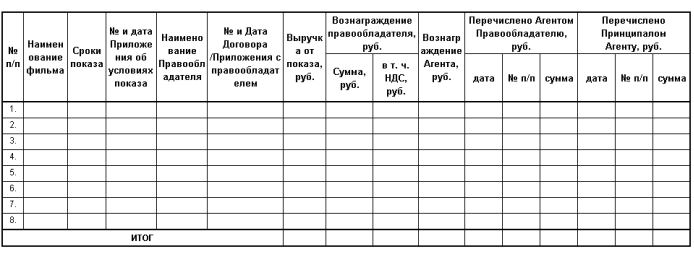 